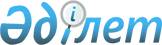 Атаулы әлеуметтік көмек саласындағы есепті құжаттамалардың нысандарын бекіту туралы
					
			Күшін жойған
			
			
		
					Қазақстан Республикасы Еңбек және халықты әлеуметтік қорғау министрінің 2018 жылғы 10 тамыздағы № 347 бұйрығы. Қазақстан Республикасының Әділет министрлігінде 2018 жылғы 29 тамызда № 17319 болып тіркелді. Күші жойылды - Қазақстан Республикасы Еңбек және халықты әлеуметтік қорғау министрінің 2023 жылғы 24 мамырдағы № 168 бұйрығымен.
      Ескерту. Күші жойылды  – ҚР Еңбек және халықты әлеуметтік қорғау министрінің 24.05.2023 № 168 (01.07.2023 бастап қолданысқа енгізіледі) бұйрығымен.
      "Мемлекеттiк атаулы әлеуметтiк көмек туралы" Қазақстан Республикасы Заңының 7-бабының 4-тармағына және "Мемлекеттік статистика туралы" Қазақстан Республикасы Заңының 16-бабы 3-тармағының 2) тармақшасына сәйкес БҰЙЫРАМЫН:
      Ескерту. Кіріспе жаңа редакцияда – ҚР Еңбек және халықты әлеуметтік қорғау министрінің 20.07.2022 № 264 (алғашқы ресми жарияланған күнінен кейін күнтізбелік он күн өткен соң қолданысқа енгізіледі) бұйрығымен.


      1. Қоса беріліп отырған әкімшілік деректерді жинауға арналған нысандар:
      1) осы бұйрыққа 1-қосымшаға сәйкес мемлекеттік атаулы әлеуметтік көмекті тағайындау және төлеу туралы ай сайынғы есеп;
      2) осы бұйрыққа 2-қосымшаға сәйкес шартсыз ақшалай көмек түріндегі мемлекеттік атаулы әлеуметтік көмекті тағайындау және төлеу туралы ай сайынғы есеп;
      3) осы бұйрыққа 3-қосымшаға сәйкес шартты ақшалай көмек түріндегі мемлекеттік атаулы әлеуметтік көмекті тағайындау және төлеу туралы ай сайынғы есеп;
      4) осы бұйрыққа 4-қосымшаға сәйкес шартты ақшалай көмек түріндегі мемлекеттік атаулы әлеуметтік көмекті тағайындау және төлеу туралы тоқсан сайынғы есеп;
      5) осы бұйрыққа 5-қосымшаға сәйкес шартты ақшалай көмек түріндегі мемлекеттік атаулы әлеуметтік көмекті тағайындау және төлеу туралы тоқсан сайынғы есеп;
      6) осы бұйрыққа 6-қосымшаға сәйкес шартсыз ақшалай көмек түріндегі мемлекеттік атаулы әлеуметтік көмекті тағайындау және төлеу туралы тоқсан сайынғы есеп;
      7) осы бұйрыққа 7-қосымшаға сәйкес мемлекеттік атаулы әлеуметтік көмек тағайындалған алушылар туралы ай сайынғы есеп;
      8) осы бұйрыққа 8-қосымшаға сәйкес шартсыз ақшалай көмек түріндегі мемлекеттік атаулы әлеуметтік көмек тағайындалған алушылар туралы ай сайынғы есеп;
      9) осы бұйрыққа 9-қосымшаға сәйкес шартты ақшалай көмек түріндегі мемлекеттік атаулы әлеуметтік көмек тағайындалған алушылар туралы ай сайынғы есеп; 
      10) осы бұйрыққа 10-қосымшаға сәйкес мемлекеттік атаулы әлеуметтік көмек тағайындалған алушылар туралы тоқсан сайынғы есеп;
      11) осы бұйрыққа 11-қосымшаға сәйкес шартсыз ақшалай көмек түріндегі мемлекеттік атаулы әлеуметтік көмек тағайындалған алушылар туралы тоқсан сайынғы есеп;
      12) осы бұйрыққа 12-қосымшаға сәйкес шартты ақшалай көмек түріндегі мемлекеттік атаулы әлеуметтік көмек тағайындалған алушылар туралы тоқсан сайынғы есеп;
      13) осы бұйрыққа 13-қосымшаға сәйкес шартты ақшалай көмек түріндегі мемлекеттік атаулы әлеуметтік көмек алушылардың шаруышылық түрлері бойынша есеп;
      14) осы бұйрыққа 14-қосымшаға сәйкес шартты ақшалай көмек түріндегі мемлекеттік атаулы әлеуметтік көмек алушылардың жан басына шаққандағы табыстары туралы есеп;
      15) осы бұйрыққа 15-қосымшаға сәйкес шартты ақшалай көмек түріндегі мемлекеттік атаулы әлеуметтік көмек төлемін тоқтату немесе мемлекеттік атаулы әлеуметтік көмекті тағайындаудан бас тарту жөніндегі есеп;
      16) осы бұйрыққа 16-қосымшаға сәйкес мемлекеттік атаулы әлеуметтік көмек тағайындау үшін өткізілген әңгімелесулер бойынша есеп;
      17) осы бұйрыққа 17-қосымшаға сәйкес ай сайынғы мемлекеттік кепілдендірілген әлеуметтік топтаманы тағайындау және төлеу туралы ай сайынғы есеп;
      18) осы бұйрыққа 18-қосымшаға сәйкес кепілдендірілген әлеуметтік топтаманы тағайындау және төлеу туралы тоқсан сайынғы есеп;
      19) осы бұйрыққа 19-қосымшаға сәйкес ассистенттің әлеуметтік келісімшартты сүйемелдеуі туралы ай сайынғы есеп;
      20) осы бұйрыққа 20-қосымшаға сәйкес әлеуметтік жұмыс жөніндегі консультанттың әлеуметтік келісімшартты сүйемелдеу туралы ай сайынғы есеп бекітілсін
      Ескерту. 1-тармақ жаңа редакцияда – ҚР Еңбек және халықты әлеуметтік қорғау министрінің 24.12.2020 № 534 (алғашқы ресми жарияланған күнінен кейін күнтізбелік он күн өткен соң қолданысқа енгізіледі) бұйрығымен.


      2. Қазақстан Республикасы Еңбек және халықты әлеуметтік қорғау министрлігінің Әлеуметтік көмек департаменті заңнамада белгіленген тәртіппен:
      1) осы бұйрықты Қазақстан Республикасының Әділет министрлігінде мемлекеттік тіркеуді;
      2) осы бұйрық мемлекеттік тіркелген күннен бастап күнтізбелік он күн ішінде оның қазақ және орыс тілдеріндегі электрондық түрінде Қазақстан Республикасы нормативтік құқықтық актілерінің эталондық бақылау банкіне ресми жариялау және қосу үшін "Республикалық құқықтық ақпарат орталығы" шаруашылық жүргізу құқығындағы республикалық мемлекеттік кәсіпорнына жіберуді;
      3) осы бұйрық ресми жарияланғаннан кейін оны Қазақстан Республикасы Еңбек және халықты әлеуметтік қорғау министрлігінің интернет-ресурсында орналастыруды;
      4) осы бұйрықты облыстардың, Астана, Алматы және Шымкент қалаларының жұмыспен қамтуды үйлестіру және әлеуметтік бағдарламалар басқармаларының назарына жеткізуді;
      5) осы бұйрық мемлекеттік тіркелгеннен кейін он жұмыс күні ішінде осы тармақтың 1), 2), 3) және 4) тармақшаларында көзделген іс-шаралардың орындалуы туралы мәліметтерді Қазақстан Республикасы Еңбек және халықты әлеуметтік қорғау министрлігінің Заң қызметі департаментіне ұсынуды қамтамасыз етсін.
      3. Осы бұйрықтың орындалуын бақылау Қазақстан Республикасының Еңбек және халықты әлеуметтік қорғау вице-министрі С.Қ. Жақыповаға жүктелсін.
      4. Осы бұйрық алғашқы ресми жарияланған күнінен кейін күнтізбелік он күн өткен соң қолданысқа енгізіледі.
      КЕЛІСІЛДІ
      Қазақстан Республикасы
      Ұлттық экономика министрлігі
      Статистика комитетінің төрағасы
      __________________Н. Айдапкелов Әкімшілік деректерді жинауға арналған нысан Әкімшілік деректердің нысаны интернет - ресурста орналастырылған: https://www.gov.kz/memleket/entities/enbek/documents/details/68736?lang=ru Мемлекеттік атаулы әлеуметтік көмекті тағайындау және төлеу туралы ай сайынғы есеп Есептік кезең 20___ жылғы __________
      Ескерту. 1-қосымша жаңа редакцияда – ҚР Еңбек және халықты әлеуметтік қорғау министрінің 24.12.2020 № 534 (алғашқы ресми жарияланған күнінен кейін күнтізбелік он күн өткен соң қолданысқа енгізіледі) бұйрығымен.
      Индексі: 1-МАӘК
      Кезеңділігі: ай сайын
      Ұсынатын тұлғалар тобы: облыстық, республикалық маңызы бар қалалардың, астананың жұмыспен қамтуды үйлестіру және әлеуметтік бағдарламалар басқармалары
      Қайда ұсынады: "Еңбек ресурстарын дамыту орталығы" акционерлік қоғамы, Қазақстан Республикасы Еңбек және халықты әлеуметтік қорғау министрлігі
      Тапсыру мерзімі: облыстық, республикалық маңызы бар қалалардың, астананың жұмыспен қамтуды үйлестіру және әлеуметтік бағдарламалар басқармалары ай сайын есепті кезеңнен кейінгі айдың 5-күніне қарай "Еңбек ресурстарын дамыту орталығы" акционерлік қоғамына, "Еңбек ресурстарын дамыту орталығы" акционерлік қоғамы ай сайын есепті кезеңнен кейінгі айдың 10-күніне қарай Қазақстан Республикасы Еңбек және халықты әлеуметтік қорғау министрлігіне
      Атауы                                    Мекенжайы
      _____________________________            __________________________
      _____________________________            _________________________________
      Телефон ___________________________________________________________________
      Электрондық почта мекенжайы________________________________________________
      Орындаушы ________________________________________________________________ 
      тегі, аты және әкесінің аты (бар болған жағдайда) қолы, телефон 
      Басшы немесе оның міндетін атқарушы адам ____________________________________
      ___________________________________________________________________________ 
      тегі, аты және әкесінің аты (бар болған жағдайда) қолы 
      Мөрдің орны (жеке кәсіпкерлер болып табылатын тұлғалардан қоспағанда) Әкімшілік деректерін жинауға арналған нысанды толтыру бойынша түсіндірме "Мемлекеттік атаулы әлеуметтік көмекті тағайындау және төлеу туралы ай сайынғы есеп" (Нысанның индексі: 1-МАӘК, кезеңділігі: ай сайын) 1-тарау. Жалпы ережелер
      1. Осы түсіндірме мемлекеттік атаулы әлеуметтік көмекті тағайындау (қалыптастыру) және төлеу туралы ай сайынғы есептің нысанын (бұдан әрі – есеп нысаны) толтыру бойынша бірыңғай талаптарды айқындайды.
      2. Осы есеп нысанын жүргізудің негізгі міндеті мемлекеттік атаулы әлеуметтік көмекті тағайындауға және төлеуге мониторингті жүзеге асыру болып табылады.
      3. Есеп нысанын облыстық, республикалық маңызы бар қалалардың, астананың жұмыспен қамтуды үйлестіру және әлеуметтік бағдарламалар басқармалары (бұдан әрі – Басқарма) толтырады (қалыптастырады) және ай сайын есепті кезеңнен кейінгі айдың 5-күніне қарай ұсынады.
      4. Есеп нысанына облыстық, республикалық маңызы бар қалалар және астана басқармаларының басшысы, ал ол болмаған жағдайда оның міндетін атқарушы адам қол қояды.
      5. Осы бұйрықтың 1-қосымшасымен бекітілген нысан бойынша мемлекеттік атаулы әлеуметтік көмекті тағайындау және төлеу туралы ай сайынғы есептерді "Еңбек ресурстарын дамыту орталығы" акционерлік қоғамы Басқармалар жалпы Қазақстан Республикасы бойынша және облыстар, республикалық маңызы бар қалалар және астана, қалалық және ауылдық жерлер бөлінісінде ұсынған деректер негізінде орталықтан жасайды (қалыптастырады) және Қазақстан Республикасы Еңбек және халықты әлеуметтік қорғау министрлігіне есепті кезеңнен кейінгі айдың 10-күніне қарай ай сайын ұсынады.
      6. Есеп нысаны әкімшілік деректер негізінде есепті кезеңнен кейінгі айдың бірінші күніндегі жағдай бойынша жасалады. Есептің барлық көрсеткіштері ағымдағы жылдың басынан үдемелі қорытындымен көрсетіледі, бұл ретте әрбір нақты өтініш берушіні (отбасын), отбасы мүшелерін ескерген және олардың мемлекеттік атаулы әлеуметтік көмек алуға қайта берілген өтініштерінің санына қарамастан есепке тек бір рет қана қосқан жөн. 2-тарау. Есеп нысанын толтыру бойынша түсіндірме
      7. "А" бағанында облыстар, республикалық маңызы бар қалалар және астана бөлінісінде реті бойынша нөмірленуі көрсетіледі.
      8. "Б" бағанында қалалық және ауылдық жерлер бөлінісінде облыстардың, республикалық маңызы бар қалалардың және астананың атауы көрсетіледі.
      9. "В" бағанында Қазақстан Республикасы Ұлттық экономика министрлігінің Статистика комитетінің ресми интернет-ресурсында орналастырылған Әкімшілік-аумақтық объектілердің жіктеуіші (ӘАОЖ) бойынша облыстың, республикалық маңызы бар қаланың, астананың коды көрсетіледі.
      10. 1-бағанда есепті кезеңнің басына мемлекеттік атаулы әлеуметтік көмектің төленбей қалған сомасы мың теңгемен көрсетіледі.
      11. 2-бағанда есепті кезеңде мемлекеттік атаулы әлеуметтік көмек тағайындалған отбасылардың саны көрсетіледі.
      12. 3-бағанда есепті кезеңде мемлекеттік атаулы әлеуметтік көмек тағайындалған адамдардың саны көрсетіледі.
      13. 4-бағанда есепті кезеңде мемлекеттік атаулы әлеуметтік көмекті төлеу үшін тағайындалған сома мың теңгемен көрсетіледі.
      14. 5-бағанда есепті кезеңде мемлекеттік атаулы әлеуметтік көмекті төлеу үшін тағайындалған сомасының төлемнің орташа мөлшері теңгемен көрсетіледі.
      15. 6-бағанда есепті кезеңде мемлекеттік атаулы әлеуметтік көмек төленген отбасылардың саны көрсетіледі.
      16. 7-бағанда есепті кезеңде мемлекеттік атаулы әлеуметтік көмек төленген адамдардың саны көрсетіледі.
      17. 8-бағанда есепті кезеңде мемлекеттік атаулы әлеуметтік көмектің төленген сомасы мың теңгемен көрсетіледі.
      18. 9-бағанда есепті кезеңде мемлекеттік атаулы әлеуметтік көмектің төленген сомасының орташа мөлшері теңгемен көрсетіледі. Әкімшілік деректерді жинауға арналған нысан Әкімшілік деректердің нысаны интернет - ресурста орналастырылған: https://www.gov.kz/memleket/entities/enbek/documents/details/68736?lang=ru Шартсыз ақшалай көмек түріндегі мемлекеттік атаулы әлеуметтік көмекті тағайындау және төлеу туралы ай сайынғы есеп Есептік кезең 20___ жылғы
      Ескерту. 2-қосымша жаңа редакцияда – ҚР Еңбек және халықты әлеуметтік қорғау министрінің 24.12.2020 № 534 (алғашқы ресми жарияланған күнінен кейін күнтізбелік он күн өткен соң қолданысқа енгізіледі) бұйрығымен.
      Индексі: 1-ШСАКМАӘКТТЕ
      Кезеңділігі: ай сайын
      Ұсынатын тұлғалар тобы: облыстық, республикалық маңызы бар қалалардың, астананың жұмыспен қамтуды үйлестіру және әлеуметтік бағдарламалар басқармалары
      Қайда ұсынады: "Еңбек ресурстарын дамыту орталығы" акционерлік қоғамы, Қазақстан Республикасы Еңбек және халықты әлеуметтік қорғау министрлігі
      Тапсыру мерзімі: облыстық, республикалық маңызы бар қалалардың, астананың жұмыспен қамтуды үйлестіру және әлеуметтік бағдарламалар басқармалары ай сайын есепті кезеңнен кейінгі айдың 5-күніне қарай "Еңбек ресурстарын дамыту орталығы" акционерлік қоғамына, "Еңбек ресурстарын дамыту орталығы" акционерлік қоғамы ай сайын есепті кезеңнен кейінгі айдың 10-күніне қарай Қазақстан Республикасы Еңбек және халықты әлеуметтік қорғау министрлігіне
      Атауы                                    Мекенжайы
      _____________________________            _________________________________
      _____________________________            _________________________________
      Телефон ___________________________________________________________________
      Электрондық почта мекенжайы________________________________________________
      Орындаушы ________________________________________________________________
      тегі, аты және әкесінің аты (бар болған жағдайда) қолы, телефон
      Басшы немесе оның міндетін атқарушы адам ____________________________________
      ___________________________________________________________________________
      тегі, аты және әкесінің аты (бар болған жағдайда) қолы 
      Мөрдің орны (жеке кәсіпкерлер болып табылатын тұлғалардан қоспағанда) Әкімшілік деректерін жинауға арналған нысанды толтыру бойынша түсіндірме "Шартсыз ақшалай көмек түріндегі мемлекеттік атаулы әлеуметтік көмекті тағайындау және төлеу туралы ай сайынғы есеп" (Нысанның индексі: 1-ШСАКМАӘКТТЕ, кезеңділігі: ай сайын) 1-тарау. Жалпы ережелер
      1. Осы түсіндірме шартсыз ақшалай көмек түріндегі мемлекеттік атаулы әлеуметтік көмекті тағайындау және төлеу туралы есептің нысанын (бұдан әрі – есеп нысаны) толтыру (қалыптастыру) бойынша бірыңғай талаптарды айқындайды.
      2. Осы есеп нысанын жүргізудің негізгі міндеті шартсыз ақшалай көмек түріндегі мемлекеттік атаулы әлеуметтік көмектітағайындауға және төлеуге мониторингті жүзеге асыру болып табылады.
      3. Есеп нысанын облыстық, республикалық маңызы бар қалалардың, астананың жұмыспен қамтуды үйлестіру және әлеуметтік бағдарламалар басқармалары (бұдан әрі – Басқарма) толтырады (қалыптастырады) және ай сайын есепті кезеңнен кейінгі айдың 5-күніне қарай ұсынады.
      4. Есеп нысанына облыстық, республикалық маңызы бар қалалар және астана басқармаларының басшысы, ал ол болмаған жағдайда оның міндетін атқарушы адам қол қояды.
      5. Осы бұйрықтың 2-қосымшасымен бекітілген нысан бойынша мемлекеттік атаулы әлеуметтік көмекті тағайындау және төлеу туралы ай сайынғы есепті "Еңбек ресурстарын дамыту орталығы" акционерлік қоғамы Басқармалар жалпы Қазақстан Республикасы бойынша және облыстар, республикалық маңызы бар қалалар және астана, қалалық және ауылдық жерлер бөлінісінде ұсынған деректер негізінде орталықтан жасайды (қалыптастырады) және Қазақстан Республикасы Еңбек және халықты әлеуметтік қорғау министрлігіне есепті кезеңнен кейінгі айдың 10-күніне қарай ай сайын ұсынады.
      6. Есеп нысаны әкімшілік деректер негізінде есепті кезеңнен кейінгі айдың бірінші күніндегі жағдай бойынша жасалады. Есептің барлық көрсеткіштері ағымдағы жылдың басынан үдемелі қорытындымен көрсетіледі, бұл ретте әрбір нақты өтініш берушіні (отбасын), отбасы мүшелерін ескерген және олардың мемлекеттік атаулы әлеуметтік көмек алуға қайта берілген өтініштерінің санына қарамастан есепке тек бір рет қана қосқан жөн. 2-тарау. Есеп нысанын толтыру бойынша түсіндірме
      7. "А" бағанында облыстар, республикалық маңызы бар қалалар және астана бөлінісінде реті бойынша нөмірленуі көрсетіледі.
      8. "Б" қалалық және ауылдық жерлер бөлінісінде облыстардың, республикалық маңызы бар қалалардың және астананың атауы көрсетіледі.
      9. "В" бағанында Қазақстан Республикасы Ұлттық экономика министрлігінің Статистика комитетінің ресми интернет-ресурсында орналастырылған Әкімшілік-аумақтық объектілердің жіктеуіші (ӘАОЖ) бойынша облыстың, республикалық маңызы бар қаланың, астананың коды көрсетіледі.
      10. 1-бағанда есепті кезеңнің басына шартсыз ақшалай көмек түріндегі мемлекеттік атаулы әлеуметтік көмектің төленбей қалған сомасы мың теңгемен көрсетіледі.
      11. 2-бағанда есепті кезеңде шартсыз ақшалай көмек түріндегі мемлекеттік атаулы әлеуметтік көмектің тағайындалған отбасылардың саны көрсетіледі.
      12. 3-бағанда есепті кезеңде шартсыз ақшалай көмек түріндегі мемлекеттік атаулы әлеуметтік көмек тағайындалған адамдардың саны көрсетіледі.
      13. 4-бағанда есепті кезеңде шартсыз ақшалай көмек түріндегі мемлекеттік атаулы әлеуметтік көмектің тағайындалған сомасы мың теңгемен көрсетіледі.
      14. 5-бағанда есепті кезеңде шартсыз ақшалай көмек түріндегі мемлекеттік атаулы әлеуметтік көмекті төлеу үшін тағайындалған соманың орташа көлемі теңгемен көрсетіледі.
      15. 6-бағанда есепті кезеңде мемлекеттік атаулы әлеуметтік көмектің шартсыз ақшалай көмек түріндегі төлемі төленген отбасылардың саны көрсетіледі.
      16. 7-бағанда есепті кезеңде шартсыз ақшалай көмек түріндегі мемлекеттік атаулы әлеуметтік көмек төленген адамдардың саны көрсетіледі.
      17. 8-бағанда есепті кезеңде шартсыз ақшалай көмек түріндегі мемлекеттік атаулы әлеуметтік көмек төлеміне төленген сомасы мың теңгемен көрсетіледі.
      18. 9-бағанда есепті кезеңде шартсыз ақшалай көмек түріндегі мемлекеттік атаулы әлеуметтік көмектің төленген сомасының орташа мөлшері теңгемен көрсетіледі. Әкімшілік деректерді жинауға арналған нысан Әкімшілік деректердің нысаны интернет - ресурста орналастырылған: https://www.gov.kz/memleket/entities/enbek/documents/details/68736?lang=ru Шартты ақшалай көмек түріндегі мемлекеттік атаулы әлеуметтік көмекті тағайындау және төлеу туралы ай сайынғы есеп Есептік кезең 20___ жылғы __________
      Ескерту. 3-қосымша жаңа редакцияда – ҚР Еңбек және халықты әлеуметтік қорғау министрінің 24.12.2020 № 534 (алғашқы ресми жарияланған күнінен кейін күнтізбелік он күн өткен соң қолданысқа енгізіледі) бұйрығымен.
      Индексі: 1-ШАКМАӘКТТЕ
      Кезеңділігі: ай сайын
      Ұсынатын тұлғалар тобы: облыстық, республикалық маңызы бар қалалардың, астананың жұмыспен қамтуды үйлестіру және әлеуметтік бағдарламалар басқармалары
      Қайда ұсынады: "Еңбек ресурстарын дамыту орталығы" акционерлік қоғамы, Қазақстан Республикасы Еңбек және халықты әлеуметтік қорғау министрлігі
      Тапсыру мерзімі: облыстық, республикалық маңызы бар қалалардың, астананың жұмыспен қамтуды үйлестіру және әлеуметтік бағдарламалар басқармалары ай сайын есепті кезеңнен кейінгі айдың 5-күніне қарай "Еңбек ресурстарын дамыту орталығы" акционерлік қоғамына, "Еңбек ресурстарын дамыту орталығы" акционерлік қоғамы ай сайын есепті кезеңнен кейінгі айдың 10-күніне қарай Қазақстан Республикасы Еңбек және халықты әлеуметтік қорғау министрлігіне
      Атауы                                    Мекенжайы
      _____________________________            _________________________________
      _____________________________            _________________________________
      Телефон ___________________________________________________________________
      Электрондық почта мекенжайы________________________________________________
      Орындаушы ________________________________________________________________ 
      тегі, аты және әкесінің аты (бар болған жағдайда) қолы, телефон
      Басшы немесе оның міндетін атқарушы адам ____________________________________
      ___________________________________________________________________________ 
      тегі, аты және әкесінің аты (бар болған жағдайда) қолы
      Мөрдің орны (жеке кәсіпкерлер болып табылатын тұлғалардан қоспағанда) Әкімшілік деректерін жинауға арналған нысанды толтыру бойынша түсіндірме "Шартты ақшалай көмек түріндегі мемлекеттік атаулы әлеуметтік көмекті тағайындау және төлеу туралы ай сайынғы есеп" (Нысанның индексі: 1-ШАКМАӘКТТЕ, кезеңділігі: ай сайын) 1-тарау. Жалпы ережелер
      1. Осы түсіндірме шартты ақшалай көмек түрінде мемлекеттік атаулы әлеуметтік көмекті тағайындау және төлеу туралы есептің нысанын (бұдан әрі – есеп нысаны) толтыру (қалыптастыру) бойынша бірыңғай талаптарды айқындайды.
      2. Осы есеп нысанын жүргізудің негізгі міндеті мемлекеттік атаулы әлеуметтік көмектішартты ақшалай көмек түрінде тағайындауға және төлеуге мониторингті жүзеге асыру болып табылады.
      3. Есеп нысанын облыстық, республикалық маңызы бар қалалардың, астананың жұмыспен қамтуды үйлестіру және әлеуметтік бағдарламалар басқармалары (бұдан әрі – Басқарма) толтырады (қалыптастырады) және ай сайын есепті кезеңнен кейінгі айдың 5-күніне қарай ұсынады.
      4. Есеп нысанына облыстық, республикалық маңызы бар қалалар және астана басқармаларының басшысы, ал ол болмаған жағдайда оның міндетін атқарушы адам қол қояды.
      5. Осы бұйрықтың 3-қосымшасымен бекітілген нысан бойынша мемлекеттік атаулы әлеуметтік көмекті тағайындау және төлеу туралы ай сайынғы есепті "Еңбек ресурстарын дамыту орталығы" акционерлік қоғамы Басқармалар жалпы Қазақстан Республикасы бойынша және облыстар, республикалық маңызы бар қалалар және астана, қалалық және ауылдық жерлер бөлінісінде ұсынған деректер негізінде орталықтан жасайды (қалыптастырады) және Қазақстан Республикасы Еңбек және халықты әлеуметтік қорғау министрлігіне есепті кезеңнен кейінгі айдың 10-күніне қарай ай сайын ұсынады.
      6. Есеп нысаны әкімшілік деректер негізінде есепті кезеңнен кейінгі айдың бірінші күніндегі жағдай бойынша жасалады. Есептің барлық көрсеткіштері ағымдағы жылдың басынан үдемелі қорытындымен көрсетіледі, бұл ретте әрбір нақты өтініш берушіні (отбасын), отбасы мүшелерін ескерген және олардың мемлекеттік атаулы әлеуметтік көмек алуға қайта берілген өтініштерінің санына қарамастан есепке тек бір рет қана қосқан жөн. 2-тарау. Есеп нысанын толтыру бойынша түсіндірме
      7. "А" бағанында облыстар, республикалық маңызы бар қалалар және астана бөлінісінде реті бойынша нөмірленуі көрсетіледі.
      8. "Б" бағанында қалалық және ауылдық жерлер бөлінісінде облыстардың, республикалық маңызы бар қалалардың және астананың атауы көрсетіледі.
      9. "В" бағанында Қазақстан Республикасы Ұлттық экономика министрлігінің Статистика комитетінің ресми интернет-ресурсында орналастырылған Әкімшілік-аумақтық объектілердің жіктеуіші (ӘАОЖ) бойынша облыстың, республикалық маңызы бар қаланың, астананың коды көрсетіледі.
      10. 1-бағанда есепті кезеңнің басына шартты ақшалай көмек түріндегі мемлекеттік атаулы әлеуметтік көмектің төленбей қалған сомасы мың теңгемен көрсетіледі.
      11. 2-бағанда есепті кезеңде шартты ақшалай көмек түріндегі мемлекеттік атаулы әлеуметтік көмек тағайындалған отбасылардың саны көрсетіледі.
      12. 3-бағанда есепті кезеңде шартты ақшалай көмек түріндегі мемлекеттік атаулы әлеуметтік көмек тағайындалған адамдардың саны көрсетіледі.
      13. 4-бағанда есепті кезеңде шартты ақшалай көмек түріндегі мемлекеттік атаулы әлеуметтік көмекті төлеу үшін тағайындалған сомасы мың теңгемен көрсетіледі.
      14. 5-бағанда есепті кезеңде шартты ақшалай көмек түріндегі мемлекеттік атаулы әлеуметтік көмекті төлеу үшін тағайындалған соманың орташа көлемі теңгемен көрсетіледі.
      15. 6-бағанда есепті кезеңде шартты ақшалай көмек түріндегі мемлекеттік атаулы әлеуметтік көмек төленген отбасылардың саны көрсетіледі.
      16. 7-бағанда есепті кезеңде шартты ақшалай көмек түріндегі мемлекеттік атаулы әлеуметтік көмек төленген адамдардың саны көрсетіледі.
      17. 8-бағанда есепті кезеңде шартты ақшалай көмек түріндегі мемлекеттік атаулы әлеуметтік көмекке төленген сома мың теңгемен көрсетіледі.
      18. 9-бағанда есепті кезеңде шартты ақшалай көмек түріндегі мемлекеттік атаулы әлеуметтік көмектің төленген сомасының орташа мөлшері теңгемен көрсетіледі. Әкімшілік деректерді жинауға арналған нысан Әкімшілік деректердің нысаны интернет - ресурста орналастырылған: https://www.gov.kz/memleket/entities/enbek/documents/details/68736?lang=ru Мемлекеттік атаулы әлеуметтік көмекті тағайындау және төлеу туралы тоқсан сайынғы есеп Есептік кезең 20___ жылғы __________
      Ескерту. 4-қосымша жаңа редакцияда – ҚР Еңбек және халықты әлеуметтік қорғау министрінің 24.12.2020 № 534 (алғашқы ресми жарияланған күнінен кейін күнтізбелік он күн өткен соң қолданысқа енгізіледі) бұйрығымен.
      Индексі: 1-ШАКМАӘКТТЕ
      Кезеңділігі: тоқсан сайын
      Ұсынатын тұлғалар тобы: облыстық, республикалық маңызы бар қалалардың, астананың жұмыспен қамтуды үйлестіру және әлеуметтік бағдарламалар басқармалары
      Қайда ұсынады: "Еңбек ресурстарын дамыту орталығы" акционерлік қоғамы, Қазақстан Республикасы Еңбек және халықты әлеуметтік қорғау министрлігі
      Тапсыру мерзімі: облыстық, республикалық маңызы бар қалалардың, астананың жұмыспен қамтуды үйлестіру және әлеуметтік бағдарламалар басқармалары тоқсан сайын есепті тоқсаннан кейінгі айдың 5-күніне қарай "Еңбек ресурстарын дамыту орталығы" акционерлік қоғамына, "Еңбек ресурстарын дамыту орталығы" акционерлік қоғамы тоқсан сайын есепті тоқсаннан кейінгі айдың тоқсаннан кейінгі айдың 10-күніне қарай Қазақстан Республикасы Еңбек және халықты әлеуметтік қорғау министрлігіне
      Атауы                                    Мекенжайы
      _____________________________            _________________________________
      _____________________________            _________________________________
      Телефон ___________________________________________________________________
      Электрондық почта мекенжайы________________________________________________
      Орындаушы ________________________________________________________________
      тегі, аты және әкесінің аты (бар болған жағдайда) қолы, телефон
      Басшы немесе оның міндетін атқарушы адам ____________________________________
      ___________________________________________________________________________
      тегі, аты және әкесінің аты (бар болған жағдайда) қолы
      Мөрдің орны (жеке кәсіпкерлер болып табылатын тұлғалардан қоспағанда) Әкімшілік деректерін жинауға арналған нысанды толтыру бойынша түсіндірме "Мемлекеттік атаулы әлеуметтік көмекті тағайындау және толеу туралы тоқсан сайынғы есеп" (Нысанның индексі: 1-ШАКМАӘКТТЕ, кезеңділігі: тоқсан сайын) 1-тарау. Жалпы ережелер
      1. Осы түсіндірме мемлекеттік атаулы әлеуметтік көмекті тағайындау және төлеу туралы есептің нысанын (бұдан әрі – есеп нысаны) толтыру (қалыптастыру) бойынша бірыңғай талаптарды айқындайды.
      2. Осы есеп нысанын жүргізудің негізгі міндеті мемлекеттік атаулы әлеуметтік көмектітағайындауға және төлеуге мониторингті жүзеге асыру болып табылады.
      3. Есеп нысанын облыстық, республикалық маңызы бар қалалардың, астананың жұмыспен қамтуды үйлестіру және әлеуметтік бағдарламалар басқармалары (бұдан әрі – Басқарма) толтырады (қалыптастырады) және тоқсан сайын, есепті тоқсаннан кейінгі айдың 5-күніне қарай ұсынады. 
      4. Есеп нысанына облыстық, республикалық маңызы бар қалалар және астана басқармаларының басшысы, ал ол болмаған жағдайда оның міндетін атқарушы адам қол қояды.
      5. Осы бұйрықтың 4-қосымшасымен бекітілген нысан бойынша мемлекеттік атаулы әлеуметтік көмекті тағайындау және төлеу туралы тоқсан сайынғы есептерді "Еңбек ресурстарын дамыту орталығы" акционерлік қоғамы Басқармалар жалпы Қазақстан Республикасы бойынша және облыстар, республикалық маңызы бар қалалар және астана, қалалық және ауылдық жерлер бөлінісінде ұсынған деректер негізінде орталықтан жасайды (қалыптастырады) және Қазақстан Республикасы Еңбек және халықты әлеуметтік қорғау министрлігіне есепті тоқсаннан кейінгі айдың 10-күніне қарай тоқсан сайын ұсынады.
      6. Есеп нысаны әкімшілік деректер негізінде есепті кезеңнен кейінгі тоқсанның бірінші күніндегі жағдай бойынша жасалады. Есептің барлық көрсеткіштері ағымдағы тоқсанның басынан бастап өсу қорытындысымен келтіріледі, бұл ретте әрбір нақты өтініш беруші (отбасы), отбасы мүшелері есепті жыл ішіндегі мемлекеттік атаулы әлеуметтік көмекке олардың өтініштерінің санына қарамастан есепке алынуы және есепке енгізілуі тиіс. 2-тарау. Есеп нысанын толтыру бойынша түсіндірме
      7. "А" бағанында облыстар, республикалық маңызы бар қалалар және астана бөлінісінде реті бойынша нөмірленуі көрсетіледі.
      8. "Б" бағанында қалалық және ауылдық жерлер бөлінісінде облыстардың, республикалық маңызы бар қалалардың және астананың атауы көрсетіледі.
      9. "В" бағанында Қазақстан Республикасы Ұлттық экономика министрлігінің Статистика комитетінің ресми интернет-ресурсында орналастырылған Әкімшілік-аумақтық объектілердің жіктеуіші (ӘАОЖ) бойынша облыстың, республикалық маңызы бар қаланың, астананың коды көрсетіледі.
      10. 1-бағанда есепті тоқсанда мемлекеттік атаулы әлеуметтік көмек тағайындалған отбасылардың саны көрсетіледі.
      12. 2-бағанда есепті тоқсанда мемлекеттік атаулы әлеуметтік көмек тағайындалған адамдардың саны көрсетіледі.
      13. 3-бағанда есепті тоқсанда мемлекеттік атаулы әлеуметтік көмекті төлеу үшін тағайындалған сомасы мың теңгемен көрсетіледі.
      14. 4-бағанда есепті тоқсанда мемлекеттік атаулы әлеуметтік көмекті төлеу үшін тағайындалған соманың орташа көлемі теңгемен көрсетіледі.
      15. 5-бағанда есепті тоқсанда мемлекеттік атаулы әлеуметтік көмек төленген отбасылардың саны көрсетіледі.
      16. 6-бағанда есепті тоқсанда мемлекеттік атаулы әлеуметтік көмек төленген адамдардың саны көрсетіледі.
      17. 7-бағанда есепті тоқсанда мемлекеттік атаулы әлеуметтік көмекке төленген сома мың теңгемен көрсетіледі.
      18. 8-бағанда есепті тоқсанда мемлекеттік атаулы әлеуметтік көмектің төленген сомасының орташа мөлшері теңгемен көрсетіледі. Әкімшілік деректерді жинауға арналған нысан Әкімшілік деректердің нысаны интернет - ресурста орналастырылған: https://www.gov.kz/memleket/entities/enbek/documents/details/68736?lang=ru Шартты ақшалай көмек түріндегі мемлекеттік атаулы әлеуметтік көмекті тағайындау және төлеу туралы тоқсан сайынғы есеп Есептік кезең 20___ жылғы __________
      Ескерту. 5-қосымша жаңа редакцияда – ҚР Еңбек және халықты әлеуметтік қорғау министрінің 24.12.2020 № 534 (алғашқы ресми жарияланған күнінен кейін күнтізбелік он күн өткен соң қолданысқа енгізіледі) бұйрығымен.
      Индексі: 1-ШАКМАӘКТТЕ
      Кезеңділігі: тоқсан сайын
      Ұсынатын тұлғалар тобы: облыстық, республикалық маңызы бар қалалардың, астананың жұмыспен қамтуды үйлестіру және әлеуметтік бағдарламалар басқармалары
      Қайда ұсынады: "Еңбек ресурстарын дамыту орталығы" акционерлік қоғамы, Қазақстан Республикасы Еңбек және халықты әлеуметтік қорғау министрлігі
      Тапсыру мерзімі: облыстық, республикалық маңызы бар қалалардың, астананың жұмыспен қамтуды үйлестіру және әлеуметтік бағдарламалар басқармалары тоқсан сайын есепті тоқсаннан кейінгі айдың 5-күніне қарай "Еңбек ресурстарын дамыту орталығы" акционерлік қоғамына, "Еңбек ресурстарын дамыту орталығы" акционерлік қоғамы тоқсан сайын есепті тоқсаннан кейінгі айдың тоқсаннан кейінгі айдың 10-күніне қарай Қазақстан Республикасы Еңбек және халықты әлеуметтік қорғау министрлігіне
      Атауы                                    Мекенжайы
      _____________________________            __________________________
      _____________________________            __________________________
      Телефон ____________________________________________________________________
      Электрондық почта мекенжайы________________________________________________
      Орындаушы ________________________________________________________________
      тегі, аты және әкесінің аты (бар болған жағдайда) қолы, телефон
      Басшы немесе оның міндетін атқарушы адам ____________________________________
      ___________________________________________________________________________
      тегі, аты және әкесінің аты (бар болған жағдайда) қолы 
      Мөрдің орны (жеке кәсіпкерлер болып табылатын тұлғалардан қоспағанда) Әкімшілік деректерін жинауға арналған нысанды толтыру бойынша түсіндірме "Шартты ақшалай көмек түріндегі мемлекеттік атаулы әлеуметтік көмекті тағайындау және төлеу туралы тоқсан сайынғы есеп" (Нысанның индексі: 1-ШАКМАӘКТТЕ, кезеңділігі: тоқсан сайын) 1-тарау. Жалпы ережелер
      1. Осы түсіндірме мемлекеттік атаулы әлеуметтік көмекті тағайындау (қалыптастыру) және төлеу туралы есептің нысанын (бұдан әрі – есеп нысаны) толтыру бойынша бірыңғай талаптарды айқындайды.
      2. Осы есеп нысанын жүргізудің негізгі міндеті мемлекеттік атаулы әлеуметтік көмектітағайындауға және төлеуге мониторингті жүзеге асыру болып табылады.
      3. Есеп нысаны облыстық, республикалық маңызы бар қалалардың, астананың жұмыспен қамтуды үйлестіру және әлеуметтік бағдарламалар басқармалары (бұдан әрі – Басқарма) толтырады (қалыптастырады) және тоқсан сайын, есепті тоқсаннан кейінгі айдың 5-күніне қарай ұсынады.
      4. Есеп нысанына облыстық, республикалық маңызы бар қалалар және астана басқармаларының басшысы, ал ол болмаған жағдайда оның міндетін атқарушы адам қол қояды.
      5. Осы бұйрықтың 5-қосымшасымен бекітілген нысан бойынша мемлекеттік атаулы әлеуметтік көмекті тағайындау және төлеу туралы тоқсан сайынғы есепті "Еңбек ресурстарын дамыту орталығы" акционерлік қоғамы Басқармалар жалпы Қазақстан Республикасы бойынша және облыстар, республикалық маңызы бар қалалар және астана, қалалық және ауылдық жерлер бөлінісінде ұсынған деректер негізінде орталықтан жасайды (қалыптастырады) және Қазақстан Республикасы Еңбек және халықты әлеуметтік қорғау министрлігіне есепті тоқсаннан кейінгі айдың 10-күніне қарай тоқсан сайын ұсынады.
      6. Есеп нысаны әкімшілік деректер негізінде есепті кезеңнен кейінгі тоқсанның бірінші күніндегі жағдай бойынша жасалады. Есептің барлық көрсеткіштері ағымдағы тоқсанның басынан бастап өсу қорытындысымен келтіріледі, бұл ретте әрбір нақты өтініш беруші (отбасы), отбасы мүшелері есепті жыл ішіндегі мемлекеттік атаулы әлеуметтік көмекке олардың өтініштерінің санына қарамастан есепке алынуы және есепке енгізілуі тиіс. 2-тарау. Есеп нысанын толтыру бойынша түсіндірме
      7. "А" бағанында облыстар, республикалық маңызы бар қалалар және астана бөлінісінде реті бойынша нөмірленуі көрсетіледі.
      8. "Б" бағанында қалалық және ауылдық жерлер бөлінісінде облыстардың, республикалық маңызы бар қалалардың және астананың атауы көрсетіледі.
      9. "В" бағанында Қазақстан Республикасы Ұлттық экономика министрлігінің Статистика комитетінің ресми интернет-ресурсында орналастырылған Әкімшілік-аумақтық объектілердің жіктеуіші (ӘАОЖ) бойынша облыстың, республикалық маңызы бар қаланың, астананың коды көрсетіледі.
      10. 1-бағанда есепті тоқсанда шартты ақшалай көмек түріндегі мемлекеттік атаулы әлеуметтік көмек тағайындалған отбасылардың саны көрсетіледі.
      12. 2-бағанда есепті тоқсанда шартты ақшалай көмек түріндегі мемлекеттік атаулы әлеуметтік көмек тағайындалған адамдардың саны көрсетіледі.
      13. 3-бағанда есепті тоқсанда шартты ақшалай көмек түріндегі мемлекеттік атаулы әлеуметтік көмекті төлеу үшін тағайындалған сомасы мың теңгемен көрсетіледі.
      14. 4-бағанда есепті тоқсанда шартты ақшалай көмек түріндегі мемлекеттік атаулы әлеуметтік көмекті төлеу үшін тағайындалған соманың орташа көлемі теңгемен көрсетіледі.
      15. 5-бағанда есепті тоқсанда шартты ақшалай көмек түріндегі мемлекеттік атаулы әлеуметтік көмек төленген отбасылардың саны көрсетіледі.
      16. 6-бағанда есепті тоқсанда шартты ақшалай көмек түріндегі мемлекеттік атаулы әлеуметтік көмек төленген адамдардың саны көрсетіледі.
      17. 7-бағанда есепті тоқсанда шартты ақшалай көмек түріндегі мемлекеттік атаулы әлеуметтік көмекке төленген сома мың теңгемен көрсетіледі.
      18. 8-бағанда есепті тоқсанда шартты ақшалай көмек түріндегі мемлекеттік атаулы әлеуметтік көмектің төленген сомасының орташа мөлшері теңгемен көрсетіледі. Әкімшілік деректерді жинауға арналған нысан Әкімшілік деректердің нысаны интернет - ресурста орналастырылған: https://www.gov.kz/memleket/entities/enbek/documents/details/68736?lang=ru Шартсыз ақшалай көмек түріндегі мемлекеттік атаулы әлеуметтік көмекті тағайындау және төлеу туралы тоқсан сайынғы есеп Есептік кезең 20___ жылғы __________
      Ескерту. 6-қосымша жаңа редакцияда – ҚР Еңбек және халықты әлеуметтік қорғау министрінің 24.12.2020 № 534 (алғашқы ресми жарияланған күнінен кейін күнтізбелік он күн өткен соң қолданысқа енгізіледі) бұйрығымен.
      Индексі: 1-ШАКМАӘКТТЕ
      Кезеңділігі: тоқсан сайын
      Ұсынатын тұлғалар тобы: облыстық, республикалық маңызы бар қалалардың, астананың жұмыспен қамтуды үйлестіру және әлеуметтік бағдарламалар басқармалары
      Қайда ұсынады: "Еңбек ресурстарын дамыту орталығы" акционерлік қоғамы, Қазақстан Республикасы Еңбек және халықты әлеуметтік қорғау министрлігі
      Тапсыру мерзімі: облыстық, республикалық маңызы бар қалалардың, астананың жұмыспен қамтуды үйлестіру және әлеуметтік бағдарламалар басқармалары тоқсан сайын есепті тоқсаннан кейінгі айдың 5-күніне қарай "Еңбек ресурстарын дамыту орталығы" акционерлік қоғамына, "Еңбек ресурстарын дамыту орталығы" акционерлік қоғамы тоқсан сайын есепті тоқсаннан кейінгі айдың тоқсаннан кейінгі айдың 5-күніне 10-күніне қарай Қазақстан Республикасы Еңбек және халықты әлеуметтік қорғау министрлігіне
      Атауы                                    Мекенжайы
      _____________________________            __________________________
      _____________________________            _________________________________
      Телефон ___________________________________________________________________
      Электрондық почта мекенжайы________________________________________________
      Орындаушы ________________________________________________________________
      тегі, аты және әкесінің аты (бар болған жағдайда) қолы, телефон
      Басшы немесе оның міндетін атқарушы адам ____________________________________
      ___________________________________________________________________________ 
      тегі, аты және әкесінің аты (бар болған жағдайда) қолы
      Мөрдің орны (жеке кәсіпкерлер болып табылатын тұлғалардан қоспағанда) Әкімшілік деректерін жинауға арналған нысанды толтыру бойынша түсіндірме "Шартсыз ақшалай көмек түріндегі мемлекеттік атаулы әлеуметтік көмекті тағайындау және төлеу туралы тоқсан сайынғы есеп" (Нысанның индексі: 1-ШАКМАӘКТТЕ, кезеңділігі: тоқсан сайын) 1-тарау. Жалпы ережелер
      1. Осы түсіндірме мемлекеттік атаулы әлеуметтік көмекті тағайындау және төлеу туралы есептің нысанын (бұдан әрі – есеп нысаны) толтыру (қалыптастыру) бойынша бірыңғай талаптарды айқындайды.
      2. Осы есеп нысанын жүргізудің негізгі міндеті мемлекеттік атаулы әлеуметтік көмектітағайындауға және төлеуге мониторингті жүзеге асыру болып табылады.
      3. Есеп нысаны облыстық, республикалық маңызы бар қалалардың, астананың жұмыспен қамтуды үйлестіру және әлеуметтік бағдарламалар басқармалары (бұдан әрі – Басқарма) толтырады (қалыптастырады) және тоқсан сайын, есепті тоқсаннан кейінгі айдың 5-күніне қарай ұсынады.
      4. Есеп нысанына облыстық, республикалық маңызы бар қалалар және астана басқармаларының басшысы, ал ол болмаған жағдайда оның міндетін атқарушы адам қол қояды.
      5. Осы бұйрықтың 6-қосымшасымен бекітілген нысан бойынша мемлекеттік атаулы әлеуметтік көмекті тағайындау және төлеу туралы тоқсан спйынғы есепті "Еңбек ресурстарын дамыту орталығы" акционерлік қоғамы Басқармалар жалпы Қазақстан Республикасы бойынша және облыстар, республикалық маңызы бар қалалар және астана, қалалық және ауылдық жерлер бөлінісінде ұсынған деректер негізінде орталықтан жасайды (қалыптастырады) және Қазақстан Республикасы Еңбек және халықты әлеуметтік қорғау министрлігіне есепті тоқсаннан кейінгі айдың 10-күніне қарай тоқсан сайын ұсынады.
      6. Есеп нысаны әкімшілік деректер негізінде есепті кезеңнен кейінгі тоқсанның бірінші күніндегі жағдай бойынша жасалады. Есептің барлық көрсеткіштері ағымдағы тоқсанның басынан бастап өсу қорытындысымен келтіріледі, бұл ретте әрбір нақты өтініш беруші (отбасы), отбасы мүшелері есепті жыл ішіндегі мемлекеттік атаулы әлеуметтік көмекке олардың өтініштерінің санына қарамастан есепке алынуы және есепке енгізілуі тиіс. 2-тарау. Есеп нысанын толтыру бойынша түсіндірме
      7. "А" бағанында облыстар, республикалық маңызы бар қалалар және астана бөлінісінде реті бойынша нөмірленуі көрсетіледі.
      8. "Б" бағанында қалалық және ауылдық жерлер бөлінісінде облыстардың, республикалық маңызы бар қалалардың және астананың атауы көрсетіледі.
      9. "В" бағанында Қазақстан Республикасы Ұлттық экономика министрлігінің Статистика комитетінің ресми интернет-ресурсында орналастырылған Әкімшілік-аумақтық объектілердің жіктеуіші (ӘАОЖ) бойынша облыстың, республикалық маңызы бар қаланың, астананың коды көрсетіледі.
      10. 1-бағанда есепті тоқсанда шартсыз ақшалай көмек түріндегі мемлекеттік атаулы әлеуметтік көмек тағайындалған отбасылардың саны көрсетіледі.
      12. 2-бағанда есепті тоқсанда шартсыз ақшалай көмек түріндегі мемлекеттік атаулы әлеуметтік көмек тағайындалған адамдардың саны көрсетіледі.
      13. 3-бағанда есепті тоқсанда шартсыз ақшалай көмек түріндегі мемлекеттік атаулы әлеуметтік көмекті төлеу үшін тағайындалған сомасы мың теңгемен көрсетіледі.
      14. 4-бағанда есепті тоқсанда шартсыз ақшалай көмек түріндегі мемлекеттік атаулы әлеуметтік көмекті төлеу үшін тағайындалған соманың орташа көлемі теңгемен көрсетіледі.
      15. 5-бағанда есепті тоқсанда шартсыз ақшалай көмек түріндегі мемлекеттік атаулы әлеуметтік көмек төленген отбасылардың саны көрсетіледі.
      16. 6-бағанда есепті тоқсанда шартсыз ақшалай көмек түріндегі мемлекеттік атаулы әлеуметтік көмек төленген адамдардың саны көрсетіледі.
      17. 7-бағанда есепті тоқсанда шартсыз ақшалай көмек түріндегі мемлекеттік атаулы әлеуметтік көмекке төленген сома мың теңгемен көрсетіледі.
      18. 8-бағанда есепті тоқсанда шартсыз ақшалай көмек түріндегі мемлекеттік атаулы әлеуметтік көмектің төленген сомасының орташа мөлшері теңгемен көрсетіледі. Әкімшілік деректерді жинауға арналған нысан
      Ескерту. 7-қосымша жаңа редакцияда – ҚР Еңбек және халықты әлеуметтік қорғау министрінің 20.07.2022 № 264 (алғашқы ресми жарияланған күнінен кейін күнтізбелік он күн өткен соң қолданысқа енгізіледі) бұйрығымен.
      Әкімшілік деректердің нысаны интернет-ресурста орналастырылған: 
      https://www.gov.kz/memleket/entities/enbek/documents/details/68736?lang=ru Мемлекеттік атаулы әлеуметтік көмек тағайындалған алушылар туралы ай сайынғы есеп
      Есептік кезең 20___ жылғы __________
      Индексі: 1-МАӘКАТЕ
      Кезеңділігі: ай сайын
      Ұсынатын тұлғалар тобы: облыстардың, республикалық маңызы бар қалалардың, астананың жұмыспен қамтуды үйлестіру және әлеуметтік бағдарламалар басқармалары
      Қайда ұсынылады: "Еңбек ресурстарын дамыту орталығы" акционерлік қоғамы, Қазақстан Республикасы Еңбек және халықты әлеуметтік қорғау министрлігі
      Тапсыру мерзімі: облыстардың, республикалық маңызы бар қалалардың, астананың жұмыспен қамтуды үйлестіру және әлеуметтік бағдарламалар басқармалары ай сайын есепті кезеңнен кейінгі айдың 5-күніне қарай "Еңбек ресурстарын дамыту орталығы" акционерлік қоғамына, "Еңбек ресурстарын дамыту орталығы" акционерлік қоғамы ай сайын есепті кезеңнен кейінгі айдың 10-күніне қарай Қазақстан Республикасы Еңбек және халықты әлеуметтік қорғау министрлігіне
      Кестенің жалғасы
      Кестенің жалғасы
      Атауы ______________________________ 
      Мекенжайы__________________________ 
      Телефон _________________________________________________________ 
      Электрондық почта мекенжайы ______________________________________ 
      Орындаушы ______________________________________________________ 
      тегі, аты және әкесінің аты (бар болған жағдайда) қолы, телефон 
      Басшы немесе оның міндетін атқарушы адам ___________________________ 
      __________________________________________________________________ 
      тегі, аты және әкесінің аты (бар болған жағдайда) қолы 
      Мөрдің орны 
      (жеке кәсіпкерлер болып табылатын тұлғалардан қоспағанда) "Мемлекеттік атаулы әлеуметтік көмек тағайындалған алушылар туралы ай сайынғы есеп" әкімшілік деректерін жинауға арналған нысанды толтыру бойынша түсіндірме  (Нысанның индексі: 1-МАӘКАТЕ, кезеңділігі: ай сайын)  1-тарау. Жалпы ережелер
      1. Осы түсіндірме мемлекеттік атаулы әлеуметтік көмек тағайындалған алушылар туралы есептің нысанын (бұдан әрі – есеп нысаны) толтыру (қалыптастыру) бойынша бірыңғай талаптарды айқындайды.
      2. Осы есеп нысанын жүргізудің негізгі міндеті мемлекеттік атаулы әлеуметтік көмек алушыларға мониторингті жүзеге асыру болып табылады.
      3. Есеп нысанын облыстық, республикалық маңызы бар қалалардың, астананың жұмыспен қамтуды үйлестіру және әлеуметтік бағдарламалар басқармалары (бұдан әрі – Басқарма) толтырады (қалыптастырады) және ай сайын есепті кезеңнен кейінгі айдың 5-күніне қарай ұсынады.
      4. Есеп нысанына облыстық, республикалық маңызы бар қалалар және астана басқармаларының басшысы, ал ол болмаған жағдайда оның міндетін атқарушы адам қол қояды.
      5. Осы бұйрыққа 7-қосымшамен бекітілген нысан бойынша мемлекеттік атаулы әлеуметтік көмекті тағайындау және төлеу туралы ай сайынғы есепті "Еңбек ресурстарын дамыту орталығы" акционерлік қоғамы Басқармалар жалпы Қазақстан Республикасы бойынша және облыстар, республикалық маңызы бар қалалар және астана, қалалық және ауылдық жерлер бөлінісінде ұсынған деректер негізінде орталықтан жасайды (қалыптастырады) және Қазақстан Республикасы Еңбек және халықты әлеуметтік қорғау министрлігіне есепті кезеңнен кейінгі айдың 10-күніне қарай ай сайын ұсынады.
      6. Есеп нысаны әкімшілік деректер негізінде есепті кезеңнен кейінгі айдың бірінші күніндегі жағдай бойынша жасалады. Есептің барлық көрсеткіштері ағымдағы жылдың басынан бастап өсу қорытындысымен келтіріледі, бұл ретте категория бойынша мәліметтер есепті кезеңдегі қолданыстағы мәртебеге сәйкес есепке алынады.  2-тарау. Есеп нысанын толтыру бойынша түсіндірме
      7. "А" бағанында облыстар, республикалық маңызы бар қалалар және астана бөлінісінде реті бойынша нөмірленуі көрсетіледі.
      8. "Б" бағанында облыстардың, республикалық маңызы бар қалалардың және астананың атауы көрсетіледі.
      9. "В" бағанында Қазақстан Республикасы Ұлттық экономика министрлігінің Статистика комитетінің ресми интернет-ресурсында орналастырылған Әкімшілік-аумақтық объектілердің жіктеуіші (ӘАОЖ) бойынша облыстың, республикалық маңызы бар қаланың, астананың коды көрсетіледі.
      10. 1-бағанда есепті кезеңде мемлекеттік атаулы әлеуметтік көмек тағайындалған отбасылардың саны көрсетіледі.
      11. 2-бағанда есепті кезеңде мемлекеттік атаулы әлеуметтік көмек тағайындалған адамдардың саны көрсетіледі. 
      12. 3-бағанда есепті кезеңде мемлекеттік атаулы әлеуметтік көмек тағайындалған адамдардың ішінен әйелдердің саны көрсетіледі.
      13. 4-бағанда есепті кезеңде мемлекеттік атаулы әлеуметтік көмек тағайындалған адамдардың ішінен көп балалы отбасылардың саны көрсетіледі.
      14. 5-бағанда есепті кезеңде мемлекеттік атаулы әлеуметтік көмек тағайындалған көп балалы отбасылар қатарындағы адамдардың саны көрсетіледі.
      15. 6-бағанда есепті кезеңде мемлекеттік атаулы әлеуметтік көмек тағайындалған көп балалы отбасылар қатарындағы балалардың саны көрсетіледі.
      16. 7-бағанда есептік кезеңде мемлекеттік атаулы әлеуметтік көмек тағайындалған адамдардың жалпы санынан 18 жасқа дейінгі балалардың саны көрсетіледі.
      17. 8-бағанда есепті кезеңде мемлекеттік атаулы әлеуметтік көмек тағайындалған адамдардың жалпы санынан мүгедектігі бар балалардың саны көрсетіледі.
      18. 9-бағанда есепті кезеңде мемлекеттік атаулы әлеуметтік көмек тағайындалған адамдардың жалпы санынан барлық топтағы мүгедектігі бар адамдардың саны көрсетіледі.
      19. 10-бағанда есепті кезеңде мемлекеттік атаулы әлеуметтік көмек тағайындалған адамдардың жалпы санынан зейнеткерлердің саны көрсетіледі.
      20. 11-бағанда есепті кезеңде мемлекеттік атаулы әлеуметтік көмек тағайындалған адамдардың жалпы санынан күндізгі оқу нысанындағы студенттердің, тыңдаушылардың, курсанттардың және магистранттардың саны көрсетіледі.
      21. 12-бағанда есепті кезеңде мемлекеттік атаулы әлеуметтік көмек тағайындалған адамдардың жалпы санынан есептің осы нысанында көрсетілген санаттарға енгізілмеген басқа тұлғалардың саны көрсетіледі.
      22. 13-бағанда есепті кезеңде мемлекеттік атаулы әлеуметтік көмек тағайындалған адамдардың жалпы санынан еңбекке қабілетті адамдардың саны көрсетіледі. Бұл баған 14-17 бағандарды қамтиды.
      23. 14-бағанда есепті кезеңде мемлекеттік атаулы әлеуметтік көмек тағайындалған еңбекке қабілетті адамдардың жалпы санынан жұмыссыздардың саны көрсетіледі.
      24. 15-бағанда есепті кезеңде мемлекеттік атаулы әлеуметтік көмек тағайындалған еңбекке жарамды адамдардың жалпы санынан тәуелсіз қызметкерлердің саны көрсетіледі.
      25. 16-бағанда есепті кезеңде мемлекеттік атаулы әлеуметтік көмек тағайындалған еңбекке жарамды адамдардың жалпы санынан өтініш берген кезінде жұмыс істейтіндердің саны көрсетіледі.
      26. 17-бағанда есепті кезеңде балаларға, мүгедектігі бар балаға, 1 және 2-топтағы мүгедектігі бар адамдарға, мемлекеттік атаулы әлеуметтік көмек тағайындалған қарттарға күтім көрсетумен айналысатын адамдардың саны көрсетіледі
      27. 18-бағанда есепті кезеңде мемлекеттік атаулы әлеуметтік көмек тағайындалған еңбекке жарамды адамдардың жалпы санынан жұмыспен қамтудың белсенді шараларына тартылған адамдардың саны көрсетіледі. Бұл баған 19-24 бағандарды қамтиды.
      28. 19-бағанда есепті кезеңде мемлекеттік атаулы әлеуметтік көмек тағайындалған еңбекке жарамды адамдардың жалпы санынан тұрақты жұмыс орындарына жұмысқа орналастырылған адамдардың саны көрсетіледі.
      29. 20-бағанда есепті кезеңде мемлекеттік атаулы әлеуметтік көмек тағайындалған еңбекке жарамды адамдардың жалпы санынан қоғамдық жұмыс орындарына жіберілген адамдардың саны көрсетіледі.
      30. 21-бағанда есепті кезеңде мемлекеттік атаулы әлеуметтік көмек тағайындалған еңбекке жарамды адамдардың жалпы санынан әлеуметтік жұмыс орындарына жіберілген адамдардың саны көрсетіледі.
      31. 22-бағанда есепті кезеңде мемлекеттік атаулы әлеуметтік көмек тағайындалған еңбекке жарамды адамдардың жалпы санынан қайта даярлауға, біліктілігін арттыруға жіберілген адамдардың саны көрсетіледі.
      32. 23-бағанда есепті кезеңде мемлекеттік атаулы әлеуметтік көмек тағайындалған еңбекке жарамды адамдардың жалпы санынан жастар практикасына жіберілген адамдардың саны көрсетіледі.
      33. 24-бағанда есепті кезеңде мемлекеттік атаулы әлеуметтік көмек тағайындалған еңбекке жарамды адамдардың жалпы санынан кәсіпкерлік бастамашылыққа жәрдем көрсетілген адамдардың саны көрсетіледі. Әкімшілік деректерді жинауға арналған нысан
      Ескерту. 8-қосымша жаңа редакцияда – ҚР Еңбек және халықты әлеуметтік қорғау министрінің 20.07.2022 № 264 (алғашқы ресми жарияланған күнінен кейін күнтізбелік он күн өткен соң қолданысқа енгізіледі) бұйрығымен.
      Әкімшілік деректердің нысаны интернет-ресурста орналастырылған: https://www.gov.kz/memleket/entities/enbek/documents/details/68736?lang=ru 
      Шартсыз ақшалай көмек түріндегі мемлекеттік атаулы әлеуметтік көмек тағайындалған алушылар туралы ай сайынғы есеп 
      Есептік кезең 20___ жылғы __________
      Индексі: 1-МАӘКАТЕ
      Кезеңділігі: ай сайын
      Ұсынатын тұлғалар тобы: облыстардың, республикалық маңызы бар қалалардың, астананың жұмыспен қамтуды үйлестіру және әлеуметтік бағдарламалар басқармалары
      Қайда ұсынылады: "Еңбек ресурстарын дамыту орталығы" акционерлік қоғамы, Қазақстан Республикасы Еңбек және халықты әлеуметтік қорғау министрлігі
      Тапсыру мерзімі: облыстардың, республикалық маңызы бар қалалардың, астананың жұмыспен қамтуды үйлестіру және әлеуметтік бағдарламалар басқармалары ай сайын есепті кезеңнен кейінгі айдың 5-күніне қарай "Еңбек ресурстарын дамыту орталығы" акционерлік қоғамына, "Еңбек ресурстарын дамыту орталығы" акционерлік қоғамы ай сайын есепті кезеңнен кейінгі айдың 10-күніне қарай Қазақстан Республикасы Еңбек және халықты әлеуметтік қорғау министрлігіне
      Кестенің жалғасы
      Кестенің жалғасы
      Атауы _____________________________ 
      Мекенжайы __________________________ 
      Телефон ________________________________________________________ 
      Электрондық почта мекенжайы ___________________________________ 
      Орындаушы ____________________________________________________ 
      тегі, аты және әкесінің аты (бар болған жағдайда) қолы, телефон 
      Басшы немесе оның міндетін атқарушы адам 
      ____________________________________________ 
      _______________________________________________________________ 
      тегі, аты және әкесінің аты (бар болған жағдайда) қолы 
      Мөрдің орны 
      (жеке кәсіпкерлер болып табылатын тұлғалардан қоспағанда) "Шартсыз ақшалай көмек түріндегі мемлекеттік атаулы әлеуметтік көмек тағайындалған алушылар туралы ай сайынғы есеп" әкімшілік деректерін жинауға арналған нысанды толтыру бойынша түсіндірме 
      (Нысанның индексі: 1-МАӘКАТЕ, кезеңділігі: ай сайын)  1-тарау. Жалпы ережелер
      1. Осы түсіндірме шартсыз ақшалай көмек түріндегі мемлекеттік атаулы әлеуметтік көмек тағайындалған алушылар туралы есептің нысанын (бұдан әрі – есеп нысаны) толтыру (қалыптастыру) бойынша бірыңғай талаптарды айқындайды.
      2. Осы есеп нысанын жүргізудің негізгі міндеті шартсыз ақшалай көмек түріндегі мемлекеттік атаулы әлеуметтік көмек алушыларға мониторингті жүзеге асыру болып табылады.
      3. Есеп нысанын облыстардың, республикалық маңызы бар қалалардың, астананың жұмыспен қамтуды үйлестіру және әлеуметтік бағдарламалар басқармалары (бұдан әрі – Басқарма) толтырады (қалыптастырады) және ай сайын есепті кезеңнен кейінгі айдың 5-күніне қарай ұсынады.
      4. Есеп нысанына облыстардың, республикалық маңызы бар қалалар және астана басқармаларының басшысы, ал ол болмаған жағдайда оның міндетін атқарушы адам қол қояды.
      5. Осы бұйрықтың 8-қосымшасымен бекітілген нысан бойынша шартсыз ақшалай көмек түріндегі мемлекеттік атаулы әлеуметтік көмекті тағайындау және төлеу туралы ай сайынғы есепті "Еңбек ресурстарын дамыту орталығы" акционерлік қоғамы басқармалар жалпы Қазақстан Республикасы бойынша облыстар, республикалық маңызы бар қалалар және астана, қалалық және ауылдық жерлер бөлінісінде ұсынған деректер негізінде орталықтан жасайды (қалыптастырады) және Қазақстан Республикасы Еңбек және халықты әлеуметтік қорғау министрлігіне есепті кезеңнен кейінгі айдың 10-күніне қарай ай сайын ұсынады.
      6. Есеп нысаны әкімшілік деректер негізінде есепті кезеңнен кейінгі айдың бірінші күніндегі жағдай бойынша жасалады. Есептің барлық көрсеткіштері ағымдағы жылдың басынан бастап өсу қорытындысымен келтіріледі, бұл ретте категория бойынша мәліметтер есепті кезеңдегі қолданыстағы мәртебеге сәйкес есепке алынады.  2-тарау. Есеп нысанын толтыру бойынша түсіндірме
      7. "А" бағанында облыстар, республикалық маңызы бар қалалар және астана бөлінісінде реті бойынша нөмірленуі көрсетіледі.
      8. "Б" бағанында облыстардың, республикалық маңызы бар қалалардың және астананың атауы көрсетіледі.
      9. "В" бағанында Қазақстан Республикасы Ұлттық экономика министрлігінің Статистика комитетінің ресми интернет-ресурсында орналастырылған Әкімшілік-аумақтық объектілердің жіктеуіші (ӘАОЖ) бойынша облыстың, республикалық маңызы бар қаланың, астананың коды көрсетіледі.
      10. 1-бағанда есепті кезеңде шартсыз ақшалай көмек түріндегі мемлекеттік атаулы әлеуметтік көмек тағайындалған отбасылардың саны көрсетіледі.
      11. 2-бағанда есепті кезеңде шартсыз ақшалай көмек түріндегі мемлекеттік атаулы әлеуметтік көмек тағайындалған адамдардың саны көрсетіледі. 
      12. 3-бағанда есепті кезеңде шартсыз ақшалай көмек түріндегі мемлекеттік атаулы әлеуметтік көмек тағайындалған адамдардың ішінен әйелдердің саны көрсетіледі.
      13. 4-бағанда есепті кезеңде шартсыз ақшалай көмек түріндегі мемлекеттік атаулы әлеуметтік көмек тағайындалған адамдардың ішінен көп балалы отбасылардың саны көрсетіледі.
      14. 5-бағанда есепті кезеңде шартсыз ақшалай көмек түріндегі мемлекеттік атаулы әлеуметтік көмек тағайындалған көп балалы отбасылар қатарындағы адамдардың саны көрсетіледі.
      15. 6-бағанда есепті кезеңде шартсыз ақшалай көмек түріндегі мемлекеттік атаулы әлеуметтік көмек тағайындалған көп балалы отбасылар қатарындағы балалардың саны көрсетіледі.
      16. 7-бағанда есептік кезеңде шартсыз ақшалай көмек түріндегі мемлекеттік атаулы әлеуметтік көмек тағайындалған адамдардың жалпы санынан 18 жасқа дейінгі балалардың саны көрсетіледі.
      17. 8-бағанда есепті кезеңде шартсыз ақшалай көмек түріндегі мемлекеттік атаулы әлеуметтік көмек тағайындалған адамдардың жалпы санынан мүгедектігі бар балалардың саны көрсетіледі.
      18. 9-бағанда есепті кезеңде шартсыз ақшалай көмек түріндегі мемлекеттік атаулы әлеуметтік көмек тағайындалған адамдардың жалпы санынан барлық топтағы мүгедектігі бар адамдардың саны көрсетіледі.
      19. 10-бағанда есепті кезеңде шартсыз ақшалай көмек түріндегі мемлекеттік атаулы әлеуметтік көмек тағайындалған адамдардың жалпы санынан зейнеткерлердің саны көрсетіледі.
      20. 11-бағанда есепті кезеңде шартсыз ақшалай көмек түріндегі мемлекеттік атаулы әлеуметтік көмек тағайындалған адамдардың жалпы санынан күндізгі оқу нысанындағы студенттердің, тыңдаушылардың, курсанттардың және магистранттардың саны көрсетіледі.
      21. 12-бағанда есепті кезеңде шартсыз ақшалай көмек түріндегі мемлекеттік атаулы әлеуметтік көмек тағайындалған адамдардың жалпы санынан есептің осы нысанында көрсетілген санаттарға енгізілмеген басқа тұлғалардың саны көрсетіледі.
      22. 13-бағанда есепті кезеңде шартсыз ақшалай көмек түріндегі мемлекеттік атаулы әлеуметтік көмек тағайындалған адамдардың жалпы санынан еңбекке қабілетті адамдардың саны көрсетіледі. Бұл баған 14-17 бағандарды қамтиды.
      23. 14-бағанда есепті кезеңде шартсыз ақшалай көмек түріндегі мемлекеттік атаулы әлеуметтік көмек тағайындалған еңбекке қабілетті адамдардың жалпы санынан жұмыссыздардың саны көрсетіледі.
      24. 15-бағанда есепті кезеңде шартсыз ақшалай көмек түріндегі мемлекеттік атаулы әлеуметтік көмек тағайындалған еңбекке жарамды адамдардың жалпы санынан тәуелсіз қызметкерлердің саны көрсетіледі.
      25. 16-бағанда есепті кезеңде шартсыз ақшалай көмек түріндегі мемлекеттік атаулы әлеуметтік көмек тағайындалған еңбекке жарамды адамдардың жалпы санынан өтініш берген кезінде жұмыс істейтіндердің саны көрсетіледі.
      26. 17-бағанда есепті кезеңде балаларға, мүгедектігі бар балаға, 1 және 2-топтағы мүгедектігі бар адамдарға, шартсыз ақшалай көмек түріндегі мемлекеттік атаулы әлеуметтік көмек тағайындалған қарттарға күтім көрсетумен айналысатын адамдардың саны көрсетіледі
      27. 18-бағанда есепті кезеңде шартсыз ақшалай көмек түріндегі мемлекеттік атаулы әлеуметтік көмек тағайындалған еңбекке жарамды адамдардың жалпы санынан жұмыспен қамтудың белсенді шараларына тартылған адамдардың саны көрсетіледі. Бұл баған 19-24 бағандарды қамтиды.
      28. 19-бағанда есепті кезеңде шартсыз ақшалай көмек түріндегі мемлекеттік атаулы әлеуметтік көмек тағайындалған еңбекке жарамды адамдардың жалпы санынан тұрақты жұмыс орындарына жұмысқа орналастырылған адамдардың саны көрсетіледі.
      29. 20-бағанда есепті кезеңде шартсыз ақшалай көмек түріндегі мемлекеттік атаулы әлеуметтік көмек тағайындалған еңбекке жарамды адамдардың жалпы санынан қоғамдық жұмыс орындарына жіберілген адамдардың саны көрсетіледі.
      30. 21-бағанда есепті кезеңде шартсыз ақшалай көмек түріндегі мемлекеттік атаулы әлеуметтік көмек тағайындалған еңбекке жарамды адамдардың жалпы санынан әлеуметтік жұмыс орындарына жіберілген адамдардың саны көрсетіледі.
      31. 22-бағанда есепті кезеңде шартсыз ақшалай көмек түріндегі мемлекеттік атаулы әлеуметтік көмек тағайындалған еңбекке жарамды адамдардың жалпы санынан қайта даярлауға, біліктілігін арттыруға жіберілген адамдардың саны көрсетіледі.
      32. 23-бағанда есепті кезеңде шартсыз ақшалай көмек түріндегі мемлекеттік атаулы әлеуметтік көмек тағайындалған еңбекке жарамды адамдардың жалпы санынан жастар практикасына жіберілген адамдардың саны көрсетіледі.
      33. 24-бағанда есепті кезеңде шартсыз ақшалай көмек түріндегі мемлекеттік атаулы әлеуметтік көмек тағайындалған еңбекке жарамды адамдардың жалпы санынан кәсіпкерлік бастамашылыққа жәрдем көрсетілген адамдардың саны көрсетіледі. Әкімшілік деректерді жинауға арналған нысан
      Ескерту. 9-қосымша жаңа редакцияда – ҚР Еңбек және халықты әлеуметтік қорғау министрінің 20.07.2022 № 264 (алғашқы ресми жарияланған күнінен кейін күнтізбелік он күн өткен соң қолданысқа енгізіледі) бұйрығымен.
      Әкімшілік деректердің нысаны интернет - ресурста орналастырылған: https://www.gov.kz/memleket/entities/enbek/documents/details/68736?lang=ru Шартты ақшалай көмек түріндегі мемлекеттік атаулы әлеуметтік көмек тағайындалған алушылар туралы ай сайынғы есеп 
      Есептік кезең 20___ жылғы __________
      Индексі: 1-МАӘКАТЕ
      Кезеңділігі: ай сайын
      Ұсынатын тұлғалар тобы: облыстардың, республикалық маңызы бар қалалардың, астананың жұмыспен қамтуды үйлестіру және әлеуметтік бағдарламалар басқармалары
      Қайда ұсынылады: "Еңбек ресурстарын дамыту орталығы" акционерлік қоғамы, Қазақстан Республикасы Еңбек және халықты әлеуметтік қорғау министрлігі
      Тапсыру мерзімі: облыстардың, республикалық маңызы бар қалалардың, астананың жұмыспен қамтуды үйлестіру және әлеуметтік бағдарламалар басқармалары ай сайын есепті кезеңнен кейінгі айдың 5-күніне қарай "Еңбек ресурстарын дамыту орталығы" акционерлік қоғамына, "Еңбек ресурстарын дамыту орталығы" акционерлік қоғамы ай сайын есепті кезеңнен кейінгі айдың 10-күніне қарай Қазақстан Республикасы Еңбек және халықты әлеуметтік қорғау министрлігіне
      Кестенің жалғасы
      Кестенің жалғасы
      Атауы _____________________________ 
      Мекенжайы __________________________ 
      Телефон _______________________________________________________ 
      Электрондық почта мекенжайы ____________________________________ 
      Орындаушы _____________________________________________________ 
      тегі, аты және әкесінің аты (бар болған жағдайда) қолы, телефон 
      Басшы немесе оның міндетін атқарушы адам _________________________ 
      тегі, аты және әкесінің аты (бар болған жағдайда) қолы 
      Мөрдің орны 
      (жеке кәсіпкерлер болып табылатын тұлғалардан қоспағанда) "Шартты ақшалай көмек түріндегі мемлекеттік атаулы әлеуметтік көмек тағайындалған алушылар туралы ай сайынғы есеп" әкімшілік деректерін жинауға арналған нысанды толтыру бойынша түсіндірме 
      (Нысанның индексі: 1-МАӘКАТЕ, кезеңділігі: ай сайын)  1-тарау. Жалпы ережелер
      1. Осы түсіндірме шартты ақшалай көмек түріндегі мемлекеттік атаулы әлеуметтік көмек тағайындалған алушылар туралы есептің нысанын (бұдан әрі – есеп нысаны) толтыру (қалыптастыру) бойынша бірыңғай талаптарды айқындайды.
      2. Осы есеп нысанын жүргізудің негізгі міндеті шартты ақшалай көмек түріндегі мемлекеттік атаулы әлеуметтік көмек алушыларға мониторингті жүзеге асыру болып табылады.
      3. Есеп нысанын облыстардың, республикалық маңызы бар қалалардың, астананың жұмыспен қамтуды үйлестіру және әлеуметтік бағдарламалар басқармалары (бұдан әрі – Басқарма) толтырады (қалыптастырады) және ай сайын есепті кезеңнен кейінгі айдың 5-күніне қарай ұсынады.
      4. Есеп нысанына облыстардың, республикалық маңызы бар қалалар және астана басқармаларының басшысы, ал ол болмаған жағдайда оның міндетін атқарушы адам қол қояды.
      5. Осы бұйрықтың 9-қосымшасымен бекітілген нысан бойынша шартты ақшалай көмек түріндегі мемлекеттік атаулы әлеуметтік көмекті тағайындау және төлеу туралы ай сайынғы есептерді "Еңбек ресурстарын дамыту орталығы" акционерлік қоғамы басқармалар жалпы Қазақстан Республикасы бойынша облыстар, республикалық маңызы бар қалалар және астана, қалалық және ауылдық жерлер бөлінісінде ұсынған деректер негізінде орталықтан жасайды (қалыптастырады) және Қазақстан Республикасы Еңбек және халықты әлеуметтік қорғау министрлігіне есепті кезеңнен кейінгі айдың 10-күніне қарай ай сайын ұсынады.
      6. Есеп нысаны әкімшілік деректер негізінде есепті кезеңнен кейінгі айдың бірінші күніндегі жағдай бойынша жасалады. Есептің барлық көрсеткіштері ағымдағы жылдың басынан бастап өсу қорытындысымен келтіріледі, бұл ретте категория бойынша мәліметтер есепті кезеңдегі қолданыстағы мәртебеге сәйкес есепке алынады.  2-тарау. Есеп нысанын толтыру бойынша түсіндірме
      7. "А" бағанында облыстар, республикалық маңызы бар қалалар және астана бөлінісінде реті бойынша нөмірленуі көрсетіледі.
      8. "Б" бағанында облыстардың, республикалық маңызы бар қалалардың және астананың атауы көрсетіледі.
      9. "В" бағанында Қазақстан Республикасы Ұлттық экономика министрлігінің Статистика комитетінің ресми интернет-ресурсында орналастырылған Әкімшілік-аумақтық объектілердің жіктеуіші (ӘАОЖ) бойынша облыстың, республикалық маңызы бар қаланың, астананың коды көрсетіледі.
      10. 1-бағанда есепті кезеңде шартты ақшалай көмек түріндегі мемлекеттік атаулы әлеуметтік көмек тағайындалған отбасылардың саны көрсетіледі.
      11. 2-бағанда есепті кезеңде шартты ақшалай көмек түріндегі мемлекеттік атаулы әлеуметтік көмек тағайындалған адамдардың саны көрсетіледі. 
      12. 3-бағанда есепті кезеңде шартты ақшалай көмек түріндегі мемлекеттік атаулы әлеуметтік көмек тағайындалған адамдардың ішінен әйелдердің саны көрсетіледі.
      13. 4-бағанда есепті кезеңде шартты ақшалай көмек түріндегі мемлекеттік атаулы әлеуметтік көмек тағайындалған адамдардың ішінен көп балалы отбасылардың саны көрсетіледі.
      14. 5-бағанда есепті кезеңде шартты ақшалай көмек түріндегі мемлекеттік атаулы әлеуметтік көмек тағайындалған көп балалы отбасылар қатарындағы адамдардың саны көрсетіледі.
      15. 6-бағанда есепті кезеңде шартты ақшалай көмек түріндегі мемлекеттік атаулы әлеуметтік көмек тағайындалған көп балалы отбасылар қатарындағы балалардың саны көрсетіледі.
      16. 7-бағанда есептік кезеңде шартты ақшалай көмек түріндегі мемлекеттік атаулы әлеуметтік көмек тағайындалған адамдардың жалпы санынан 18 жасқа дейінгі балалардың саны көрсетіледі.
      17. 8-бағанда есепті кезеңде шартты ақшалай көмек түріндегі мемлекеттік атаулы әлеуметтік көмек тағайындалған адамдардың жалпы санынан мүгедектігі бар балалардың саны көрсетіледі.
      18. 9-бағанда есепті кезеңде шартты ақшалай көмек түріндегі мемлекеттік атаулы әлеуметтік көмек тағайындалған адамдардың жалпы санынан барлық топтағы мүгедектігі бар адамдардың саны көрсетіледі.
      19. 10-бағанда есепті кезеңде шартты ақшалай көмек түріндегі мемлекеттік атаулы әлеуметтік көмек тағайындалған адамдардың жалпы санынан зейнеткерлердің саны көрсетіледі.
      20. 11-бағанда есепті кезеңде шартты ақшалай көмек түріндегі мемлекеттік атаулы әлеуметтік көмек тағайындалған адамдардың жалпы санынан күндізгі оқу нысанындағы студенттердің, тыңдаушылардың, курсанттардың және магистранттардың саны көрсетіледі.
      21. 12-бағанда есепті кезеңде шартты ақшалай көмек түріндегі мемлекеттік атаулы әлеуметтік көмек тағайындалған адамдардың жалпы санынан есептің осы нысанында көрсетілген санаттарға енгізілмеген басқа тұлғалардың саны көрсетіледі.
      22. 13-бағанда есепті кезеңде шартты ақшалай көмек түріндегі мемлекеттік атаулы әлеуметтік көмек тағайындалған адамдардың жалпы санынан еңбекке қабілетті адамдардың саны көрсетіледі. Бұл баған 14-17-бағандарды қамтиды.
      23. 14-бағанда есепті кезеңде шартты ақшалай көмек түріндегі мемлекеттік атаулы әлеуметтік көмек тағайындалған еңбекке жарамды адамдардың жалпы санынан жұмыссыздардың саны көрсетіледі.
      24. 15-бағанда есепті кезеңде шартты ақшалай көмек түріндегі мемлекеттік атаулы әлеуметтік көмек тағайындалған еңбекке жарамды адамдардың жалпы санынан тәуелсіз қызметкерлердің саны көрсетіледі.
      25. 16-бағанда есепті кезеңде шартты ақшалай көмек түріндегі мемлекеттік атаулы әлеуметтік көмек тағайындалған еңбекке жарамды адамдардың жалпы санынан өтініш берген сәтте жұмысы барлардың саны көрсетіледі.
      26. 17-бағанда есепті кезеңде балаларға, мүгедектігі бар балаға, 1 және 2-топтағы мүгедектігі бар адамдарға, шартты ақшалай көмек түріндегі мемлекеттік атаулы әлеуметтік көмек тағайындалған қарттарға күтім көрсетумен айналысатын адамдардың саны көрсетіледі
      27. 18-бағанда есепті кезеңде шартты ақшалай көмек түріндегі мемлекеттік атаулы әлеуметтік көмек тағайындалған еңбекке жарамды адамдардың жалпы санынан жұмыспен қамтудың белсенді шараларына тартылған адамдардың саны көрсетіледі. Бұл баған 18-23-бағандарды қамтиды.
      28. 19-бағанда есепті кезеңде шартты ақшалай көмек түріндегі мемлекеттік атаулы әлеуметтік көмек тағайындалған еңбекке жарамды адамдардың жалпы санынан тұрақты жұмыс орындарына жұмысқа орналастырылған адамдардың саны көрсетіледі.
      29. 20-бағанда есепті кезеңде шартты ақшалай көмек түріндегі мемлекеттік атаулы әлеуметтік көмек тағайындалған еңбекке жарамды адамдардың жалпы санынан қоғамдық жұмыс орындарына жіберілген адамдардың саны көрсетіледі.
      30. 21-бағанда есепті кезеңде шартты ақшалай көмек түріндегі мемлекеттік атаулы әлеуметтік көмек тағайындалған еңбекке жарамды адамдардың жалпы санынан әлеуметтік жұмыс орындарына жіберілген адамдардың саны көрсетіледі.
      31. 22-бағанда есепті кезеңде шартты ақшалай көмек түріндегі мемлекеттік атаулы әлеуметтік көмек тағайындалған еңбекке жарамды адамдардың жалпы санынан қайта даярлауға, біліктілігін арттыруға жіберілген адамдардың саны көрсетіледі.
      32. 23-бағанда есепті кезеңде шартты ақшалай көмек түріндегі мемлекеттік атаулы әлеуметтік көмек тағайындалған еңбекке жарамды адамдардың жалпы санынан жастар практикасына жіберілген адамдардың саны көрсетіледі.
      33. 24-бағанда есепті кезеңде шартты ақшалай көмек түріндегі мемлекеттік атаулы әлеуметтік көмек тағайындалған еңбекке жарамды адамдардың жалпы санынан кәсіпкерлік бастамашылыққа жәрдем көрсетілген адамдардың саны көрсетіледі. Әкімшілік деректерді жинауға арналған нысан
      Ескерту. 10-қосымша жаңа редакцияда – ҚР Еңбек және халықты әлеуметтік қорғау министрінің 20.07.2022 № 264 (алғашқы ресми жарияланған күнінен кейін күнтізбелік он күн өткен соң қолданысқа енгізіледі) бұйрығымен.
      Әкімшілік деректердің нысаны интернет-ресурста орналастырылған: https://www.gov.kz/memleket/entities/enbek/documents/details/68736?lang=ru Мемлекеттік атаулы әлеуметтік көмек тағайындалған алушылар тоқсан сайынғы туралы есеп
      Есептік кезең 20___ жылғы __________
      Индексі: 1-МАӘКАТЕ
      Кезеңділігі: тоқсан сайын
      Ұсынатын тұлғалар тобы: облыстардың, республикалық маңызы бар қалалардың, астананың жұмыспен қамтуды үйлестіру және әлеуметтік бағдарламалар басқармалары
      Қайда ұсынылады: "Еңбек ресурстарын дамыту орталығы" акционерлік қоғамы, Қазақстан Республикасы Еңбек және халықты әлеуметтік қорғау министрлігі
      Тапсыру мерзімі: облыстардың, республикалық маңызы бар қалалардың, астананың жұмыспен қамтуды үйлестіру және әлеуметтік бағдарламалар басқармалары тоқсан сайын есепті тоқсаннан кейінгі айдың 5-күніне қарай "Еңбек ресурстарын дамыту орталығы" акционерлік қоғамына, "Еңбек ресурстарын дамыту орталығы" акционерлік қоғамы тоқсан сайын есепті тоқсаннан кейінгі айдың тоқсаннан кейінгі айдың 10-күніне қарай Қазақстан Республикасы Еңбек және халықты әлеуметтік қорғау министрлігіне
      Кестенің жалғасы
      Кестенің жалғасы
      Атауы ____________________________ 
      Мекенжайы __________________________ 
      Телефон _________________________________________________________ 
      Электрондық почта мекенжайы______________________________________ 
      Орындаушы ______________________________________________________ 
      тегі, аты және әкесінің аты (бар болған жағдайда) қолы, телефон 
      Басшы немесе оның міндетін атқарушы адам ___________________________ 
      __________________________________________________________________ 
      тегі, аты және әкесінің аты (бар болған жағдайда) қолы 
      Мөрдің орны 
      (жеке кәсіпкерлер болып табылатын тұлғалардан қоспағанда) "Мемлекеттік атаулы әлеуметтік көмек тағайындалған алушылар туралы тоқсан сайынғы есеп" әкімшілік деректерін жинауға арналған нысанды толтыру бойынша түсіндірме
      (Нысанның индексі: 1-МАӘКАТЕ, кезеңділігі: тоқсан сайын)  1-тарау. Жалпы ережелер
      1. Осы түсіндірме мемлекеттік атаулы әлеуметтік көмек тағайындалған алушылар туралы есептің нысанын (бұдан әрі – есеп нысаны) толтыру (қалыптастыру) бойынша бірыңғай талаптарды айқындайды.
      2. Осы есеп нысанын жүргізудің негізгі міндеті мемлекеттік атаулы әлеуметтік көмек алушыларға мониторингті жүзеге асыру болып табылады.
      3. Есеп нысанын облыстық, республикалық маңызы бар қалалардың, астананың жұмыспен қамтуды үйлестіру және әлеуметтік бағдарламалар басқармалары (бұдан әрі – Басқарма) толтырады (қалыптастырады) және тоқсан сайын, есепті тоқсаннан кейінгі айдың 5-күніне қарай ұсынады.
      4. Есеп нысанына облыстық, республикалық маңызы бар қалалар және астана басқармаларының басшысы, ал ол болмаған жағдайда оның міндетін атқарушы адам қол қояды.
      5. Осы бұйрықтың 10-қосымшасымен бекітілген нысан бойынша мемлекеттік атаулы әлеуметтік көмекті тағайындау және төлеу туралы есептерді "Еңбек ресурстарын дамыту орталығы" акционерлік қоғамы басқармалар жалпы Қазақстан Республикасы бойынша және облыстар, республикалық маңызы бар қалалар және астана, қалалық және ауылдық жерлер бөлінісінде ұсынған деректер негізінде орталықтан жасайды (қалыптастырады) және Қазақстан Республикасы Еңбек және халықты әлеуметтік қорғау министрлігіне есепті тоқсаннан кейінгі айдың 10-күніне қарай тоқсан сайын ұсынады.
      6. Есеп нысаны әкімшілік деректер негізінде есепті тоқсаннан кейінгі айдың бірінші күніндегі жағдай бойынша жасалады. Есептің барлық көрсеткіштері ағымдағы тоқсанның басынан бастап өсу қорытындысымен келтіріледі, бұл ретте категория бойынша мәліметтер есепті кезеңдегі қолданыстағы мәртебеге сәйкес есепке алынады 2-тарау. Есеп нысанын толтыру бойынша түсіндірме
      7. "А" бағанында облыстар, республикалық маңызы бар қалалар және астана бөлінісінде реті бойынша нөмірленуі көрсетіледі.
      8. "Б" бағанында қалалық және ауылдық жерлер бөлінісінде облыстардың, республикалық маңызы бар қалалардың және астананың атауы көрсетіледі.
      9. "В" бағанында Қазақстан Республикасы Ұлттық экономика министрлігінің Статистика комитетінің ресми интернет-ресурсында орналастырылған Әкімшілік-аумақтық объектілердің жіктеуіші (ӘАОЖ) бойынша облыстың, республикалық маңызы бар қаланың, астананың коды көрсетіледі.
      10. 1-бағанда есепті тоқсанда мемлекеттік атаулы әлеуметтік көмек тағайындалған отбасылардың саны көрсетіледі.
      11. 2-бағанда есепті тоқсанда мемлекеттік атаулы әлеуметтік көмек тағайындалған адамдардың саны көрсетіледі. 
      12. 3-бағанда есепті тоқсанда мемлекеттік атаулы әлеуметтік көмек тағайындалған адамдардың ішінен әйелдердің саны көрсетіледі.
      13. 4-бағанда есепті тоқсанда мемлекеттік атаулы әлеуметтік көмек тағайындалған адамдардың ішінен көп балалы отбасылардың саны көрсетіледі.
      14. 5-бағанда есепті тоқсанда мемлекеттік атаулы әлеуметтік көмек тағайындалған көп балалы отбасылар қатарындағы адамдардың саны көрсетіледі.
      15. 6-бағанда есепті тоқсанда мемлекеттік атаулы әлеуметтік көмек тағайындалған көп балалы отбасылар қатарындағы балалардың саны көрсетіледі.
      16. 7-бағанда есепті тоқсанда мемлекеттік атаулы әлеуметтік көмек тағайындалған адамдардың жалпы санынан 18 жасқа дейінгі балалардың саны көрсетіледі.
      17. 8-бағанда есепті тоқсанда мемлекеттік атаулы әлеуметтік көмек тағайындалған адамдардың жалпы санынан мүгедектігі бар балалардың саны көрсетіледі.
      18. 9-бағанда есепті тоқсанда мемлекеттік атаулы әлеуметтік көмек тағайындалған адамдардың жалпы санынан барлық топтағы мүгедектігі бар адамдардың саны көрсетіледі.
      19. 10-бағанда есепті тоқсанда мемлекеттік атаулы әлеуметтік көмек тағайындалған адамдардың жалпы санынан зейнеткерлердің саны көрсетіледі.
      20. 11-бағанда есепті тоқсанда мемлекеттік атаулы әлеуметтік көмек тағайындалған адамдардың жалпы санынан күндізгі оқу нысанындағы студенттердің, тыңдаушылардың, курсанттардың және магистранттардың саны көрсетіледі.
      21. 12-бағанда есепті тоқсанда мемлекеттік атаулы әлеуметтік көмек тағайындалған адамдардың жалпы санынан есептің осы нысанында көрсетілген санаттарға енгізілмеген басқа тұлғалардың саны көрсетіледі.
      22. 13-бағанда есепті тоқсанда мемлекеттік атаулы әлеуметтік көмек тағайындалған адамдардың жалпы санынан еңбекке қабілетті адамдардың саны көрсетіледі. Бұл баған 14-17 бағандарды қамтиды.
      23. 14-бағанда есепті тоқсанда мемлекеттік атаулы әлеуметтік көмек тағайындалған еңбекке қабілетті адамдардың жалпы санынан жұмыссыздардың саны көрсетіледі.
      24. 15-бағанда есепті тоқсанда мемлекеттік атаулы әлеуметтік көмек тағайындалған еңбекке жарамды адамдардың жалпы санынан тәуелсіз қызметкерлердің саны көрсетіледі.
      25. 16-бағанда есепті тоқсанда мемлекеттік атаулы әлеуметтік көмек тағайындалған еңбекке жарамды адамдардың жалпы санынан өтініш берген сәтте жұмысы барлардың саны көрсетіледі.
      26. 17-бағанда есепті тоқсанда балаларға, мүгедектігі бар балаға, 1 және 2-топтағы мүгедектігі бар адамдарға, шартты ақшалай көмек түріндегі мемлекеттік атаулы әлеуметтік көмек тағайындалған қарттарға күтім көрсетумен айналысатын адамдардың саны көрсетіледі
      27. 18-бағанда есепті тоқсанда мемлекеттік атаулы әлеуметтік көмек тағайындалған еңбекке жарамды адамдардың жалпы санынан жұмыспен қамтудың белсенді шараларына тартылған адамдардың саны көрсетіледі. Бұл баған 19-24 бағандарды қамтиды.
      28. 19-бағанда есепті тоқсанда мемлекеттік атаулы әлеуметтік көмек тағайындалған еңбекке жарамды адамдардың жалпы санынан тұрақты жұмыс орындарына жұмысқа орналастырылған адамдардың саны көрсетіледі.
      29. 20-бағанда есепті тоқсанда мемлекеттік атаулы әлеуметтік көмек тағайындалған еңбекке жарамды адамдардың жалпы санынан қоғамдық жұмыс орындарына жіберілген адамдардың саны көрсетіледі.
      30. 21-бағанда есепті тоқсанда мемлекеттік атаулы әлеуметтік көмек тағайындалған еңбекке жарамды адамдардың жалпы санынан әлеуметтік жұмыс орындарына жіберілген адамдардың саны көрсетіледі.
      31. 22-бағанда есепті тоқсанда мемлекеттік атаулы әлеуметтік көмек тағайындалған еңбекке жарамды адамдардың жалпы санынан қайта даярлауға, біліктілігін арттыруға жіберілген адамдардың саны көрсетіледі.
      32. 23-бағанда есепті тоқсанда мемлекеттік атаулы әлеуметтік көмек тағайындалған еңбекке жарамды адамдардың жалпы санынан жастар практикасына жіберілген адамдардың саны көрсетіледі.
      33. 24-бағанда есепті тоқсанда мемлекеттік атаулы әлеуметтік көмек тағайындалған еңбекке жарамды адамдардың жалпы санынан кәсіпкерлік бастамашылыққа жәрдем көрсетілген адамдардың саны көрсетіледі. Әкімшілік деректерді жинауға арналған нысан
      Ескерту. 11-қосымша жаңа редакцияда – ҚР Еңбек және халықты әлеуметтік қорғау министрінің 20.07.2022 № 264 (алғашқы ресми жарияланған күнінен кейін күнтізбелік он күн өткен соң қолданысқа енгізіледі) бұйрығымен.
      Әкімшілік деректердің нысаны интернет-ресурста орналастырылған: https://www.gov.kz/memleket/entities/enbek/documents/details/68736?lang=ru Шартсыз ақшалай көмек түріндегі мемлекеттік атаулы әлеуметтік көмек тағайындалған алушылар туралы тоқсан сайынғы есеп 
      Есептік кезең 20___ жылғы __________ тоқсаны
      Индексі: 1-МАӘКАТЕ
      Кезеңділігі: тоқсан сайын
      Ұсынатын тұлғалар тобы: облыстардың, республикалық маңызы бар қалалардың, астананың жұмыспен қамтуды үйлестіру және әлеуметтік бағдарламалар басқармалары
      Қайда ұсынады: "Еңбек ресурстарын дамыту орталығы" акционерлік қоғамы, Қазақстан Республикасы Еңбек және халықты әлеуметтік қорғау министрлігі
      Тапсыру мерзімі: облыстардың, республикалық маңызы бар қалалардың, астананың жұмыспен қамтуды үйлестіру және әлеуметтік бағдарламалар басқармалары тоқсан сайын есепті тоқсаннан кейінгі айдың 5-күніне қарай "Еңбек ресурстарын дамыту орталығы" акционерлік қоғамына, "Еңбек ресурстарын дамыту орталығы" акционерлік қоғамы тоқсан сайын есепті тоқсаннан кейінгі айдың тоқсаннан кейінгі айдың 10-күніне қарай Қазақстан Республикасы Еңбек және халықты әлеуметтік қорғау министрлігіне
      Кестенің жалғасы
      Кестенің жалғасы
      Атауы _____________________________ 
      Мекенжайы __________________________ 
      __________________________ ______________________________ 
      Телефон _________________________________________________________ 
      Электрондық почта мекенжайы______________________________________ 
      Орындаушы ______________________________________________________ 
      тегі, аты және әкесінің аты (бар болған жағдайда) қолы, телефон 
      Басшы немесе оның міндетін атқарушы адам __________________________ 
      _________________________________________________________________ 
      тегі, аты және әкесінің аты (бар болған жағдайда) қолы 
      Мөрдің орны 
      (жеке кәсіпкерлер болып табылатын тұлғалардан қоспағанда) "Шартсыз ақшалай көмек түріндегі мемлекеттік атаулы әлеуметтік көмек тағайындалған алушылар туралы тоқсан сайынғы есеп" әкімшілік деректерін жинауға арналған нысанды толтыру бойынша түсіндірме 
      (Нысанның индексі: 1-МАӘК, кезеңділігі: ай сайын)  1-тарау. Жалпы ережелер
      1. Осы түсіндірме шартсыз ақшалай көмек түріндегі мемлекеттік атаулы әлеуметтік көмек тағайындалған алушылар туралы есептің нысанын (бұдан әрі – есеп нысаны) толтыру (қалыптастыру) бойынша бірыңғай талаптарды айқындайды.
      2. Осы есеп нысанын жүргізудің негізгі міндеті шартсыз ақшалай көмек түріндегі мемлекеттік атаулы әлеуметтік көмек алушыларға мониторингті жүзеге асыру болып табылады.
      3. Есеп нысанын облыстардың, республикалық маңызы бар қалалардың, астананың жұмыспен қамтуды үйлестіру және әлеуметтік бағдарламалар басқармалары (бұдан әрі – Басқарма) толтырады (қалыптастырады) және тоқсан сайын, есепті тоқсаннан кейінгі айдың 5-күніне қарай ұсынады.
      4. Есеп нысанына облыстық облыстардың, республикалық маңызы бар қалалар және астана басқармаларының басшысы, ал ол болмаған жағдайда оның міндетін атқарушы адам қол қояды.
      5. Осы бұйрықтың 11-қосымшасымен бекітілген нысан бойынша шартсыз ақшалай көмек түріндегі мемлекеттік атаулы әлеуметтік көмекті тағайындау және төлеу туралы тоқсан сайынғы есептерді "Еңбек ресурстарын дамыту орталығы" акционерлік қоғамы басқармалар жалпы Қазақстан Республикасы бойынша және облыстар, республикалық маңызы бар қалалар және астана, қалалық және ауылдық жерлер бөлінісінде ұсынған деректер негізінде орталықтан жасайды (қалыптастырады) және Қазақстан Республикасы Еңбек және халықты әлеуметтік қорғау министрлігіне есепті тоқсаннан кейінгі айдың 10-күніне қарай тоқсан сайын ұсынады.
      6. Есеп нысаны әкімшілік деректер негізінде есепті тоқсаннан кейінгі айдың бірінші күніндегі жағдай бойынша жасалады. Есептің барлық көрсеткіштері ағымдағы тоқсанның басынан бастап өсу қорытындысымен келтіріледі, бұл ретте категория бойынша мәліметтер есепті кезеңдегі қолданыстағы мәртебеге сәйкес есепке алынады.  2-тарау. Есеп нысанын толтыру бойынша түсіндірме
      7. "А" облыстар, республикалық маңызы бар қалалар және астана бөлінісінде реті бойынша нөмірленуі көрсетіледі.
      8. "Б" бағанында облыстардың, республикалық маңызы бар қалалардың және астананың атауы көрсетіледі.
      9. "В" бағанында Қазақстан Республикасы Ұлттық экономика министрлігінің Статистика комитетінің ресми интернет-ресурсында орналастырылған Әкімшілік-аумақтық объектілердің жіктеуіші (ӘАОЖ) бойынша облыстың, республикалық маңызы бар қаланың, астананың коды көрсетіледі.
      10. 1-бағанда есепті тоқсанда шартсыз ақшалай көмек түріндегі мемлекеттік атаулы әлеуметтік көмек тағайындалған отбасылардың саны көрсетіледі.
      11. 2-бағанда есепті тоқсанда шартсыз ақшалай көмек түріндегі мемлекеттік атаулы әлеуметтік көмек тағайындалған адамдардың саны көрсетіледі. 
      12. 3-бағанда есепті тоқсанда шартсыз ақшалай көмек түріндегі мемлекеттік атаулы әлеуметтік көмек тағайындалған адамдардың ішінен әйелдердің саны көрсетіледі.
      13. 4-бағанда есепті тоқсанда шартсыз ақшалай көмек түріндегі мемлекеттік атаулы әлеуметтік көмек тағайындалған адамдардың ішінен көп балалы отбасылардың саны көрсетіледі.
      14. 5-бағанда есепті тоқсанда шартсыз ақшалай көмек түріндегі мемлекеттік атаулы әлеуметтік көмек тағайындалған көп балалы отбасылар қатарындағы адамдардың саны көрсетіледі.
      15. 6-бағанда есепті тоқсанда шартсыз ақшалай көмек түріндегі мемлекеттік атаулы әлеуметтік көмек тағайындалған көп балалы отбасылар қатарындағы балалардың саны көрсетіледі.
      16. 7-бағанда есепті тоқсанда шартсыз ақшалай көмек түріндегі мемлекеттік атаулы әлеуметтік көмек тағайындалған адамдардың жалпы санынан 18 жасқа дейінгі балалардың саны көрсетіледі.
      17. 8-бағанда есепті тоқсанда шартсыз ақшалай көмек түріндегі мемлекеттік атаулы әлеуметтік көмек тағайындалған адамдардың жалпы санынан мүгедектігі бар балалардың саны көрсетіледі.
      18. 9-бағанда есепті тоқсанда шартсыз ақшалай көмек түріндегі мемлекеттік атаулы әлеуметтік көмек тағайындалған адамдардың жалпы санынан барлық топтағы мүгедектігі бар адамдардың саны көрсетіледі.
      19. 10-бағанда есепті тоқсанда шартсыз ақшалай көмек түріндегі мемлекеттік атаулы әлеуметтік көмек тағайындалған адамдардың жалпы санынан зейнеткерлердің саны көрсетіледі.
      20. 11-бағанда есепті тоқсанда шартсыз ақшалай көмек түріндегі мемлекеттік атаулы әлеуметтік көмек тағайындалған адамдардың жалпы санынан күндізгі оқу нысанындағы студенттердің, тыңдаушылардың, курсанттардың және магистранттардың саны көрсетіледі.
      21. 12-бағанда есепті тоқсанда шартсыз ақшалай көмек түріндегі мемлекеттік атаулы әлеуметтік көмек тағайындалған адамдардың жалпы санынан есептің осы нысанында көрсетілген санаттарға енгізілмеген басқа тұлғалардың саны көрсетіледі.
      22. 13-бағанда есепті тоқсанда шартсыз ақшалай көмек түріндегі мемлекеттік атаулы әлеуметтік көмек тағайындалған адамдардың жалпы санынан еңбекке қабілетті адамдардың саны көрсетіледі. Бұл баған 14-17 бағандарды қамтиды.
      23. 14-бағанда есепті тоқсанда шартсыз ақшалай көмек түріндегі мемлекеттік атаулы әлеуметтік көмек тағайындалған еңбекке қабілетті адамдардың жалпы санынан жұмыссыздардың саны көрсетіледі.
      24. 15-бағанда есепті тоқсанда шартсыз ақшалай көмек түріндегі мемлекеттік атаулы әлеуметтік көмек тағайындалған еңбекке жарамды адамдардың жалпы санынан тәуелсіз қызметкерлердің саны көрсетіледі.
      25. 16-бағанда есепті тоқсанда шартсыз ақшалай көмек түріндегі мемлекеттік атаулы әлеуметтік көмек тағайындалған еңбекке жарамды адамдардың жалпы санынан өтініш берген кезінде жұмыс істейтіндердің саны көрсетіледі.
      26. 17-бағанда есепті тоқсанда шартсыз ақшалай көмек түріндегі балаларға, мүгедектігі бар балаға, 1 және 2-топтағы мүгедектігі бар адамға, шартты ақшалай көмек түріндегі мемлекеттік атаулы әлеуметтік көмек тағайындалған қарттарға күтім көрсетумен айналысатын адамдардың саны көрсетіледі
      27. 18-бағанда есепті тоқсанда шартсыз ақшалай көмек түріндегі мемлекеттік атаулы әлеуметтік көмек тағайындалған еңбекке жарамды адамдардың жалпы санынан жұмыспен қамтудың белсенді шараларына тартылған адамдардың саны көрсетіледі. Бұл баған 19-24 бағандарды қамтиды.
      28. 19-бағанда есепті тоқсанда шартсыз ақшалай көмек түріндегі мемлекеттік атаулы әлеуметтік көмек тағайындалған еңбекке жарамды адамдардың жалпы санынан тұрақты жұмыс орындарына жұмысқа орналастырылған адамдардың саны көрсетіледі.
      29. 20-бағанда есепті тоқсанда шартсыз ақшалай көмек түріндегі мемлекеттік атаулы әлеуметтік көмек тағайындалған еңбекке жарамды адамдардың жалпы санынан қоғамдық жұмыс орындарына жіберілген адамдардың саны көрсетіледі.
      30. 21-бағанда есепті тоқсанда шартсыз ақшалай көмек түріндегі мемлекеттік атаулы әлеуметтік көмек тағайындалған еңбекке жарамды адамдардың жалпы санынан әлеуметтік жұмыс орындарына жіберілген адамдардың саны көрсетіледі.
      31. 22-бағанда есепті тоқсанда шартсыз ақшалай көмек түріндегі мемлекеттік атаулы әлеуметтік көмек тағайындалған еңбекке жарамды адамдардың жалпы санынан қайта даярлауға, біліктілігін арттыруға жіберілген адамдардың саны көрсетіледі.
      32. 23-бағанда есепті тоқсанда шартсыз ақшалай көмек түріндегі мемлекеттік атаулы әлеуметтік көмек тағайындалған еңбекке жарамды адамдардың жалпы санынан жастар практикасына жіберілген адамдардың саны көрсетіледі.
      33. 24-бағанда есепті тоқсанда шартсыз ақшалай көмек түріндегі мемлекеттік атаулы әлеуметтік көмек тағайындалған еңбекке жарамды адамдардың жалпы санынан кәсіпкерлік бастамашылыққа жәрдем көрсетілген адамдардың саны көрсетіледі. Әкімшілік деректерді жинауға арналған нысан
      Ескерту. 12-қосымша жаңа редакцияда – ҚР Еңбек және халықты әлеуметтік қорғау министрінің 20.07.2022 № 264 (алғашқы ресми жарияланған күнінен кейін күнтізбелік он күн өткен соң қолданысқа енгізіледі) бұйрығымен.
      Әкімшілік деректердің нысаны интернет-ресурста орналастырылған: https://www.gov.kz/memleket/entities/enbek/documents/details/68736?lang=ru
      Шартты ақшалай көмек түріндегі мемлекеттік атаулы әлеуметтік көмек 
      тағайындалған алушылар туралы тоқсан сайынғы есеп 
      Есептік кезең 20___ жылғы __________
      Индексі: 1-МАӘКАТЕ
      Кезеңділігі: тоқсан сайын
      Ұсынатын тұлғалар тобы: облыстардың, республикалық маңызы бар қалалардың, астананың жұмыспен қамтуды үйлестіру және әлеуметтік бағдарламалар басқармалары
      Қайда ұсынылады: "Еңбек ресурстарын дамыту орталығы" акционерлік қоғамы, Қазақстан Республикасы Еңбек және халықты әлеуметтік қорғау министрлігі
      Тапсыру мерзімі: облыстардың, республикалық маңызы бар қалалардың, астананың жұмыспен қамтуды үйлестіру және әлеуметтік бағдарламалар басқармалары тоқсан сайын есепті тоқсаннан кейінгі айдың 5-күніне қарай "Еңбек ресурстарын дамыту орталығы" акционерлік қоғамына, "Еңбек ресурстарын дамыту орталығы" акционерлік қоғамы тоқсан сайын есепті тоқсаннан кейінгі айдың тоқсаннан кейінгі айдың 5-күніне 10-күніне қарай Қазақстан Республикасы Еңбек және халықты әлеуметтік қорғау министрлігіне
      Кестенің жалғасы
      Кестенің жалғасы
      Атауы _____________________________ 
      Мекенжайы __________________________ 
      Телефон ________________________________________________________ 
      Электрондық почта мекенжайы _____________________________________ 
      Орындаушы ____________________________________________________ 
      тегі, аты және әкесінің аты (бар болған жағдайда) қолы, телефон 
      Басшы немесе оның міндетін атқарушы адам __________________________ 
      __________________________________________________________________ 
      тегі, аты және әкесінің аты (бар болған жағдайда) қолы 
      Мөрдің орны 
      (жеке кәсіпкерлер болып табылатын тұлғалардан қоспағанда) "Шартты ақшалай көмек түріндегі мемлекеттік атаулы әлеуметтік көмек тағайындалған алушылар туралы тоқсан сайынғы есеп" әкімшілік деректерін жинауға арналған нысанды толтыру бойынша түсіндірме 
      (Нысанның индексі: 1-МАӘКАТЕ, кезеңділігі: тоқсан сайын)  1-тарау. Жалпы ережелер
      1. Осы түсіндірме шартты ақшалай көмек түріндегі мемлекеттік атаулы әлеуметтік көмек тағайындалған алушылар туралы есептің нысанын (бұдан әрі – есеп нысаны) толтыру (қалыптастыру) бойынша бірыңғай талаптарды айқындайды.
      2. Осы есеп нысанын жүргізудің негізгі міндеті шартты ақшалай көмек түріндегі мемлекеттік атаулы әлеуметтік көмек алушыларға мониторингті жүзеге асыру болып табылады.
      3. Есеп нысанын облыстардың, республикалық маңызы бар қалалардың, астананың жұмыспен қамтуды үйлестіру және әлеуметтік бағдарламалар басқармалары (бұдан әрі – Басқарма) толтырады (қалыптастырады) және тоқсан сайын, есепті тоқсаннан кейінгі айдың 5-күніне қарай ұсынады.
      4. Есеп нысанына облыстар, республикалық маңызы бар қалалар және астана басқармаларының басшысы, ал ол болмаған жағдайда оның міндетін атқарушы адам қол қояды.
      5. Осы бұйрықтың 12-қосымшасымен бекітілген нысан бойынша шартты ақшалай көмек түріндегі мемлекеттік атаулы әлеуметтік көмекті тағайындау және төлеу туралы есептерді "Еңбек ресурстарын дамыту орталығы" акционерлік қоғамы басқармалар жалпы Қазақстан Республикасы бойынша және облыстар, республикалық маңызы бар қалалар және астана, қалалық және ауылдық жерлер бөлінісінде ұсынған деректер негізінде орталықтан жасайды (қалыптастырады) және Қазақстан Республикасы Еңбек және халықты әлеуметтік қорғау министрлігіне есепті тоқсаннан кейінгі айдың 10-күніне қарай тоқсан сайын ұсынады.
      6. Есеп нысаны әкімшілік деректер негізінде есепті тоқсаннан кейінгі айдың бірінші күніндегі жағдай бойынша жасалады. Есептің барлық көрсеткіштері ағымдағы тоқсанның басынан бастап өсу қорытындысымен келтіріледі, бұл ретте әрбір нақты өтініш берушіні (отбасын), отбасы мүшелерін есепке алу және олардың жыл ішінде мемлекеттік атаулы әлеуметтік көмек үшін жүгіну санына қарамастан есепке қосу қажет. 2-тарау. Есеп нысанын толтыру бойынша түсіндірме
      7. "А" бағанында облыстар, республикалық маңызы бар қалалар және астана бөлінісінде реті бойынша нөмірленуі көрсетіледі.
      8. "Б" бағанында облыстардың, республикалық маңызы бар қалалардың және астананың атауы көрсетіледі.
      9. "В" бағанында Қазақстан Республикасы Ұлттық экономика министрлігінің Статистика комитетінің ресми интернет-ресурсында орналастырылған Әкімшілік-аумақтық объектілердің жіктеуіші (ӘАОЖ) бойынша облыстың, республикалық маңызы бар қаланың, астананың коды көрсетіледі.
      10. 1-бағанда есепті тоқсанда шартты ақшалай көмек түріндегі мемлекеттік атаулы әлеуметтік көмек тағайындалған отбасылардың саны көрсетіледі.
      11. 2-бағанда есепті тоқсанда шартты ақшалай көмек түріндегі мемлекеттік атаулы әлеуметтік көмек тағайындалған адамдардың саны көрсетіледі. 
      12. 3-бағанда есепті тоқсанда шартты ақшалай көмек түріндегі мемлекеттік атаулы әлеуметтік көмек тағайындалған адамдардың ішінен әйелдердің саны көрсетіледі.
      13. 4-бағанда есепті тоқсанда шартты ақшалай көмек түріндегі мемлекеттік атаулы әлеуметтік көмек тағайындалған адамдардың ішінен көп балалы отбасылардың саны көрсетіледі.
      14. 5-бағанда есепті тоқсанда шартты ақшалай көмек түріндегі мемлекеттік атаулы әлеуметтік көмек тағайындалған көп балалы отбасылар қатарындағы адамдардың саны көрсетіледі.
      15. 6-бағанда есепті тоқсанда шартты ақшалай көмек түріндегі мемлекеттік атаулы әлеуметтік көмек тағайындалған көп балалы отбасылар қатарындағы балалардың саны көрсетіледі.
      16. 7-бағанда есепті тоқсанда шартты ақшалай көмек түріндегі мемлекеттік атаулы әлеуметтік көмек тағайындалған адамдардың жалпы санынан 18 жасқа дейінгі балалардың саны көрсетіледі.
      17. 8-бағанда есепті тоқсанда шартты ақшалай көмек түріндегі мемлекеттік атаулы әлеуметтік көмек тағайындалған адамдардың жалпы санынан мүгедектігі бар балалардың саны көрсетіледі.
      18. 9-бағанда есепті тоқсанда шартты ақшалай көмек түріндегі мемлекеттік атаулы әлеуметтік көмек тағайындалған адамдардың жалпы санынан барлық топтағы мүгедектігі бар адамдардың саны көрсетіледі.
      19. 10-бағанда есепті тоқсанда шартты ақшалай көмек түріндегі мемлекеттік атаулы әлеуметтік көмек тағайындалған адамдардың жалпы санынан зейнеткерлердің саны көрсетіледі.
      20. 11-бағанда есепті тоқсанда шартты ақшалай көмек түріндегі мемлекеттік атаулы әлеуметтік көмек тағайындалған адамдардың жалпы санынан күндізгі оқу нысанындағы студенттердің, тыңдаушылардың, курсанттардың және магистранттардың саны көрсетіледі.
      21. 12-бағанда есепті тоқсанда шартты ақшалай көмек түріндегі мемлекеттік атаулы әлеуметтік көмек тағайындалған адамдардың жалпы санынан есептің осы нысанында көрсетілген санаттарға енгізілмеген басқа тұлғалардың саны көрсетіледі.
      22. 13-бағанда есепті тоқсанда шартты ақшалай көмек түріндегі мемлекеттік атаулы әлеуметтік көмек тағайындалған адамдардың жалпы санынан еңбекке қабілетті адамдардың саны көрсетіледі. Бұл баған 14-17 бағандарды қамтиды.
      23. 14-бағанда есепті тоқсанда шартты ақшалай көмек түріндегі мемлекеттік атаулы әлеуметтік көмек тағайындалған еңбекке қабілетті адамдардың жалпы санынан жұмыссыздардың саны көрсетіледі.
      24. 15-бағанда есепті тоқсанда шартты ақшалай көмек түріндегі мемлекеттік атаулы әлеуметтік көмек тағайындалған еңбекке жарамды адамдардың жалпы санынан тәуелсіз қызметкерлердің саны көрсетіледі.
      25. 16-бағанда есепті тоқсанда шартты ақшалай көмек түріндегі мемлекеттік атаулы әлеуметтік көмек тағайындалған еңбекке жарамды адамдардың жалпы санынан өтініш берген сәтте жұмысы барлардың саны көрсетіледі.
      26. 17-бағанда есепті тоқсанда шартты ақшалай көмек түріндегі балаларға, мүгедектігі бар балаға, 1 және 2-топтағы мүгедектігі бар адамға, шартты ақшалай көмек түріндегі мемлекеттік атаулы әлеуметтік көмек тағайындалған қарттарға күтім көрсетумен айналысатын адамдардың саны көрсетіледі
      27. 18-бағанда есепті тоқсанда шартты ақшалай көмек түріндегі мемлекеттік атаулы әлеуметтік көмек тағайындалған еңбекке жарамды адамдардың жалпы санынан жұмыспен қамтудың белсенді шараларына тартылған адамдардың саны көрсетіледі. Бұл баған 19-24 бағандарды қамтиды.
      28. 19-бағанда есепті тоқсанда шартты ақшалай көмек түріндегі мемлекеттік атаулы әлеуметтік көмек тағайындалған еңбекке жарамды адамдардың жалпы санынан тұрақты жұмыс орындарына жұмысқа орналастырылған адамдардың саны көрсетіледі.
      29. 20-бағанда есепті тоқсанда шартты ақшалай көмек түріндегі мемлекеттік атаулы әлеуметтік көмек тағайындалған еңбекке жарамды адамдардың жалпы санынан қоғамдық жұмыс орындарына жіберілген адамдардың саны көрсетіледі.
      30. 21-бағанда есепті тоқсанда шартты ақшалай көмек түріндегі мемлекеттік атаулы әлеуметтік көмек тағайындалған еңбекке жарамды адамдардың жалпы санынан әлеуметтік жұмыс орындарына жіберілген адамдардың саны көрсетіледі.
      31. 22-бағанда есепті тоқсанда шартты ақшалай көмек түріндегі мемлекеттік атаулы әлеуметтік көмек тағайындалған еңбекке жарамды адамдардың жалпы санынан қайта даярлауға, біліктілігін арттыруға жіберілген адамдардың саны көрсетіледі.
      32. 23-бағанда есепті тоқсанда шартты ақшалай көмек түріндегі мемлекеттік атаулы әлеуметтік көмек тағайындалған еңбекке жарамды адамдардың жалпы санынан жастар практикасына жіберілген адамдардың саны көрсетіледі.
      33. 24-бағанда есепті тоқсанда шартты ақшалай көмек түріндегі мемлекеттік атаулы әлеуметтік көмек тағайындалған еңбекке жарамды адамдардың жалпы санынан кәсіпкерлік бастамашылыққа жәрдем көрсетілген адамдардың саны көрсетіледі. Әкімшілік деректерді жинауға арналған нысан Әкімшілік деректердің нысаны интернет - ресурста орналастырылған: https://www.gov.kz/memleket/entities/enbek/documents/details/68736?lang=ru Шартты ақшалай көмек түріндегі мемлекеттік атаулы әлеуметтік көмек алушылардың шаруышылық түрлері бойынша есеп Есептік кезең 20___ жылғы __________
      Ескерту. Бұйрық 13-қосымшамен толықтырылды – ҚР Еңбек және халықты әлеуметтік қорғау министрінің 24.12.2020 № 534 (алғашқы ресми жарияланған күнінен кейін күнтізбелік он күн өткен соң қолданысқа енгізіледі) бұйрығымен.
      Индексі: 1-ШАКМАӘКАШТЕ
      Кезеңділігі: ай сайын
      Ұсынатын тұлғалар тобы: облыстық, , республикалық маңызы бар қалалардың, астананың жұмыспен қамтуды үйлестіру және әлеуметтік бағдарламалар басқармалары
      Қайда ұсынады: "Еңбек ресурстарын дамыту орталығы" акционерлік қоғамы, Қазақстан Республикасы Еңбек және халықты әлеуметтік қорғау министрлігі
      Тапсыру мерзімі: облыстық, республикалық маңызы бар қалалардың, астананың жұмыспен қамтуды үйлестіру және әлеуметтік бағдарламалар басқармалары ай сайын есепті кезеңнен кейінгі айдың 5-күніне қарай "Еңбек ресурстарын дамыту орталығы" акционерлік қоғамына, "Еңбек ресурстарын дамыту орталығы" акционерлік қоғамы ай сайын есепті кезеңнен кейінгі айдың 10-күніне қарай Қазақстан Республикасы Еңбек және халықты әлеуметтік қорғау министрлігіне
      Кестенің жалғасы
      Атауы                                    Мекенжайы
      _____________________________            __________________________
      _____________________________            _________________________________
      Телефон ___________________________________________________________________
      Электрондық почта мекенжайы________________________________________________
      Орындаушы ________________________________________________________________
      тегі, аты және әкесінің аты (бар болған жағдайда) қолы, телефон
      Басшы немесе оның міндетін атқарушы адам ____________________________________
      ___________________________________________________________________________
      тегі, аты және әкесінің аты (бар болған жағдайда) қолы
      Мөрдің орны (жеке кәсіпкерлер болып табылатын тұлғалардан қоспағанда) Әкімшілік деректерін жинауға арналған нысанды толтыру бойынша түсіндірме "Мемлекеттік атаулы әлеуметтік көмек алушылардың шаруашылық түрлері бойынша есеп" (Нысанның индексі: 1-ШАКМАӘКАШТЕ, кезеңділігі: ай сайын) 1-тарау. Жалпы ережелер
      1. Осы түсіндірме шартты ақшалай көмек түріндегі мемлекеттік атаулы әлеуметтік көмек алушылардың шаруашылық түрлері бойынша есептің нысанын (бұдан әрі – есеп нысаны) толтыру (қалыптастыру) бойынша бірыңғай талаптарды айқындайды.
      2. Осы есеп нысанын жүргізудің негізгі міндеті шартты ақшалай көмек түріндегі мемлекеттік атаулы әлеуметтік көмек алушылардың шаруашылық түрлеріне мониторингті жүзеге асыру болып табылады.
      3. Есеп нысанын облыстық, республикалық маңызы бар қалалардың, астананың жұмыспен қамтуды үйлестіру және әлеуметтік бағдарламалар басқармалары (бұдан әрі – Басқарма) толтырады (қалыптастырады) және ай сайын есепті кезеңнен кейінгі айдың 5-күніне қарай ұсынады.
      4. Есеп нысанына облыстық, республикалық маңызы бар қалалар және астана басқармаларының басшысы, ал ол болмаған жағдайда оның міндетін атқарушы адам қол қояды.
      5. Осы бұйрықтың 13-қосымшасымен бекітілген нысан бойынша мемлекеттік атаулы әлеуметтік көмекті тағайындау және төлеу туралы есептерді "Еңбек ресурстарын дамыту орталығы" акционерлік қоғамы Басқармалар жалпы Қазақстан Республикасы бойынша облыстар, республикалық маңызы бар қалалар және астана, қалалық және ауылдық жерлер бөлінісінде ұсынған деректер негізінде орталықтан жасайды (қалыптастырады) және Қазақстан Республикасы Еңбек және халықты әлеуметтік қорғау министрлігіне есепті кезеңнен кейінгі айдың 10-күніне қарай ай сайын ұсынады.
      6. Есеп нысаны әкімшілік деректер негізінде есепті кезеңнен кейінгі айдың бірінші күніндегі жағдай бойынша жасалады. Есептің барлық көрсеткіштері ағымдағы жылдың басынан үдемелі қорытындымен көрсетіледі, бұл ретте әрбір нақты өтініш берушіні (отбасын), отбасы мүшелерін ескерген және олардың мемлекеттік атаулы әлеуметтік көмек алуға қайта берілген өтініштерінің санына қарамастан есепке тек бір рет қана қосқан жөн. 2-тарау. Есеп нысанын толтыру бойынша түсіндірме
      7. "А" бағанында облыстар, республикалық маңызы бар қалалар және астана бөлінісінде реті бойынша нөмірленуі көрсетіледі.
      8. "Б" бағанында қалалық және ауылдық жерлер бөлінісінде облыстардың, республикалық маңызы бар қалалардың және астананың атауы көрсетіледі.
      9. "В" бағанында Қазақстан Республикасы Ұлттық экономика министрлігінің Статистика комитетінің ресми интернет-ресурсында орналастырылған Әкімшілік-аумақтық объектілердің жіктеуіші (ӘАОЖ) бойынша облыстың, республикалық маңызы бар қаланың, астананың коды көрсетіледі.
      10. 1-бағанда есепті кезеңде шартты ақшалай көмек түріндегі мемлекеттік атаулы әлеуметтік көмек тағайындалған отбасылардың саны көрсетіледі.
      11. 2-бағанда есепті кезеңде шартты ақшалай көмек түріндегі мемлекеттік атаулы әлеуметтік көмек тағайындалған адамдардың саны көрсетіледі.
      12. 3-бағанда есепті кезеңде шартты ақшалай көмек түріндегі мемлекеттік атаулы әлеуметтік көмекті бір-жолғы алған отбасылардың саны көрсетіледі.
      13. 4-бағанда есепті кезеңде шартты ақшалай көмек түріндегі мемлекеттік атаулы әлеуметтік көмекті бір-жолғы алған адамдардың саны көрсетіледі.
      14. 5-бағанда есепті кезеңде шартты ақшалай көмек түріндегі мемлекеттік атаулы әлеуметтік көмекті бір-жолғы жеке қосалқы шаруашылықты дамытуға алған отбасылардың саны көрсетіледі. Осы баған 6-10-бағандарды қамтиды.
      15. 6-бағанда есепті кезеңде шартты ақшалай көмек түріндегі мемлекеттік атаулы әлеуметтік көмекті бір-жолғы ірі қара мал сатып алуға алған отбасылардың саны көрсетіледі.
      16. 7-бағанда есепті кезеңде шартты ақшалай көмек түріндегі мемлекеттік атаулы әлеуметтік көмекті бір-жолғы үй құстарын сатып алуға алған отбасылардың саны көрсетіледі. 
      17. 8-бағанда есепті кезеңде шартты ақшалай көмек түріндегі мемлекеттік атаулы әлеуметтік көмекті бір-жолғы ұсақ мал сатып алуға алған отбасылардың саны көрсетіледі.
      18. 9-бағанда есепті кезеңде шартты ақшалай көмек түріндегі мемлекеттік атаулы әлеуметтік көмекті бір-жолғы жеке қосалқы шаруашылықты дамыту үшін қажетті техника және/немесе жабдықтарды сатып алуға алған отбасылардың саны көрсетіледі.
      19. 10-бағанда есепті кезеңде шартты ақшалай көмек түріндегі мемлекеттік атаулы әлеуметтік көмекті бір-жолғы дара кәсіпкерлік қызметті ұйымдастыруға алған отбасылардың саны көрсетіледі.
      20. 11-бағанда есепті кезеңде шартты ақшалай көмек түріндегі мемлекеттік атаулы әлеуметтік көмекті бір-жолғы дара кәсіпкерлік қызметті дамытуға алған отбасылардың саны көрсетіледі. Әкімшілік деректерді жинауға арналған нысан Әкімшілік деректердің нысаны интернет - ресурста орналастырылған: https://www.gov.kz/memleket/entities/enbek/documents/details/68736?lang=ru Шартты ақшалай көмек түріндегі мемлекеттік атаулы әлеуметтік көмек алушылардың жан басына шаққандағы табыстары туралы есеп Есептік кезең 20___ жылғы __________
      Ескерту. Бұйрық 14-қосымшамен толықтырылды – ҚР Еңбек және халықты әлеуметтік қорғау министрінің 24.12.2020 № 534 (алғашқы ресми жарияланған күнінен кейін күнтізбелік он күн өткен соң қолданысқа енгізіледі) бұйрығымен.
      Индексі: 1-ШАКМАӘКАЖБШТЕ
      Кезеңділігі: ай сайын
      Ұсынатын тұлғалар тобы: облыстық, республикалық маңызы бар қалалардың, астананың жұмыспен қамтуды үйлестіру және әлеуметтік бағдарламалар басқармалары
      Қайда ұсынады: "Еңбек ресурстарын дамыту орталығы" акционерлік қоғамы, Қазақстан Республикасы Еңбек және халықты әлеуметтік қорғау министрлігі
      Тапсыру мерзімі: облыстық, республикалық маңызы бар қалалардың, астананың жұмыспен қамтуды үйлестіру және әлеуметтік бағдарламалар басқармалары ай сайын есепті кезеңнен кейінгі айдың 5-күніне қарай "Еңбек ресурстарын дамыту орталығы" акционерлік қоғамына, "Еңбек ресурстарын дамыту орталығы" акционерлік қоғамы ай сайын есепті кезеңнен кейінгі айдың 10-күніне қарай Қазақстан Республикасы Еңбек және халықты әлеуметтік қорғау министрлігіне
      Атауы                                    Мекенжайы
      _____________________________            __________________________
      _____________________________            _________________________________
      Телефон ___________________________________________________________________
      Электрондық почта мекенжайы________________________________________________
      Орындаушы ________________________________________________________________
      тегі, аты және әкесінің аты (бар болған жағдайда) қолы, телефон
      Басшы немесе оның міндетін атқарушы адам ____________________________________
      ___________________________________________________________________________
      тегі, аты және әкесінің аты (бар болған жағдайда) қолы
      Мөрдің орны (жеке кәсіпкерлер болып табылатын тұлғалардан қоспағанда) Әкімшілік деректерін жинауға арналған нысанды толтыру бойынша түсіндірме "Шартты ақшалай көмек түріндегі мемлекеттік атаулы әлеуметтік көмек алушылардың жан басына шаққандағы табыстары туралы есеп" (Нысанның индексі: 1-ШАКМАӘКАЖБШТЕ, кезеңділігі: ай сайын) 1-тарау. Жалпы ережелер
      1. Осы түсіндірме шартты ақшалай көмек түріндегі мемлекеттік атаулы әлеуметтік көмек алушылардың жан басына шаққандағы табыстары туралы есептің нысанын (бұдан әрі – есеп нысаны) толтыру бойынша бірыңғай талаптарды айқындайды.
      2. Осы есеп нысанын жүргізудің негізгі міндеті шартты ақшалай көмек түріндегі мемлекеттік атаулы әлеуметтік көмек алушылардың жан басына шаққандағы табыстарына мониторингті жүзеге асыру болып табылады.
      3. Есеп нысанын облыстық, республикалық маңызы бар қалалардың, астананың жұмыспен қамтуды үйлестіру және әлеуметтік бағдарламалар басқармалары (бұдан әрі – Басқарма) толтырады және ай сайын есепті кезеңнен кейінгі айдың 5-күніне қарай ұсынады.
      4. Есеп нысанына облыстық, республикалық маңызы бар қалалар және астана басқармаларының басшысы, ал ол болмаған жағдайда оның міндетін атқарушы адам қол қояды.
      5. Осы бұйрықтың 14-қосымшасымен бекітілген нысан бойынша мемлекеттік атаулы әлеуметтік көмекті тағайындау және төлеу туралы есептерді "Еңбек ресурстарын дамыту орталығы" акционерлік қоғамы Басқармалар жалпы Қазақстан Республикасы бойынша және облыстар, республикалық маңызы бар қалалар және астана, қалалық және ауылдық жерлер бөлінісінде ұсынған деректер негізінде орталықтан жасайды және Қазақстан Республикасы Еңбек және халықты әлеуметтік қорғау министрлігіне есепті кезеңнен кейінгі айдың 10-күніне қарай ай сайын ұсынады.
      6. Есеп нысаны әкімшілік деректер негізінде есепті кезеңнен кейінгі айдың бірінші күніндегі жағдай бойынша жасалады. Есептің барлық көрсеткіштері ағымдағы тоқсанның басынан үдемелі қорытындымен көрсетіледі.  2-тарау. Есеп нысанын толтыру бойынша түсіндірме
      7. "А" бағанында облыстар, республикалық маңызы бар қалалар және астана бөлінісінде реті бойынша нөмірленуі көрсетіледі.
      8. "Б" бағанында облыстардың, республикалық маңызы бар қалалардың және астананың атауы көрсетіледі.
      9. "В" бағанында Қазақстан Республикасы Ұлттық экономика министрлігінің Статистика комитетінің ресми интернет-ресурсында орналастырылған Әкімшілік-аумақтық объектілердің жіктеуіші (ӘАОЖ) бойынша облыстың, республикалық маңызы бар қаланың, астананың коды көрсетіледі.
      10. 1-бағанда есепті кезеңде шартты ақшалай көмек түріндегі мемлекеттік атаулы әлеуметтік көмек тағайындалған отбасылардың саны көрсетіледі.
      11. 2-бағанда есепті кезеңде шартты ақшалай көмек түріндегі мемлекеттік атаулы әлеуметтік көмек тағайындалған адамдардың саны көрсетіледі.
      12. 3-бағанда есепті кезеңде шартты ақшалай көмек түріндегі мемлекеттік атаулы әлеуметтік көмек тағайындалған адамдар қатарынан әлеуметтік келісімшарт жасасқанға дейін жан басына шаққандағы табысының мөлшері көрсетіледі. Осы баған 4-8-бағандарды қамтиды.
      13. 4-бағанда есепті кезеңде әлеуметтік келісімшарт жасасқанға дейін жан басына шаққандағы табысы ең төменгі күнкөріс деңгейінің 30%-ына дейін болған отбасылардың саны көрсетіледі.
      14. 5-бағанда есепті кезеңде әлеуметтік келісімшарт жасасқанға дейін жан басына шаққандағы табысы ең төменгі күнкөріс деңгейінің 30%-ынан 40%-ына дейін болған отбасылардың саны көрсетіледі.
      15. 6-бағанда есепті кезеңде әлеуметтік келісімшарт жасасқанға дейін жан басына шаққандағы табысы ең төменгі күнкөріс деңгейінің 40%-ынан 50%-ына дейін болған отбасылардың саны көрсетіледі.
      16. 7-бағанда есепті кезеңде әлеуметтік келісімшарт жасасқанға дейін жан басына шаққандағы табысы ең төменгі күнкөріс деңгейінің 50%-ынан 60%-ына дейін болған отбасылардың саны көрсетіледі.
      17. 8-бағанда есепті кезеңде әлеуметтік келісімшарт жасасқанға дейін жан басына шаққандағы табысы ең төменгі күнкөріс деңгейінің 60%-ынан 70%-ына дейін болған отбасылардың саны көрсетіледі. Әкімшілік деректерді жинауға арналған нысан Әкімшілік деректердің нысаны интернет - ресурста орналастырылған: https://www.gov.kz/memleket/entities/enbek/documents/details/68736?lang=ru Мемлекеттік атаулы әлеуметтік көмек төлемін тоқтату немесе мемлекеттік атаулы әлеуметтік көмекті тағайындаудан бас тарту жөніндегі есеп Есептік кезең 20___ жылғы __________
      Ескерту. Бұйрық 15-қосымшамен толықтырылды – ҚР Еңбек және халықты әлеуметтік қорғау министрінің 24.12.2020 № 534 (алғашқы ресми жарияланған күнінен кейін күнтізбелік он күн өткен соң қолданысқа енгізіледі) бұйрығымен.
      Индексі: 1-ШАКМАӘКТБТЕ
      Кезеңділігі: ай сайын
      Ұсынатын тұлғалар тобы: облыстық, республикалық маңызы бар қалалардың, астананың жұмыспен қамтуды үйлестіру және әлеуметтік бағдарламалар басқармалары
      Қайда ұсынады: "Еңбек ресурстарын дамыту орталығы" акционерлік қоғамы, Қазақстан Республикасы Еңбек және халықты әлеуметтік қорғау министрлігі
      Тапсыру мерзімі: облыстық, республикалық маңызы бар қалалардың, астананың жұмыспен қамтуды үйлестіру және әлеуметтік бағдарламалар басқармалары ай сайын есепті кезеңнен кейінгі айдың 5-күніне қарай "Еңбек ресурстарын дамыту орталығы" акционерлік қоғамына, "Еңбек ресурстарын дамыту орталығы" акционерлік қоғамы ай сайын есепті кезеңнен кейінгі айдың 10-күніне қарай Қазақстан Республикасы Еңбек және халықты әлеуметтік қорғау министрлігіне
      Кестенің жалғасы
      Атауы                                    Мекенжайы
      _____________________________            __________________________
      _____________________________            _________________________________
      Телефон ___________________________________________________________________
      Электрондық почта мекенжайы________________________________________________
      Орындаушы ________________________________________________________________
      тегі, аты және әкесінің аты (бар болған жағдайда) қолы, телефон
      Басшы немесе оның міндетін атқарушы адам ____________________________________
      ___________________________________________________________________________
      тегі, аты және әкесінің аты (бар болған жағдайда) қолы
      Мөрдің орны (жеке кәсіпкерлер болып табылатын тұлғалардан қоспағанда) Әкімшілік деректерін жинауға арналған нысанды толтыру бойынша түсіндірме "Шартты ақшалай көмек түріндегі мемлекеттік атаулы әлеуметтік көмек төлемін тоқтату немесе мемлекеттік атаулы әлеуметтік көмекті тағайындаудан бас тарту жөніндегі есеп" (Нысанның индексі: 1-ШАКМАӘКТБТЕ, кезеңділігі: ай сайын) 1-тарау. Жалпы ережелер
      1. Осы түсіндірме шартты ақшалай көмек түріндегі мемлекеттік атаулы әлеуметтік көмек төлемін тоқтату немесе мемлекеттік атаулы әлеуметтік көмекті тағайындаудан бас тарту бойынша есептің нысанын (бұдан әрі – есеп нысаны) толтыру (қалыптастыру) бойынша бірыңғай талаптарды айқындайды.
      2. Осы есеп нысанын жүргізудің негізгі міндеті шартты ақшалай көмек түріндегі мемлекеттік атаулы әлеуметтік көмек төлемін тоқтатуға немесе мемлекеттік атаулы әлеуметтік көмекті тағайындаудан бас тартуға мониторингті жүзеге асыру болып табылады.
      3. Есеп нысанын облыстық, республикалық маңызы бар қалалардың, астананың жұмыспен қамтуды үйлестіру және әлеуметтік бағдарламалар басқармалары (бұдан әрі – Басқарма) толтырады (қалыптастырады) және ай сайын есепті кезеңнен кейінгі айдың 5-күніне қарай ұсынады.
      4. Есеп нысанына облыстық, республикалық маңызы бар қалалар және астана басқармаларының басшысы, ал ол болмаған жағдайда оның міндетін атқарушы адам қол қояды.
      5. Осы бұйрықтың 15-қосымшасымен бекітілген нысан бойынша мемлекеттік атаулы әлеуметтік көмекті тағайындау және төлеу туралы есептерді "Еңбек ресурстарын дамыту орталығы" акционерлік қоғамы Басқармалар жалпы Қазақстан Республикасы бойынша және облыстар, республикалық маңызы бар қалалар және астана, қалалық және ауылдық жерлер бөлінісінде ұсынған деректер негізінде орталықтан жасайды (қалыптастырады) және Қазақстан Республикасы Еңбек және халықты әлеуметтік қорғау министрлігіне есепті кезеңнен кейінгі айдың 10-күніне қарай ай сайын ұсынады.
      6. Есеп нысаны әкімшілік деректер негізінде есепті кезеңнен кейінгі айдың бірінші күніндегі жағдай бойынша жасалады. Есептің барлық көрсеткіштері ағымдағы жылдың басынан үдемелі қорытындымен көрсетіледі 2-тарау. Есеп нысанын толтыру бойынша түсіндірме
      7. "А" бағанында облыстар, республикалық маңызы бар қалалар және астана бөлінісінде реті бойынша нөмірленуі көрсетіледі.
      8. "Б" бағанында облыстардың, республикалық маңызы бар қалалардың және астананың атауы көрсетіледі.
      9. "В" бағанында Қазақстан Республикасы Ұлттық экономика министрлігінің Статистика комитетінің ресми интернет-ресурсында орналастырылған Әкімшілік-аумақтық объектілердің жіктеуіші (ӘАОЖ) бойынша облыстың, республикалық маңызы бар қаланың, астананың коды көрсетіледі.
      10. 1-бағанда есепті кезеңде мемлекеттік атаулы әлеуметтік көмектің шартты ақшалай көмек түріндегі төлемі тағайындалған отбасылардың саны көрсетіледі.
      11. 2-бағанда есепті кезеңде шартты ақшалай көмек түріндегі мемлекеттік атаулы әлеуметтік көмек тағайындалған адамдардың саны көрсетіледі.
      12. 3-бағанда әлеуметтік келісімшарт талаптарын орындамаған азаматтар қатарынан шартты ақшалай көмек түрінде мемлекеттік атаулы әлеуметтік көмек тағайындалған отбасылар саны көрсетіледі.
      13. 4-бағанда есепті кезеңде 3-бағанда көрсетілген отбасылар қатарынан адамдардың саны көрсетіледі.
      14. 5-бағанда есепті кезеңде Қазақстан Республикасының аумағынан тыс жерлерге тұрғылықты тұруға шығу фактісі анықталған, шартты ақшалай көмек түріндегі мемлекеттік атаулы әлеуметтік көмекті алушы отбасылардың саны көрсетіледі.
      15. 6-бағанда есепті кезеңде 5-бағанда көрсетілген отбасылар қатарынан адамдардың саны көрсетіледі.
      16. 7-бағанда есепті кезеңде қайтыс болды немесе қайтыс болды деп жарияланған шартты ақшалай көмек түріндегі мемлекеттік атаулы әлеуметтік көмекті алушы отбасылар қатарынан отбасылардың саны көрсетіледі.
      17. 8-бағанда есепті кезеңде 7-бағанда көрсетілген отбасылар қатарынан адамдардың саны көрсетіледі.
      18. 9-бағанда есепті кезеңде өтініш берушінің бастамасымен шартты ақшалай көмек түріндегі мемлекеттік атаулы әлеуметтік көмек төлемі тоқталған отбасылардың саны көрсетіледі.
      19. 10-бағанда есепті кезеңде 9-бағанда көрсетілген отбасылар қатарынан адамдардың саны көрсетіледі.
      20. 11-бағанда есепті кезеңде отбасының жан басына шаққандағы орташа табысының кедейлік шегінен жоғары не оған тең болуына орай мемлекеттік атаулы әлеуметтік көмекті тағайындаудан бас тартылған отбасылардың саны көрсетіледі.
      21. 12-бағанда есепті кезеңде 11-бағанда көрсетілген отбасылар қатарынан адамдардың саны көрсетіледі.
      22. 13-бағанда есепті кезеңде дәйексіз (жасанды) құжаттар және/немесе жалған ақпарат ұсыну фактілері анықталған мемлекеттік атаулы әлеуметтік көмекті алушы отбасылардың саны көрсетіледі.
      23. 14-бағанда есепті кезеңде 13-бағанда көрсетілген отбасылар қатарынан адамдардың саны көрсетіледі.
      24. 15-бағанда есепті кезеңде табыстарын жасыру фактісі анықталған мемлекеттік атаулы әлеуметтік көмек алушы отбасылардың саны көрсетіледі.
      25. 16-бағанда есепті кезеңде 15-бағанда көрсетілген отбасылар қатарынан адамдардың саны көрсетіледі.
      26. 17-бағанда есепті кезеңде өтініш берушінің учаскелік комиссияның отбасылық және материалдық жағдайын тексеруінен бас тартуына орай мемлекеттік атаулы әлеуметтік көмек тағайындаудан бас тартылған отбасылардың саны көрсетіледі.
      27. 18-бағанда есепті кезеңде 17-бағанда көрсетілген отбасылар қатарынан адамдардың саны көрсетіледі.
      28. 19-бағанда есепті кезеңде материалдық жағдайын тексеру нәтижелері бойынша дайындалған учаскелік комиссияның қорытындысы бойынша мемлекеттік атаулы әлеуметтік көмек тағайындаудан бас тартылған отбасылардың саны көрсетіледі.
      29. 20-бағанда есепті кезеңде 19-бағанда көрсетілген отбасылар қатарынан адамдардың саны көрсетіледі.
      30. 21-бағанда елді мекеннен тыс жерлерде тұрғылықты жерін ауыстыру себебі бойынша мемлекеттік атаулы әлеуметтік көмек тағайындаудан бас тартылған отбасылардың саны көрсетіледі.
      31. 22-бағанда есепті кезеңде 21-бағанда көрсетілген отбасылар қатарынан адамдардың саны көрсетіледі. Әкімшілік деректерді жинауға арналған нысан Әкімшілік деректердің нысаны интернет - ресурста орналастырылған: https://www.gov.kz/memleket/entities/enbek/documents/details/68736?lang=ru Мемлекеттік атаулы әлеуметтік көмек тағайындау үшін өткізілген әңгімелесулер бойынша есеп Есептік кезең 20___ жылғы __________
      Ескерту. Бұйрық 16-қосымшамен толықтырылды – ҚР Еңбек және халықты әлеуметтік қорғау министрінің 24.12.2020 № 534 (алғашқы ресми жарияланған күнінен кейін күнтізбелік он күн өткен соң қолданысқа енгізіледі) бұйрығымен.
      Индексі: 1-МАӘКТҮӨӘЕ
      Кезеңділігі: ай сайын
      Ұсынатын тұлғалар тобы: облыстық, республикалық маңызы бар қалалардың, астананың жұмыспен қамтуды үйлестіру және әлеуметтік бағдарламалар басқармалары
      Қайда ұсынады: "Еңбек ресурстарын дамыту орталығы" акционерлік қоғамы, Қазақстан Республикасы Еңбек және халықты әлеуметтік қорғау министрлігі
      Тапсыру мерзімі: облыстық, республикалық маңызы бар қалалардың, астананың жұмыспен қамтуды үйлестіру және әлеуметтік бағдарламалар басқармалары ай сайын есепті кезеңнен кейінгі айдың 5-күніне қарай "Еңбек ресурстарын дамыту орталығы" акционерлік қоғамына, "Еңбек ресурстарын дамыту орталығы" акционерлік қоғамы ай сайын есепті кезеңнен кейінгі айдың 10-күніне қарай Қазақстан Республикасы Еңбек және халықты әлеуметтік қорғау министрлігіне
      Кестенің жалғасы
      Атауы                                    Мекенжайы
      _____________________________            __________________________
      _____________________________            _________________________________
      Телефон ___________________________________________________________________
      Электрондық почта мекенжайы________________________________________________
      Орындаушы ________________________________________________________________
      тегі, аты және әкесінің аты (бар болған жағдайда) қолы, телефон
      Басшы немесе оның міндетін атқарушы адам ____________________________________
      ___________________________________________________________________________
      тегі, аты және әкесінің аты (бар болған жағдайда) қолы
      Мөрдің орны (жеке кәсіпкерлер болып табылатын тұлғалардан қоспағанда) Әкімшілік деректерін жинауға арналған нысанды толтыру бойынша түсіндірме "Мемлекеттік атаулы әлеуметтік көмек тағайындау үшін өткізілген әңгімелесулер бойынша есеп" (Нысанның индексі: 1-МАӘКТҮӨӘЕ, кезеңділігі: ай сайын) 1-тарау. Жалпы ережелер
      1. Осы түсіндірме мемлекеттік атаулы әлеуметтік көмек тағайындау үшін өткізілген әңгімелесулер бойынша есептің нысанын (бұдан әрі – есеп нысаны) толтыру (қалыптастыру) бойынша бірыңғай талаптарды айқындайды.
      2. Осы есеп нысанын жүргізудің негізгі міндеті мемлекеттік атаулы әлеуметтік көмек тағайындау үшін өткізілген әңгімелесулер бойынша мониторингті жүзеге асыру болып табылады.
      3. Есеп нысанын облыстық, республикалық маңызы бар қалалардың, астананың жұмыспен қамтуды үйлестіру және әлеуметтік бағдарламалар басқармалары (бұдан әрі – Басқарма) толтырады (қалыптастырады) және ай сайын есепті кезеңнен кейінгі айдың 5-күніне қарай ұсынады.
      4. Есеп нысанына облыстық, республикалық маңызы бар қалалар және астана басқармаларының басшысы, ал ол болмаған жағдайда оның міндетін атқарушы адам қол қояды.
      5. Осы бұйрықтың 16-қосымшасымен бекітілген нысан бойынша мемлекеттік атаулы әлеуметтік көмекті тағайындау және төлеу туралы есептерді "Еңбек ресурстарын дамыту орталығы" акционерлік қоғамы Басқармалар жалпы Қазақстан Республикасы бойынша және облыстар, республикалық маңызы бар қалалар және астана, қалалық және ауылдық жерлер бөлінісінде ұсынған деректер негізінде орталықтан жасайды (қалыптастырады) және Қазақстан Республикасы Еңбек және халықты әлеуметтік қорғау министрлігіне есепті кезеңнен кейінгі айдың 10-күніне қарай ай сайын ұсынады.
      6. Есеп нысаны әкімшілік деректер негізінде есепті кезеңнен кейінгі айдың бірінші күніндегі жағдай бойынша жасалады. Есептің барлық көрсеткіштері ағымдағы жылдың басынан үдемелі қорытындымен көрсетіледі, бұл ретте әрбір нақты өтініш берушіні (отбасын), отбасы мүшелерін ескерген және олардың мемлекеттік атаулы әлеуметтік көмек алуға қайта берілген өтініштерінің санына қарамастан есепке тек бір рет қана қосқан жөн. 2-тарау. Есеп нысанын толтыру бойынша түсіндірме
      7. "А" бағанында облыстар, республикалық маңызы бар қалалар және астана бөлінісінде реті бойынша нөмірленуі көрсетіледі.
      8. "Б" бағанында облыстардың, республикалық маңызы бар қалалардың және астананың атауы көрсетіледі.
      9. "В" бағанында Қазақстан Республикасы Ұлттық экономика министрлігінің Статистика комитетінің ресми интернет-ресурсында орналастырылған Әкімшілік-аумақтық объектілердің жіктеуіші (ӘАОЖ) бойынша облыстың, республикалық маңызы бар қаланың, астананың коды көрсетіледі.
      10. 1-бағанда есепті кезеңде мемлекеттік атаулы әлеуметтік көмекті тағайындау үшін халықпен әңгімелесу өткізуге тартылған ассистенттердің саны көрсетіледі.
      11. 2-бағанда есепті кезеңде мемлекеттік атаулы әлеуметтік көмекті тағайындау үшін халықпен әңгімелесу өткізуге тартылған консультанттардың саны көрсетіледі.
      12. 3-бағанда есепті кезеңде ассистенттер мен консультанттар мемлекеттік атаулы әлеуметтік көмекті тағайындау үшін халықпен әңгімелесу өткізуге аудандардың және қалалардың саны көрсетіледі.
      13. 4-бағанда есепті кезеңде 3-бағанда көрсетілген ассистенттер мен консультанттар мемлекеттік атаулы әлеуметтік көмекті тағайындау үшін халықпен әңгімелесу өткізуге аудандардың және қалалардың қатарындағы ауылдық округтердің саны көрсетіледі.
      14. 5-бағанда есепті кезеңде ассистенттер мен консультанттар мемлекеттік атаулы әлеуметтік көмекті тағайындау үшін әңгімелесу өткізуге отбасылардың саны көрсетіледі. Осы баған 7-10-бағандарды қамтиды.
      15. 6-бағанда есепті кезеңде 5-бағанда көрсетілген ассистенттер мен консультанттар мемлекеттік атаулы әлеуметтік көмекті тағайындау үшін әңгімелесу өткізуге отбасылардың қатарынан адамдар саны көрсетіледі.
      16. 7-бағанда есепті кезеңде 5-бағанда көрсетілген отбасылар қатарынан құрамында балалары жоқ отбасылардың саны көрсетіледі.
      17. 8-бағанда есепті кезеңде 5-бағанда көрсетілген отбасылар қатарынан құрамында бір баласы бар отбасылардың саны көрсетіледі.
      18. 9-бағанда есепті кезеңде 5-бағанда көрсетілген отбасылар қатарынан құрамында екі баласы бар отбасылардың саны көрсетіледі.
      19. 10-бағанда есепті кезеңде 5-бағанда көрсетілген отбасылар қатарынан құрамында үш баласы бар отбасылардың саны көрсетіледі.
      20. 11-бағанда есепті кезеңде 5-бағанда көрсетілген отбасылар қатарынан құрамында төрт және одан да көп балалары бар отбасылардың саны көрсетіледі.
      21. 12-бағанда есепті кезеңде 5-бағанда көрсетілген отбасылар қатарынан мемлекеттік атаулы әлеуметтік көмек тағайындалған отбасылардың саны көрсетіледі. Осы баған 14-18-бағандарды қамтиды.
      22. 13-бағанда есепті кезеңде 12-бағанда көрсетілген отбасылар қатарынан мемлекеттік атаулы әлеуметтік көмек тағайындалған отбасылардың адам саны көрсетіледі.
      23. 14-бағанда есепті кезеңде 12-бағанда көрсетілген отбасылар қатарынан құрамында балалары жоқ отбасылардың саны көрсетіледі.
      24. 15-бағанда есепті кезеңде 12-бағанда көрсетілген отбасылар қатарынан құрамында бір баласы бар отбасылардың саны көрсетіледі.
      25. 16-бағанда есепті кезеңде 12-бағанда көрсетілген отбасылар қатарынан құрамында екі баласы бар отбасылардың саны көрсетіледі.
      26. 17-бағанда есепті кезеңде 12-бағанда көрсетілген отбасылар қатарынан құрамында үш баласы бар отбасылардың саны көрсетіледі.
      27. 18-бағанда есепті кезеңде 12-бағанда көрсетілген отбасылар қатарынан құрамында төрт және одан да көп балалары бар отбасылардың саны көрсетіледі.
      26. 17-бағанда есепті кезеңде 12-бағанда көрсетілген отбасылар қатарынан құрамында үш баласы бар отбасылардың саны көрсетіледі.
      27. 18-бағанда есепті кезеңде 12-бағанда көрсетілген отбасылар қатарынан құрамында төрт және одан да көп балалары бар отбасылардың саны көрсетіледі. Әкімшілік деректерді жинауға арналған нысан
      Ескерту. Бұйрық 17-қосымшамен толықтырылды – ҚР Еңбек және халықты әлеуметтік қорғау министрінің 24.12.2020 № 534 (алғашқы ресми жарияланған күнінен кейін күнтізбелік он күн өткен соң қолданысқа енгізіледі); жаңа редакцияда – ҚР Еңбек және халықты әлеуметтік қорғау министрінің 20.07.2022 № 264 (алғашқы ресми жарияланған күнінен кейін күнтізбелік он күн өткен соң қолданысқа енгізіледі) бұйрықтарымен.
      Әкімшілік деректердің нысаны интернет-ресурста орналастырылған: https://www.gov.kz/memleket/entities/enbek/documents/details/68736?lang=ru
      Мемлекеттік кепілдендірілген әлеуметтік топтаманы 
      тағайындау және беру туралы ай сайынғы есеп 
      Есептік кезең 20___ жылғы __________
      Индексі: 1-МАӘКТТЕ
      Кезеңділігі: ай сайын
      Ұсынатын тұлғалар тобы: облыстардың, республикалық маңызы бар қалалардың, астананың жұмыспен қамтуды үйлестіру және әлеуметтік бағдарламалар басқармалары
      Қайда ұсынылады: "Еңбек ресурстарын дамыту орталығы" акционерлік қоғамы, Қазақстан Республикасы Еңбек және халықты әлеуметтік қорғау министрлігі
      Тапсыру мерзімі: облыстардың, республикалық маңызы бар қалалардың, астананың жұмыспен қамтуды үйлестіру және әлеуметтік бағдарламалар басқармалары ай сайын есепті кезеңнен кейінгі айдың 5-күніне қарай "Еңбек ресурстарын дамыту орталығы" акционерлік қоғамына, "Еңбек ресурстарын дамыту орталығы" акционерлік қоғамы ай сайын есепті кезеңнен кейінгі айдың 10-күніне қарай Қазақстан Республикасы Еңбек және халықты әлеуметтік қорғау министрлігіне
      Кестенің жалғасы
      Кестенің жалғасы
      Кестенің жалғасы
      Кестенің жалғасы
      Кестенің жалғасы
      Атауы ____________________________ 
      Мекенжайы __________________________ 
      Телефон _______________________________________________________ 
      Электрондық почта мекенжайы ___________________________________ 
      Орындаушы ___________________________________________________ 
      тегі, аты және әкесінің аты (бар болған жағдайда) қолы, телефон 
      Басшы немесе оның міндетін атқарушы адам _______________________ 
      ______________________________________________________________ 
      тегі, аты және әкесінің аты (бар болған жағдайда) қолы 
      Мөрдің орны 
      (жеке кәсіпкерлер болып табылатын тұлғалардан қоспағанда) "Мемлекеттік кепілдендірілген әлеуметтік топтаманы тағайындау және беру туралы ай сайынғы есеп" әкімшілік деректерін жинауға арналған нысанды толтыру бойынша түсіндірме
      (Нысанның индексі: МАӘКТТЕ, кезеңділігі: ай сайын) 1-тарау. Жалпы ережелер
      1. Осы түсіндірме кепілдендірілген әлеуметтік топтаманы тағайындау және беру туралы есептің нысанын (бұдан әрі – есеп нысаны) толтыру (қалыптастыру) бойынша бірыңғай талаптарды айқындайды.
      2. Осы есеп нысанын жүргізудің негізгі міндеті кепілдендірілген әлеуметтік топтаманы тағайындауға және төлеуге мониторингті жүзеге асыру болып табылады.
      3. Есеп нысанын облыстардың, республикалық маңызы бар қалалардың, астананың жұмыспен қамтуды үйлестіру және әлеуметтік бағдарламалар басқармалары (бұдан әрі – Басқарма) толтырады (қалыптастырады) және ай сайын есепті кезеңнен кейінгі айдың 5-күніне қарай ұсынады.
      4. Есеп нысанына облыстық, республикалық маңызы бар қалалар және астана басқармаларының басшысы, ал ол болмаған жағдайда оның міндетін атқарушы адам қол қояды.
      5. Осы бұйрықтың 17-қосымшасымен бекітілген нысан бойынша кепілдендірілген әлеуметтік топтаманы тағайындау және беру туралы ай сайынғы есепті "Еңбек ресурстарын дамыту орталығы" акционерлік қоғамы Басқармалар жалпы Қазақстан Республикасы бойынша және облыстар, республикалық маңызы бар қалалар және астана, қалалық және ауылдық жерлер бөлінісінде ұсынған деректер негізінде орталықтан жасайды (қалыптастырады) және Қазақстан Республикасы Еңбек және халықты әлеуметтік қорғау министрлігіне есепті кезеңнен кейінгі айдың 10-күніне қарай ай сайын ұсынады.
      6. Есеп нысаны әкімшілік деректер негізінде есепті кезеңнен кейінгі айдың бірінші күніндегі жағдай бойынша жасалады. Есептің барлық көрсеткіштері ағымдағы жылдың басынан үдемелі қорытындымен көрсетіледі 2-тарау. Есеп нысанын толтыру бойынша түсіндірме
      7. "А" бағанында облыстар, республикалық маңызы бар қалалар және астана бөлінісінде реті бойынша нөмірленуі көрсетіледі.
      8. "Б" бағанында қалалық және ауылдық жерлер бөлінісінде облыстардың, республикалық маңызы бар қалалардың және астананың атауы көрсетіледі.
      9. "В"бағанында Қазақстан Республикасы Ұлттық экономика министрлігінің Статистика комитетінің ресми интернет-ресурсында орналастырылған Әкімшілік-аумақтық объектілердің жіктеуіші (ӘАОЖ) бойынша облыстың, республикалық маңызы бар қаланың, астананың коды көрсетіледі.
      10. 1-бағанда есепті кезеңде мемлекеттік атаулы әлеуметтік көмек тағайындалған отбасылардың саны көрсетіледі.
      11. 2-бағанда есепті кезеңде мемлекеттік атаулы әлеуметтік көмек тағайындалған адамдардың саны көрсетіледі.
      12. 3-бағанда есептік кезеңде атаулы әлеуметтік көмек тағайындалған балалары бар отбасылардың саны көрсетіледі.
      13. 4-бағанда есептік кезеңде атаулы әлеуметтік көмек тағайындалған балалары бар адамдардың саны көрсетіледі.
      14. 5-бағанда есептік кезеңде атаулы әлеуметтік көмек алушылар қатарынан 1 жастан 18 жасқа дейінгі балалардың саны көрсетіледі. Бұл баған 6-9 бағандарды қамтиды.
      15. 6-бағанда есептік кезеңде атаулы әлеуметтік көмек тағайындалған 1 жасқа дейінгі балалардың саны көрсетіледі.
      16. 7-бағанда есептік кезеңде атаулы әлеуметтік көмек тағайындалған 1 жастан 3 жасқа дейінгі балалардың саны көрсетіледі.
      17. 8-бағанда есептік кезеңде атаулы әлеуметтік көмек тағайындалған 3 жастан 6 жасқа дейінгі балалардың саны көрсетіледі.
      18. 9-бағанда есептік кезеңде атаулы әлеуметтік көмек тағайындалған 6 жастан 18 жасқа дейінгі балалардың саны көрсетіледі.
      19. 10-бағанда есепті кезеңде атаулы әлеуметтік көмек тағайындалған мүгедектігі бар балалардың саны көрсетіледі.
      20. 11-бағанда есептік кезеңде атаулы әлеуметтік көмек тағайындалған 18 жасқа дейінгі студенттер саны көрсетіледі.
      21. 12-бағанда есепті кезеңде кепілдендірілген әлеуметтік топтама тағайындалған 1 жастан 6 жасқа дейінгі балалардың саны көрсетіледі. Бұл баған 15-бағанды және 17-бағанды қамтиды.
      22. 13-бағанда есепті кезеңде 1 жылдан 6 жылға дейінгі тұрмыстық химия жиынтығы тағайындалған даналы жиынтықтарының саны көрсетіледі.
      23. 14-бағанда есептік кезеңде 1 жылдан 6 жылға дейін тағайындалған дана азық-түлік жиынтықтарының саны көрсетіледі. Бұл баған 15-18 бағандарды қамтиды.
      24. 15-бағанда есепті кезеңде кепілдендірілген әлеуметтік топтама тағайындалған 1 жастан 3 жасқа дейінгі балалардың саны көрсетіледі.
      25. 16-бағанда есептік кезеңде 1 жылдан 3 жылға дейін тағайындалған дана азық-түлік жиынтықтарының саны көрсетіледі.
      26. 17-бағанда есепті кезеңде кепілдендірілген әлеуметтік топтама тағайындалған 3 жастан 6 жасқа дейінгі балалардың саны көрсетіледі.
      27. 18-бағанда есептік кезеңде 3 жылдан 6 жылға дейін тағайындалған даналы азық-түлік жиынтықтарының саны көрсетіледі.
      28. 19-бағанда есепті кезеңде 6 жастан 18 жасқа дейінгі балалар үшін кепілдендірілген әлеуметтік топтама тағайындалған 6 жастан 18 жасқа дейінгі балалардың саны көрсетіледі.
      29. 20-бағанда есепті кезеңде ұл балаларға арналған мектеп формасының жиынтығы түрінде тағайындалған кепілдендірілген әлеуметтік топтаманың саны көрсетіледі.
      30. 21-бағанда есепті кезеңде қыздарға арналған мектеп формасы түріндегі тағайындалған кепілдендірілген әлеуметтік топтаманың саны көрсетіледі.
      31. 22-бағанда есепті кезеңде бастауыш сыныптарға арналған оқу (жазбаша) керек-жарақтар жиынтығы түрінде тағайындалған кепілдендірілген әлеуметтік топтаманың саны көрсетіледі.
      32. 23-бағанда есепті кезеңде орта сыныптар үшін оқу (жазбаша) керек-жарақтарының жиынтығы түрінде тағайындалған кепілдендірілген әлеуметтік топтаманың саны көрсетіледі.
      33. 24-бағанда есепті кезеңде жоғары сыныптар үшін оқу (жазбаша) керек-жарақтарының жиынтығы түрінде тағайындалған кепілдендірілген әлеуметтік топтаманың саны көрсетіледі.
      34. 25-бағанда есепті кезеңде оқу орны бойынша бір реттік мектептік тамақтандыру түрінде тағайындалған кепілдендірілген әлеуметтік топтаманың саны көрсетіледі.
      35. 26-бағанда есепті кезеңде 7 жастан 18 жасқа дейінгі балалар үшін қалалық қоғамдық көлікте жеңілдікпен жол жүру түрінде тағайындалған кепілдендірілген әлеуметтік топтаманың саны көрсетіледі.
      36. 27-бағанда есепті кезеңде ұл балаларға арналған спорттық нысан жиынтығы түрінде тағайындалған кепілдендірілген әлеуметтік топтаманың саны көрсетіледі.
      37. 28-бағанда есепті кезеңде қыздарға арналған спорттық киім жиынтығы түрінде тағайындалған кепілдендірілген әлеуметтік топтаманың саны көрсетіледі.
      38. 29-бағанда есепті кезеңде кепілдендірілген әлеуметтік топтама берілген 1 жастан 6 жасқа дейінгі балалардың саны көрсетіледі. Бұл баған 32-бағанды және 34-бағанды қамтиды.
      39. 30-бағанда есепті кезеңде 1-ден 6 жасқа дейінгі балалар үшін тұрмыстық химия тауарларының берілген даналы жиынтықтарының саны көрсетіледі.
      40. 31-бағанда есепті кезеңде 1 жылдан 6 жылға дейін берілген даналы азық-түлік жиынтықтарының саны көрсетіледі. Бұл баған 15-18 бағандарды қамтиды.
      41. 32-бағанда есепті кезеңде кепілдендірілген әлеуметтік топтама берілген 1 жастан 3 жасқа дейінгі балалардың саны көрсетіледі.
      42. 33-бағанда есепті кезеңде 1 жылдан 3 жылға дейінгі балалар үшін берілген даналы азық-түлік жиынтықтарының саны көрсетіледі.
      43. 34-бағанда есепті кезеңде кепілдендірілген әлеуметтік топтама берілген 3 жастан 6 жасқа дейінгі балалардың саны көрсетіледі.
      44. 35-бағанда есепті кезеңде 3 жылдан 6 жылға дейінгі балалар үшін берілген дара азық-түлік жиынтықтарының саны көрсетіледі.
      45. 36-бағанда есепті кезеңде 6-дан 18 жасқа дейінгі балалар үшін кепілдендірілген әлеуметтік топтама берілген 6-дан 18 жасқа дейінгі балалардың саны көрсетіледі.
      46. 37-бағанда есепті кезеңде ұл балаларға арналған мектеп формасының жиынтығы түрінде берілген кепілдендірілген әлеуметтік топтаманың саны көрсетіледі.
      47. 38-бағанда есепті кезеңде қыздарға арналған мектеп формасы түрінде берілген кепілдендірілген әлеуметтік топтаманың саны көрсетіледі.
      48. 39-бағанда есепті кезеңде бастауыш сыныптарға арналған оқу (жазбаша) керек-жарақтар жиынтығы түрінде берілген кепілдендірілген әлеуметтік топтаманың саны көрсетіледі.
      49. 40-бағанда есепті кезеңде орта сыныптар үшін оқу (жазбаша) керек-жарақтарының жиынтығы түрінде тағайындалған кепілдендірілген әлеуметтік топтаманың саны көрсетіледі.
      50. 41-бағанда есепті кезеңде жоғары сыныптар үшін оқу (жазбаша) керек-жарақтарының жиынтығы түрінде берілген кепілдендірілген әлеуметтік топтаманың саны көрсетіледі.
      51. 42-бағанда есепті кезеңде оқу орны бойынша бір реттік мектептік тамақтандыру түрінде берілген кепілдендірілген әлеуметтік топтаманың саны көрсетіледі.
      52. 43-бағанда есепті кезеңде 7 жастан 18 жасқа дейінгі балалар үшін қалалық қоғамдық көлікте жеңілдікпен жол жүру түрінде берілген кепілдендірілген әлеуметтік топтаманың саны көрсетіледі.
      53. 44-бағанда есепті кезеңде ұлдарға арналған спорттық нысан жиынтығы түрінде берілген кепілдендірілген әлеуметтік топтаманың саны көрсетіледі.
      54. 45-бағанда есепті кезеңде қыздарға арналған спорттық киім жиынтығы түрінде берілген кепілдендірілген әлеуметтік топтаманың саны көрсетіледі. Әкімшілік деректерді жинауға арналған нысан
      Ескерту. Бұйрық 18-қосымшамен толықтырылды – ҚР Еңбек және халықты әлеуметтік қорғау министрінің 24.12.2020 № 534 (алғашқы ресми жарияланған күнінен кейін күнтізбелік он күн өткен соң қолданысқа енгізіледі); жаңа редакцияда – ҚР Еңбек және халықты әлеуметтік қорғау министрінің 20.07.2022 № 264 (алғашқы ресми жарияланған күнінен кейін күнтізбелік он күн өткен соң қолданысқа енгізіледі) бұйрықтарымен.
      Әкімшілік деректердің нысаны интернет-ресурста орналастырылған: 
      https://www.gov.kz/memleket/entities/enbek/documents/details/68736?lang=ru Кепілдендірілген әлеуметтік топтаманы тағайындау және 
      төлеу туралы тоқсан сайынғы есеп 
      Есептік кезең 20___ жылғы __________
      Индексі: 1-МАӘКТТЕ
      Кезеңділігі: тоқсан сайын
      Ұсынатын тұлғалар тобы: облыстардың, республикалық маңызы бар қалалардың, астананың жұмыспен қамтуды үйлестіру және әлеуметтік бағдарламалар басқармалары
      Қайда ұсынады: "Еңбек ресурстарын дамыту орталығы" акционерлік қоғамы, Қазақстан Республикасы Еңбек және халықты әлеуметтік қорғау министрлігі
      Тапсыру мерзімі: облыстардың, республикалық маңызы бар қалалардың, астананың жұмыспен қамтуды үйлестіру және әлеуметтік бағдарламалар басқармалары тоқсан сайын есепті тоқсаннан кейінгі айдың 5-күніне қарай "Еңбек ресурстарын дамыту орталығы" акционерлік қоғамына, "Еңбек ресурстарын дамыту орталығы" акционерлік қоғамы тоқсан сайын есепті тоқсаннан кейінгі айдың тоқсаннан кейінгі айдың 5-күніне 10-күніне қарай Қазақстан Республикасы Еңбек және халықты әлеуметтік қорғау министрлігіне
      Кестенің жалғасы
      Кестенің жалғасы
      Кестенің жалғасы
      Кестенің жалғасы
      Кестенің жалғасы
      Атауы _____________________________ 
      Мекенжайы _________________________ 
      Телефон _______________________________________________________ 
      Электрондық почта мекенжайы ___________________________________ 
      Орындаушы ___________________________________________________ 
      тегі, аты және әкесінің аты (бар болған жағдайда) қолы, телефон 
      Басшы немесе оның міндетін атқарушы адам _________________________ 
      ________________________________________________________________ 
      тегі, аты және әкесінің аты (бар болған жағдайда) қолы 
      Мөрдің орны 
      (жеке кәсіпкерлер болып табылатын тұлғалардан қоспағанда) "Кепілдендірілген әлеуметтік топтаманы тағайындау және төлеу туралы тоқсан сайынғы есеп" әкімшілік деректерін жинауға арналған нысанды толтыру бойынша түсіндірме 
      (Нысанның индексі: 1-МАӘКТТЕ, кезеңділігі: тоқсан сайын) 1-тарау. Жалпы ережелер
      1. Осы түсіндірме кепілдендірілген әлеуметтік топтаманы тағайындау және төлеу туралы есептің нысанын (бұдан әрі – есеп нысаны) толтыру бойынша бірыңғай талаптарды айқындайды.
      2. Осы есеп нысанын жүргізудің негізгі міндеті кепілдендірілген әлеуметтік топтаманы тағайындауға және төлеуге мониторингті жүзеге асыру болып табылады.
      3. Есеп нысанын облыстардың, республикалық маңызы бар қалалардың, астананың жұмыспен қамтуды үйлестіру және әлеуметтік бағдарламалар басқармалары (бұдан әрі – Басқарма) толтырады және тоқсан сайын, есепті тоқсаннан кейінгі айдың 5-күніне қарай ұсынады.
      4. Есеп нысанына облыстық, республикалық маңызы бар қалалар және астана басқармаларының басшысы, ал ол болмаған жағдайда оның міндетін атқарушы адам қол қояды.
      5. Осы бұйрықтың 18-қосымшасымен бекітілген нысан бойынша кепілдендірілген әлеуметтік топтаманы тағайындау және төлеу туралы тоқсан сайынғы есепті "Еңбек ресурстарын дамыту орталығы" акционерлік қоғамы басқармалар жалпы Қазақстан Республикасы бойынша және облыстар, республикалық маңызы бар қалалар және астана, қалалық және ауылдық жерлер бөлінісінде ұсынған деректер негізінде орталықтан жасайды және Қазақстан Республикасы Еңбек және халықты әлеуметтік қорғау министрлігіне есепті тоқсаннан кейінгі айдың 10-күніне қарай тоқсан сайын ұсынады.
      6. Есеп нысаны әкімшілік деректер негізінде есепті тоқсаннан кейінгі айдың бірінші күніндегі жағдай бойынша жасалады. Есептің барлық көрсеткіштері ағымдағы жылдың басынан үдемелі қорытындымен көрсетіледі 2-тарау. Есеп нысанын толтыру бойынша түсіндірме
      7. "А" бағанында облыстар, республикалық маңызы бар қалалар және астана бөлінісінде реті бойынша нөмірленуі көрсетіледі.
      8. "Б" бағанында қалалық және ауылдық жерлер бөлінісінде облыстардың, республикалық маңызы бар қалалардың және астананың атауы көрсетіледі.
      9. "В" бағанында Қазақстан Республикасы Ұлттық экономика министрлігінің Статистика комитетінің ресми интернет-ресурсында орналастырылған Әкімшілік-аумақтық объектілердің жіктеуіші (ӘАОЖ) бойынша облыстың, республикалық маңызы бар қаланың, астананың коды көрсетіледі.
      10. 1-бағанда есепті тоқсанда атаулы әлеуметтік көмек тағайындалған отбасылар саны көрсетіледі.
      11. 2-бағанда есепті тоқсанда мемлекеттік атаулы әлеуметтік көмек тағайындалған адамдардың саны көрсетіледі.
      12. 3-бағанда есептік тоқсанда атаулы әлеуметтік көмек тағайындалған балалары бар отбасылардың саны көрсетіледі.
      13. 4-бағанда есептік тоқсанда атаулы әлеуметтік көмек тағайындалған балалары бар адамдардың саны көрсетіледі.
      14. 5-бағанда есептік тоқсанда атаулы әлеуметтік көмек алушылар қатарынан 1 жастан 18 жасқа дейінгі балалардың саны көрсетіледі. Бұл баған 6-9 бағандарды қамтиды.
      15. 6-бағанда есептік тоқсанда атаулы әлеуметтік көмек тағайындалған 1 жасқа дейінгі балалардың саны көрсетіледі.
      16. 7-бағанда есептік тоқсанда атаулы әлеуметтік көмек тағайындалған 1 жастан 3 жасқа дейінгі балалардың саны көрсетіледі.
      17. 8-бағанда есептік тоқсанда атаулы әлеуметтік көмек тағайындалған 3 жастан 6 жасқа дейінгі балалардың саны көрсетіледі.
      18. 9-бағанда есептік тоқсанда атаулы әлеуметтік көмек тағайындалған 6 жастан 18 жасқа дейінгі балалардың саны көрсетіледі.
      19. 10-бағанда есепті тоқсанда атаулы әлеуметтік көмек тағайындалған мүгедектігі бар балалардың саны көрсетіледі.
      20. 11-бағанда есепті тоқсанда атаулы әлеуметтік көмек тағайындалған 18 жасқа дейінгі студенттер саны көрсетіледі.
      21. 12-бағанда есепті тоқсанда кепілдендірілген әлеуметтік топтама тағайындалған 1 жастан 6 жасқа дейінгі балалардың саны көрсетіледі. Бұл баған 15-бағанды және 17-бағанды қамтиды.
      22. 13-бағанда есепті тоқсанда 1 жылдан 6 жылға дейінгі тұрмыстық химия жиынтығы тағайындалған даналы жиынтықтарының саны көрсетіледі.
      23. 14-бағанда есептік тоқсанда 1 жылдан 6 жылға дейін тағайындалған дана азық-түлік жиынтықтарының саны көрсетіледі. Бұл баған 15-18 бағандарды қамтиды.
      24. 15-бағанда есепті тоқсанда кепілдендірілген әлеуметтік топтама тағайындалған 1 жастан 3 жасқа дейінгі балалардың саны көрсетіледі.
      25. 16-бағанда есептік тоқсанда 1 жылдан 3 жылға дейін тағайындалған дана азық-түлік жиынтықтарының саны көрсетіледі.
      26. 17-бағанда есепті тоқсанда кепілдендірілген әлеуметтік топтама тағайындалған 3 жастан 6 жасқа дейінгі балалардың саны көрсетіледі.
      27. 18-бағанда есептік тоқсанда 3 жылдан 6 жылға дейін тағайындалған даналы азық-түлік жиынтықтарының саны көрсетіледі.
      28. 19-бағанда есепті тоқсанда 6 жастан 18 жасқа дейінгі балалар үшін кепілдендірілген әлеуметтік топтама тағайындалған 6 жастан 18 жасқа дейінгі балалардың саны көрсетіледі.
      29. 20-бағанда есепті тоқсанда ұл балаларға арналған мектеп формасының жиынтығы түрінде тағайындалған кепілдендірілген әлеуметтік топтаманың саны көрсетіледі.
      30. 21-бағанда есепті тоқсанда қыздарға арналған мектеп формасы түріндегі тағайындалған кепілдендірілген әлеуметтік топтаманың саны көрсетіледі.
      31. 22-бағанда есепті тоқсанда бастауыш сыныптарға арналған оқу (жазбаша) керек-жарақтар жиынтығы түрінде тағайындалған кепілдендірілген әлеуметтік топтаманың саны көрсетіледі.
      32. 23-бағанда есепті тоқсанда орта сыныптар үшін оқу (жазбаша) керек-жарақтарының жиынтығы түрінде тағайындалған кепілдендірілген әлеуметтік топтаманың саны көрсетіледі.
      33. 24-бағанда есепті тоқсанда жоғары сыныптар үшін оқу (жазбаша) керек-жарақтарының жиынтығы түрінде тағайындалған кепілдендірілген әлеуметтік топтаманың саны көрсетіледі.
      34. 25-бағанда есепті тоқсанда оқу орны бойынша бір реттік мектептік тамақтандыру түрінде тағайындалған кепілдендірілген әлеуметтік топтаманың саны көрсетіледі.
      35. 26-бағанда есепті тоқсанда 7 жастан 18 жасқа дейінгі балалар үшін қалалық қоғамдық көлікте жеңілдікпен жол жүру түрінде тағайындалған кепілдендірілген әлеуметтік топтаманың саны көрсетіледі.
      36. 27-бағанда есепті тоқсанда ұл балаларға арналған спорттық нысан жиынтығы түрінде тағайындалған кепілдендірілген әлеуметтік топтаманың саны көрсетіледі.
      37. 28-бағанда есепті тоқсанда қыздарға арналған спорттық киім жиынтығы түрінде тағайындалған кепілдендірілген әлеуметтік топтаманың саны көрсетіледі.
      38. 29-бағанда есепті тоқсанда кепілдендірілген әлеуметтік топтама берілген 1 жастан 6 жасқа дейінгі балалардың саны көрсетіледі. Бұл баған 32-бағанды және 34-бағанды қамтиды.
      39. 30-бағанда есепті тоқсанда е 1-ден 6 жасқа дейінгі балалар үшін тұрмыстық химия тауарларының берілген даналы жиынтықтарының саны көрсетіледі.
      40. 31-бағанда есепті тоқсанда 1 жылдан 6 жылға дейін берілген даналы азық-түлік жиынтықтарының саны көрсетіледі. Бұл баған 15-18 бағандарды қамтиды.
      41. 32-бағанда есепті тоқсанда кепілдендірілген әлеуметтік топтама берілген 1 жастан 3 жасқа дейінгі балалардың саны көрсетіледі.
      42. 33-бағанда есепті тоқсанда 1 жылдан 3 жылға дейінгі балалар үшін берілген даналы азық-түлік жиынтықтарының саны көрсетіледі.
      43. 34-бағанда есепті тоқсанда кепілдендірілген әлеуметтік топтама берілген 3 жастан 6 жасқа дейінгі балалардың саны көрсетіледі.
      44. 35-бағанда есепті тоқсанда 3 жылдан 6 жылға дейінгі балалар үшін берілген даналы азық-түлік жиынтықтарының саны көрсетіледі.
      45. 36-бағанда есепті тоқсанда 6-дан 18 жасқа дейінгі балалар үшін кепілдендірілген әлеуметтік топтама берілген 6-дан 18 жасқа дейінгі балалардың саны көрсетіледі.
      46. 37-бағанда есепті тоқсанда ұл балаларға арналған мектеп формасының жиынтығы түрінде берілген кепілдендірілген әлеуметтік топтаманың саны көрсетіледі.
      47. 38-бағанда есепті тоқсанда қыздарға арналған мектеп формасы түрінде берілген кепілдендірілген әлеуметтік топтаманың саны көрсетіледі.
      48. 39-бағанда есепті тоқсанда бастауыш сыныптарға арналған оқу (жазбаша) керек-жарақтар жиынтығы түрінде берілген кепілдендірілген әлеуметтік топтаманың саны көрсетіледі.
      49. 40-бағанда есепті тоқсанда орта сыныптар үшін оқу (жазбаша) керек-жарақтарының жиынтығы түрінде тағайындалған кепілдендірілген әлеуметтік топтаманың саны көрсетіледі.
      50. 41-бағанда есепті тоқсанда жоғары сыныптар үшін оқу (жазбаша) керек-жарақтарының жиынтығы түрінде берілген кепілдендірілген әлеуметтік топтаманың саны көрсетіледі.
      51. 42-бағанда есепті тоқсанда оқу орны бойынша бір реттік мектептік тамақтандыру түрінде берілген кепілдендірілген әлеуметтік топтаманың саны көрсетіледі.
      52. 43-бағанда есепті тоқсанда 7 жастан 18 жасқа дейінгі балалар үшін қалалық қоғамдық көлікте жеңілдікпен жол жүру түрінде берілген кепілдендірілген әлеуметтік топтаманың саны көрсетіледі.
      53. 44-бағанда есепті тоқсанда ұлдарға арналған спорттық нысан жиынтығы түрінде берілген кепілдендірілген әлеуметтік топтаманың саны көрсетіледі.
      54. 45-бағанда есепті тоқсанда қыздарға арналған спорттық киім жиынтығы түрінде берілген кепілдендірілген әлеуметтік топтаманың саны көрсетіледі. Әкімшілік деректерді жинауға арналған нысан Әкімшілік деректердің нысаны интернет - ресурста орналастырылған: https://www.gov.kz/memleket/entities/enbek/documents/details/68736?lang=ru Ассистенттің әлеуметтік келісімшартты сүйемелдеуі туралы 20__ жылғы ________________ үшін ай сайынғы есеп _____________________________________________ елді мекендер бойынша (ақпарат қандай елді мекендер бойынша ұсынылатынын көрсету) Есептік кезең 20___ жылғы __________
      Ескерту. Бұйрық 19-қосымшамен толықтырылды – ҚР Еңбек және халықты әлеуметтік қорғау министрінің 24.12.2020 № 534 (алғашқы ресми жарияланған күнінен кейін күнтізбелік он күн өткен соң қолданысқа енгізіледі) бұйрығымен.
      Индексі: 1-ААЕ
      Кезеңділігі: ай сайын
      Ұсынатын тұлғалар тобы: ассистент
      Қайда ұсынады: әлеуметтік жұмыс жөніндегі консультантқа
      Тапсыру мерзімі: ассистент ай сайын, есепті кезеңнен кейінгі айдың 3-күніне дейінгі мерзімде әлеуметтік жұмыс бойынша консультантқа ұсынады
      1-кесте.
      2-кесте. 
      Ассистенттердің жұмысын мониторингілеу:
      Қосымша комментарийлер (бар болса)
      __________________________________________________________________________
      __________________________________________________________________________
      Есепті дайындаған адамның тегі, аты, әкесінің аты (бар болса), лауазымы және қолы
      __________________________________________________________________________
      __________________________________________________________________________ Әкімшілік деректерін жинауға арналған нысанды толтыру бойынша түсіндірме "Ассистенттің әлеуметтік келісімшартты сүйемелдеу туралы ай сайынғы есеп" (Нысанның индексі: 1-ААЕ, кезеңділігі: ай сайын) 1-тарау. Жалпы ережелер
      1. Осы түсіндірме ассистенттің әлеуметтік келісімшартты сүйемелдеу туралы ай сайынғы есептің нысанын (бұдан әрі – есеп нысаны) толтыру бойынша бірыңғай талаптарды айқындайды.
      2. Осы есеп нысанын жүргізудің негізгі міндеті ассистенттің әлеуметтік келісімшартты сүйемелдеу бойынша ай сайынғы есебіне мониторингті жүзеге асыру болып табылады.
      3. Есеп нысаны № 1 кестеден және № 2 кестеден тұрады.
      4. Есеп нысанын ассистент ай сайын, есепті кезеңнен кейінгі айдың 3 күніне дейінгі мерзімде толтырылады және консультантқа ұсынады.
      5. Есеп нысанына ассистент қол қояды.
      6. Есеп нысаны бастапқы деректер негізінде, есепті кезеңнен кейінгі айдың бірінші күніндегі жағдай бойынша жасалады. Есептің барлық көрсеткіштері ағымдағы айдың басынан үдемелі қорытындымен көрсетіледі. 2-тарау. № 1 кесте бойынша есеп нысанын толтыру жөніндегі түсіндірме
      7. "А" бағанында реті бойынша нөмірленуі көрсетіледі.
      8. 1-бағанда мемлекеттік атаулы әлеуметтік көмек алушы отбасының тіркеу нөмірі көрсетіледі.
      9. 2-бағанда мемлекеттік атаулы әлеуметтік көмек алушы отбасының тұрғылықты мекенжайы көрсетіледі.
      10. 3-бағанда 2-бағанда көрсетілген отбасылар қатарынан отбасы мүшелерінің саны көрсетіледі.
      11. 4-бағанда жеке жоспарда жұмыспен қамтудың белсенді шараларына тарту және әлеуметтік бейімдеу бойынша іс-шаралар көзделген өтініш беруші мен отбасы мүшелерінің тегі, аты, әкесінің аты (бар болса) көрсетіледі.
      12. 5-бағанда отбасылар тағайындалатын бір жолғы/ай сайынғы мемлекеттік атаулы әлеуметтік көмек төлемінің сомасы теңгемен көрсетіледі.
      13. 6-бағанда төлемді тағайындау кезеңі, тағайындау айының саны бойынша көрсетіледі.
      14. 7-бағанда әлеуметтік келісімшартқа және жеке жоспарға сәйкес жоспарланған іс-шаралар көрсетіледі.
      15. 8-бағанда әлеуметтік келісімшарт және жеке жоспар талаптарының орындалуы не орындалмауы туралы белгі, сондай-ақ орындалмаған жағдайда орындалмау себебі қосымша көрсетіледі.
      16. 9-бағанда ассистенттің әлеуметтік келісімшарт талаптарын орындауға отбасыға жәрдемдесу жөнінде қабылдаған іс-шаралары көрсетіледі. 3-тарау. № 2 кестесінің есеп нысанын толтыру бойынша түсіндірме
      17. "А" бағанында реті бойынша нөмірленуі көрсетіледі.
      18. 1-бағанда есепті кезеңде ассистенттің елді мекендерге шығу саны көрсетіледі.
      19. 2-бағанда есепті кезеңде ассистен жүргізген үй-үйді аралау саны көрсетіледі. Осы баған 3 және 4-бағандарды қамтиды.
      20. 3-бағанда есепті кезеңде мемлекеттік атаулы әлеуметтік көмек алушы отбасылардың саны көрсетіледі.
      21. 4-бағанда есепті кезеңде мемлекеттік атаулы әлеуметтік көмекті алмайтын отбасылардың саны көрсетіледі. Әкімшілік деректерді жинауға арналған нысан Әкімшілік деректердің нысаны интернет - ресурста орналастырылған: https://www.gov.kz/memleket/entities/enbek/documents/details/68736?lang=ru Әлеуметтік жұмыс жөніндегі консультанттың әлеуметтік келісімшартты сүйемелдеу туралы 20__ жылғы ______________ үшін ай сайынғы есеп Есептік кезең 20___ жылғы __________
      Ескерту. Бұйрық 20-қосымшамен толықтырылды – ҚР Еңбек және халықты әлеуметтік қорғау министрінің 24.12.2020 № 534 (алғашқы ресми жарияланған күнінен кейін күнтізбелік он күн өткен соң қолданысқа енгізіледі) бұйрығымен.
      Индексі: 1-ӘЖКАЕ
      Кезеңділігі: ай сайын
      Ұсынатын тұлғалар тобы: әлеуметтік жұмыс жөніндегі консультант
      Қайда ұсынады: облыстық, республикалық маңызы бар қалалардың, астананың жұмыспен қамтуды үйлестіру және әлеуметтік бағдарламалар басқармаларына
      Тапсыру мерзімі: әлеуметтік жұмыс жөніндегі консультант ай сайын, есепті кезеңнен кейінгі айдың 5-күніне дейінгі мерзімде толтырылады және облыстық, республикалық маңызы бар қалалардың, астананың жұмыспен қамтуды үйлестіру және әлеуметтік бағдарламалар басқармаларына ұсынады
      Кестенің жалғасы
      Қосымша комментарийлер (бар болса)
      ___________________________________________________________________
      Есепті дайындаған адамның тегі, аты, әкесінің аты (бар болса), лауазымы және қолы
      __________________________________________________________________________ Әкімшілік деректерін жинауға арналған нысанды толтыру бойынша түсіндірме "Әлеуметтік жұмыс жөніндегі консультанттың әлеуметтік келісімшартты сүйемелдеу туралы ай сайынғы есеп" (Нысанның индексі: 1-ӘЖКАЕ, кезеңділігі: ай сайын) 1-тарау. Жалпы ережелер
      1. Осы түсіндірме әлеуметтік жұмыс жөніндегі консультанттың әлеуметтік келісімшартты сүйемелдеу туралы ай сайынғы есептің нысанын (бұдан әрі – есеп нысаны) толтыру бойынша бірыңғай талаптарды айқындайды.
      2. Осы есеп нысанын жүргізудің негізгі міндеті әлеуметтік жұмыс жөніндегі консультанттың әлеуметтік келісімшартты сүйемелдеу бойынша ай сайынғы есебіне мониторингті жүзеге асыру болып табылады.
      3. Есеп нысанын әлеуметтік жұмыс жөніндегі консультант ай сайын, есепті кезеңнен кейінгі айдың 5-күніне дейінгі мерзімде толтырады және облыстық, республикалық маңызы бар қалалардың, астананың жұмыспен қамтуды үйлестіру және әлеуметтік бағдарламалар басқармаларына ұсынады.
      4. Есеп нысанына әлеуметтік жұмыс жөніндегі консультант қол қояды.
      5. Есеп нысаны бастапқы деректер негізінде, есепті кезеңнен кейінгі айдың бірінші күніндегі жағдай бойынша жасалады. Есептің барлық көрсеткіштері ағымдағы айдың басынан үдемелі қорытындымен көрсетіледі. 2-тарау. Есеп нысанын толтыру жөніндегі түсіндірме
      6. "А" бағанында облыстардың, республикалық маңызы бар қалалардың және астананың, аудандар, қалалар бөлінісінде реті бойынша нөмірленуі көрсетіледі.
      7. "Б" бағанында аудандардың, облыстың, республикалық маңызы бар қалалардың және астананың атауы көрсетіледі.
      8. "В" бағанында Қазақстан Республикасы Ұлттық экономика министрлігінің Статистика комитетінің ресми интернет-ресурсында орналастырылған Әкімшілік-аумақтық объектілердің жіктеуіші (ӘАОЖ) бойынша облыстың, республикалық маңызы бар қаланың, астананың коды көрсетіледі.
      9. 1-бағанда есепті кезеңде мемлекеттік атаулы әлеуметтік көмек тағайындау үшін халықпен сөйлесу жұмыстарына тартылған ассистенттердің саны көрсетіледі.
      10. 2-бағанда есепті кезеңде мемлекеттік атаулы әлеуметтік көмек тағайындау үшін халықпен сөйлесу жұмыстарына тартылған консультанттардың саны көрсетіледі.
      11. 3-бағанда есепті кезеңде мемлекеттік атаулы әлеуметтік көмек алушы отбасылар арасында жүргізілген үй-үйді аралау саны көрсетіледі.
      12. 4-бағанда есепті кезеңде мемлекеттік атаулы әлеуметтік көмек алмайтын отбасылар арасында жүргізілген үй-үйді аралау саны көрсетіледі.
      13. 5-бағанда есепті кезеңде сөйлесу жүргізілген отбасылардың саны көрсетіледі.
      14. 6-бағанда есепті кезеңде 5-бағанда көрсетілген сөйлесу жүргізілген отбасылар қатарынан адам саны көрсетіледі. Осы баған 7-10-бағандарды қамтиды.
      15. 7-бағанда есепті кезеңде шартты ақшалай көмек түріндегі мемлекеттік атаулы әлеуметтік көмек тағайындалған отбасылардың саны көрсетіледі.
      16. 8-бағанда есепті кезеңде 7-бағанда көрсетілген отбасылар қатарынан шартты ақшалай көмек түріндегі мемлекеттік атаулы әлеуметтік көмек тағайындалған адамдардың саны көрсетіледі.
      17. 9-бағанда есепті кезеңдешартсыз ақшалай көмек түріндегі мемлекеттік атаулы әлеуметтік көмек тағайындалған отбасылардың саны көрсетіледі.
      18. 10-бағанда есепті кезеңде 9-бағанда көрсетілген отбасылар қатарынан шартсыз ақшалай көмек түріндегі мемлекеттік атаулы әлеуметтік көмек тағайындалған адамдардың саны көрсетіледі.
      19. 11-бағанда есепті кезеңде отбасының жан басына шаққандағы табысының асып түсуіне орай мемлекеттік атаулы әлеуметтік көмек тағайындау үшін құжат қабылдаудан бас тартылған отбасылардың саны көрсетіледі.
      20. 12-бағанда есепті кезеңде 11-бағанда көрсетілген отбасылар қатарынан отбасының жан басына шаққандағы табысының асып түсуіне орай мемлекеттік атаулы әлеуметтік көмек тағайындау үшін құжат қабылдаудан бас тартылған адамдардың саны көрсетіледі.
      21. 13-бағанда есепті кезеңде жұмыспен қамтудың белсенді шараларына қатысудан бас тартуына орай мемлекеттік атаулы әлеуметтік көмек тағайындау үшін құжат қабылдаудан бас тартылған отбасылардың саны көрсетіледі.
      22. 14-бағанда есепті кезеңде 13-бағанда көрсетілген отбасылар қатарынан жұмыспен қамтудың белсенді шараларына қатысудан бас тартуына орай мемлекеттік атаулы әлеуметтік көмек тағайындау үшін құжат қабылдаудан бас тартылған адамдардың саны көрсетіледі.
      23. 15-бағанда есепті кезеңде осы есеп нысанында көзделмеген басқа да себептерге орай мемлекеттік атаулы әлеуметтік көмек тағайындау үшін құжат қабылдаудан бас тартылған отбасылардың саны көрсетіледі.
      24. 16-бағанда есепті кезеңде 15-бағанда көрсетілген отбасылар қатарынан осы есеп нысанында көзделмеген басқа да себептерге орай мемлекеттік атаулы әлеуметтік көмек тағайындау үшін құжат қабылдаудан бас тартылған адамдардың саны көрсетіледі.
					© 2012. Қазақстан Республикасы Әділет министрлігінің «Қазақстан Республикасының Заңнама және құқықтық ақпарат институты» ШЖҚ РМК
				
      Қазақстан РеспубликасыныңЕңбек және халықтыәлеуметтік қорғау министрі 

М. Әбілқасымова
Қазақстан Республикасы
Еңбек және халықты әлеуметтік
қорғау министрінің
2018 жылғы 10 тамыздағы
№ 347 бұйрығына 1-қосымша
Жол коды
Өңірлердің атауы
Әкімшілік-аумақтық объектілердің жіктеуіші бойынша облыстың, республикалық маңызы бар қаланың, астананың коды
Есепті кезеңнің басында төленбей қалған сома, мың теңге
Жыл басынан бергі кезеңге тағайындалды
Жыл басынан бергі кезеңге тағайындалды
Жыл басынан бергі кезеңге тағайындалды
Жыл басынан бергі кезеңге тағайындалды
Жыл басынан бергі кезеңге төленді
Жыл басынан бергі кезеңге төленді
Жыл басынан бергі кезеңге төленді
Жыл басынан бергі кезеңге төленді
Жол коды
Өңірлердің атауы
Әкімшілік-аумақтық объектілердің жіктеуіші бойынша облыстың, республикалық маңызы бар қаланың, астананың коды
Есепті кезеңнің басында төленбей қалған сома, мың теңге
отбасы
адам
сома, мың теңге
орташа мөлшері, теңге
отбасы
адам
сома, мың теңге
орташа мөлшері, теңге
А
Б
В
1
2
3
4
5
6
7
8
9
Облыстың, республикалық маңызы бар қаланың немесе астананың атауы
қала
ауылҚазақстан Республикасы
Еңбек және халықты әлеуметтік
қорғау министрінің
2018 жылғы 10 тамыздағы
№ 347 бұйрығына2-қосымша
Жол коды
Өңірлердің атауы
Әкімшілік-аумақтық объектілердің жіктеуіші бойынша облыстың, республикалық маңызы бар қаланың, астананың коды
Есепті кезеңнің басында төленбей қалған сома, мың теңге
Жыл басынан бергі кезеңге тағайындалды
Жыл басынан бергі кезеңге тағайындалды
Жыл басынан бергі кезеңге тағайындалды
Жыл басынан бергі кезеңге тағайындалды
Жыл басынан бергі кезеңге төленді
Жыл басынан бергі кезеңге төленді
Жыл басынан бергі кезеңге төленді
Жыл басынан бергі кезеңге төленді
Жол коды
Өңірлердің атауы
Әкімшілік-аумақтық объектілердің жіктеуіші бойынша облыстың, республикалық маңызы бар қаланың, астананың коды
Есепті кезеңнің басында төленбей қалған сома, мың теңге
отбасы
адам
сома, мың теңге
орташа мөлшері, теңге
отбасы
адам
сома, мың теңге
орташа мөлшері, теңге
А
Б
В
1
2
3
4
5
6
7
8
9
Облыстың, республикалық маңызы бар қаланың немесе астананың атауы
қала
ауылҚазақстан Республикасы
Еңбек және халықты әлеуметтік
қорғау министрінің
2018 жылғы 10 тамыздағы
№ 347 бұйрығына
3-қосымша
Жол коды
Өңірлердің атауы
Әкімшілік-аумақтық объектілердің жіктеуіші бойынша облыстың, республикалық маңызы бар қаланың, астананың коды
Есепті кезеңнің басында төленбей қалған сома, мың теңге
Жыл басынан бергі кезеңге тағайындалды
Жыл басынан бергі кезеңге тағайындалды
Жыл басынан бергі кезеңге тағайындалды
Жыл басынан бергі кезеңге тағайындалды
Жыл басынан бергі кезеңге төленді
Жыл басынан бергі кезеңге төленді
Жыл басынан бергі кезеңге төленді
Жыл басынан бергі кезеңге төленді
Жол коды
Өңірлердің атауы
Әкімшілік-аумақтық объектілердің жіктеуіші бойынша облыстың, республикалық маңызы бар қаланың, астананың коды
Есепті кезеңнің басында төленбей қалған сома, мың теңге
отбасы
адам
сома, мың теңге
орташа мөлшері, теңге
отба-сы
адам
сома, мың теңге
орташа мөлшері, теңге
А
Б
В
1
2
3
4
5
6
7
8
9
Облыстың, республикалық маңызы бар қаланың немесе астананың атауы
қала
ауылҚазақстан Республикасы
Еңбек және халықты әлеуметтік
қорғау министрінің
2018 жылғы 10 тамыздағы
№ 347 бұйрығына 4-қосымша
Жол коды
Өңірлердің атауы
Әкімшілік-аумақтық объектілердің жіктеуіші бойынша облыстың, республикалық маңызы бар қаланың, астананың коды
Есептік тоқсанға тағайындалды
Есептік тоқсанға тағайындалды
Есептік тоқсанға тағайындалды
Есептік тоқсанға тағайындалды
Есептік тоқсанға төленді
Есептік тоқсанға төленді
Есептік тоқсанға төленді
Есептік тоқсанға төленді
Жол коды
Өңірлердің атауы
Әкімшілік-аумақтық объектілердің жіктеуіші бойынша облыстың, республикалық маңызы бар қаланың, астананың коды
отбасы
адам
сома, мың теңге
орташа мөлше-рі, теңге
отбасы
адам
сома, мың теңге
орташа мөлше-рі, теңге
А
Б
В
1
2
3
4
5
6
7
8
Облыстың, республикалық маңызы бар қаланың немесе астананың атауы
қала
ауылҚазақстан Республикасы
Еңбек және халықты
әлеуметтік қорғау министрінің
2018 жылғы 10 тамыздағы
№ 347 бұйрығына 5-қосымша
Жол коды
Өңірлердің атауы
Әкімшілік-аумақтық объектілердің жіктеуіші бойынша облыстың, республикалық маңызы бар қаланың, астананың коды
Есептік тоқсанға тағайындалды
Есептік тоқсанға тағайындалды
Есептік тоқсанға тағайындалды
Есептік тоқсанға тағайындалды
Есептік кезеңге төленді
Есептік кезеңге төленді
Есептік кезеңге төленді
Есептік кезеңге төленді
Жол коды
Өңірлердің атауы
Әкімшілік-аумақтық объектілердің жіктеуіші бойынша облыстың, республикалық маңызы бар қаланың, астананың коды
отбасы
адам
сома, мың теңге
орташа мөлшері, теңге
отбасы
адам
сома, мың теңге
орташа мөлшері, теңге
А
Б
В
1
2
3
4
5
6
7
8
Облыстың, республикалық маңызы бар қаланың немесе астананың атауы
қала
ауылҚазақстан Республикасы
Еңбек және халықты әлеуметтік
қорғау министрінің
2018 жылғы 10 тамыздағы
№ 347 бұйрығына 6-қосымша
жол коды
Өңірлердің атауы
Әкімшілік-аумақтық объектілердің жіктеуіші бойынша облыстың, республикалық маңызы бар қаланың, астананың коды
Есептік кезеңге тағайындалды
Есептік кезеңге тағайындалды
Есептік кезеңге тағайындалды
Есептік кезеңге тағайындалды
Есептік кезеңге төленді
Есептік кезеңге төленді
Есептік кезеңге төленді
Есептік кезеңге төленді
жол коды
Өңірлердің атауы
Әкімшілік-аумақтық объектілердің жіктеуіші бойынша облыстың, республикалық маңызы бар қаланың, астананың коды
отбасы
адам
сома, мың теңге
орташа мөлше-рі, теңге
отбасы
адам
сома, мың теңге
орташа мөлшері, теңге
А
Б
В
1
2
3
4
5
6
7
8
Облыстың, республикалық маңызы бар қаланың немесе астананың атауы
қала
ауылҚазақстан Республикасы
Еңбек және халықты әлеуметтік
қорғау министрінің
2018 жылғы 10 тамыздағы
№ 347 бұйрығына
7-қосымша
Жол коды
Өңірлердің атауы
Әкімшілік-аумақтық объектілердің жіктеуіші бойынша облыстың, республикалық маңызы бар қаланың, астананың коды
Отбасы
Оның ішінде адамдар саны
Оның ішінде адамдар саны
Оның көп балалы
Оның көп балалы
Оның көп балалы
Жол коды
Өңірлердің атауы
Әкімшілік-аумақтық объектілердің жіктеуіші бойынша облыстың, республикалық маңызы бар қаланың, астананың коды
Отбасы
адам
әйелдер
отбасы
адам
балалар
А
Б
В
1
2
3
4
5
6
Облыстың, республикалық маңызы бар қаланың немесе астананың атауы
Оның ішінде
Оның ішінде
Оның ішінде
Оның ішінде
Оның ішінде
Оның ішінде
Оның ішінде
Оның ішінде
Оның ішінде
Оның ішінде
Оның ішінде
Оның ішінде
Оның ішінде
Оның ішінде
Оның ішінде
Жұмыспен қамтудың белсенді шараларына тартылғандар
Жұмыспен қамтудың белсенді шараларына тартылғандар
18 жасқа дейінгі балалар
оның ішінде мүгедектігі бар балалар
барлық топтардағы мүгедектігі бар адамдар
зейнеткерлер
күндізгі оқу нысанындағы студенттер, тыңдаушылар, курсанттар, магистранттар
өзгелер
еңбекке қабілеттілер
оның ішінде
оның ішінде
оның ішінде
оның ішінде
оның ішінде
оның ішінде
оның ішінде
оның ішінде
Жұмыспен қамтудың белсенді шараларына тартылғандар
Жұмыспен қамтудың белсенді шараларына тартылғандар
18 жасқа дейінгі балалар
оның ішінде мүгедектігі бар балалар
барлық топтардағы мүгедектігі бар адамдар
зейнеткерлер
күндізгі оқу нысанындағы студенттер, тыңдаушылар, курсанттар, магистранттар
өзгелер
еңбекке қабілеттілер
жұмыссыздар
жұмыссыздар
тәуелсіз қызметкерлер
тәуелсіз қызметкерлер
жүгіну мезетінде жұмысы барлар
жүгіну мезетінде жұмысы барлар
мүгедектігі бар балаға, 1 және 2-топтағы мүгедектігі бар адамға, қарт адамға күтіммен айналысатын адамдар
мүгедектігі бар балаға, 1 және 2-топтағы мүгедектігі бар адамға, қарт адамға күтіммен айналысатын адамдар
Жұмыспен қамтудың белсенді шараларына тартылғандар
Жұмыспен қамтудың белсенді шараларына тартылғандар
7
8
9
10
11
12
13
14
14
15
15
16
16
17
17
18
18
Оның ішінде
Оның ішінде
Оның ішінде
Оның ішінде
Оның ішінде
Оның ішінде
тұрақты жұмыс орындарына орналастырылғандар
қоғамдық жұмыстар
әлеуметтік жұмыс орны
қайта даярлау, біліктілігін арттыру
жастар практикасы
кәсіпкерлік бастамаларға қамтамасыз ету
19
20
21
22
23
24Қазақстан Республикасы
Еңбек және халықты әлеуметтік
қорғау министрінің
2018 жылғы 10 тамыздағы
№ 347 бұйрығына
8-қосымша
Жол коды
Өңірлердің атауы
Әкімшілік-аумақтық объектілердің жіктеуіші бойынша облыстың, республикалық маңызы бар қаланың, астананың коды
Отбасы
Оның ішінде адамдар саны
Оның ішінде адамдар саны
Оның көп балалы
Оның көп балалы
Оның көп балалы
Жол коды
Өңірлердің атауы
Әкімшілік-аумақтық объектілердің жіктеуіші бойынша облыстың, республикалық маңызы бар қаланың, астананың коды
Отбасы
адам
әйелдер
отбасы
адам
балалар
А
Б
В
1
2
3
4
5
6
Облыстың, республикалық маңызы бар қаланың немесе астананың атауы
Оның ішінде
Оның ішінде
Оның ішінде
Оның ішінде
Оның ішінде
Оның ішінде
Оның ішінде
Оның ішінде
Оның ішінде
Оның ішінде
Оның ішінде
Оның ішінде
Оның ішінде
18 жасқа дейінгі балалар
оның ішінде мүгедектігі бар балалар
барлық топтардағы мүгедектігі бар адамдар
зейнеткерлер
күндізгі оқу нысанындағы студенттер, тыңдаушылар, курсанттар, магистранттар
өзгелер
еңбекке қабілеттілер
оның ішінде
оның ішінде
оның ішінде
оның ішінде
оның ішінде
оның ішінде
18 жасқа дейінгі балалар
оның ішінде мүгедектігі бар балалар
барлық топтардағы мүгедектігі бар адамдар
зейнеткерлер
күндізгі оқу нысанындағы студенттер, тыңдаушылар, курсанттар, магистранттар
өзгелер
еңбекке қабілеттілер
жұмыссыздар
тәуелсіз қызметкерлер
тәуелсіз қызметкерлер
жүгіну мезетінде жұмысы барлар
жүгіну мезетінде жұмысы барлар
мүгедектігі бар балаға, 1 және 2-топтағы мүгедектігі бар адамдарға, қарт адамға күтіммен айналысатын адамдар
7
8
9
10
11
12
13
14
15
15
16
16
17
Жұмыспен қамтудың белсенді шараларына тартылғандар
Оның ішінде
Оның ішінде
Оның ішінде
Оның ішінде
Оның ішінде
Оның ішінде
Жұмыспен қамтудың белсенді шараларына тартылғандар
тұрақты жұмыс орындарына орналастырылғандар
қоғамдық жұмыстар
әлеуметтік жұмыс орны
қайта даярлау, біліктілігін арттыру
жастар практикасы
кәсіпкерлік бастамаларға қамтамасыз ету
18
19
20
21
22
23
24Қазақстан Республикасы
Еңбек және халықты әлеуметтік
қорғау министрінің
2018 жылғы 10 тамыздағы
№ 347 бұйрығына 9-қосымша
Жол коды
Өңірлердің атауы
Әкімшілік-аумақтық объектілердің жіктеуіші бойынша облыстың, республикалық маңызы бар қаланың, астананың коды
Отбасы
Оның ішінде адамдар саны
Оның ішінде адамдар саны
Оның көп балалы
Оның көп балалы
Оның көп балалы
Жол коды
Өңірлердің атауы
Әкімшілік-аумақтық объектілердің жіктеуіші бойынша облыстың, республикалық маңызы бар қаланың, астананың коды
Отбасы
адам
әйелдер
отбасы
адам
балалар
А
Б
В
1
2
3
4
5
6
Облыстың, республикалық маңызы бар қаланың немесе астананың атауы
Оның ішінде
Оның ішінде
Оның ішінде
Оның ішінде
Оның ішінде
Оның ішінде
Оның ішінде
Оның ішінде
Оның ішінде
Оның ішінде
Оның ішінде
Оның ішінде
Оның ішінде
18 жасқа дейінгі балалар
оның ішінде мүгедектігі бар балалар
барлық топтардағы мүгедектігі бар адамдар
зейнеткерлер
күндізгі оқу нысанындағы студенттер, тыңдаушылар, курсанттар, магистранттар
өзгелер
еңбекке қабілеттілер
оның ішінде
оның ішінде
оның ішінде
оның ішінде
оның ішінде
оның ішінде
18 жасқа дейінгі балалар
оның ішінде мүгедектігі бар балалар
барлық топтардағы мүгедектігі бар адамдар
зейнеткерлер
күндізгі оқу нысанындағы студенттер, тыңдаушылар, курсанттар, магистранттар
өзгелер
еңбекке қабілеттілер
жұмыссыздар
тәуелсіз қызметкерлер
тәуелсіз қызметкерлер
жүгіну мезетінде жұмысы барлар
жүгіну мезетінде жұмысы барлар
мүгедектігі бар балаға, 1 және 2-топтағы мүгедектігі бар адмадарға, қарт адамға күтіммен айналысатын адамдар
7
8
9
10
11
12
13
14
15
15
16
16
17
Жұмыспен қамтудың белсенді шараларына тартылғандар
Оның ішінде
Оның ішінде
Оның ішінде
Оның ішінде
Оның ішінде
Оның ішінде
Жұмыспен қамтудың белсенді шараларына тартылғандар
тұрақты жұмыс орындарына орналастырылғандар
қоғамдық жұмыстар
әлеуметтік жұмыс орны
қайта даярлау, біліктілігін арттыру
жастар практикасы
кәсіпкерлік бастамаларға қамтамасыз ету
18
19
20
21
22
23
24Қазақстан Республикасы
Еңбек және халықты әлеуметтік
қорғау министрінің
2018 жылғы 10 тамыздағы
№ 347 бұйрығына 10-қосымша
Жол коды
Өңірлердің атауы
Әкімшілік-аумақтық объектілердің жіктеуіші бойынша облыстың, республикалық маңызы бар қаланың, астананың коды
Отбасы
Оның ішінде адамдар саны
Оның ішінде адамдар саны
Оның көп балалы
Оның көп балалы
Оның көп балалы
Жол коды
Өңірлердің атауы
Әкімшілік-аумақтық объектілердің жіктеуіші бойынша облыстың, республикалық маңызы бар қаланың, астананың коды
Отбасы
адам
әйелдер
отбасы
адам
балалар
А
Б
В
1
2
3
4
5
6
Облыстың, республикалық маңызы бар қаланың немесе астананың атауы
Оның ішінде
Оның ішінде
Оның ішінде
Оның ішінде
Оның ішінде
Оның ішінде
Оның ішінде
Оның ішінде
Оның ішінде
Оның ішінде
Оның ішінде
Оның ішінде
Оның ішінде
18 жасқа дейінгі балалар
оның ішінде мүгедек балалар
барлық топтардағы мүгедектер
зейнеткерлер
күндізгі оқу нысанындағы студенттер, тыңдаушылар, курсанттар, магистранттар
өзгелер
еңбекке қабілеттілер
оның ішінде
оның ішінде
оның ішінде
оның ішінде
оның ішінде
оның ішінде
18 жасқа дейінгі балалар
оның ішінде мүгедек балалар
барлық топтардағы мүгедектер
зейнеткерлер
күндізгі оқу нысанындағы студенттер, тыңдаушылар, курсанттар, магистранттар
өзгелер
еңбекке қабілеттілер
жұмыссыздар
тәуелсіз қызметкерлер
тәуелсіз қызметкерлер
жүгіну мезетінде жұмысы барлар
жүгіну мезетінде жұмысы барлар
мүгедектігі барбалаға, 1 және 2-топтағы мүгедектігі бар адамға, қарт адамға күтіммен айналысатын адамдар
7
8
9
10
11
12
13
14
15
15
16
16
17
Жұмыспен қамтудың белсенді шараларына тартылғандар
Оның ішінде
Оның ішінде
Оның ішінде
Оның ішінде
Оның ішінде
Оның ішінде
Оның ішінде
Жұмыспен қамтудың белсенді шараларына тартылғандар
тұрақты жұмыс орындарына орналастырылғандар
қоғамдық жұмыстар
әлеуметтік жұмыс орны
әлеуметтік жұмыс орны
қайта даярлау, біліктілігін арттыру
жастар практикасы
кәсіпкерлік бастамаларға қамтамасыз ету
18
19
20
21
21
22
23
24Қазақстан Республикасы
Еңбек және халықты әлеуметтік
қорғау министрінің
2018 жылғы 10 тамыздағы
№ 347 бұйрығына 11-қосымша
Жол коды
Өңірлердің атауы
Әкімшілік-аумақтық объектілердің жіктеуіші бойынша облыстың, республикалық маңызы бар қаланың, астананың коды
Отбасы
Оның ішінде адамдар саны
Оның ішінде адамдар саны
Оның көп балалы
Оның көп балалы
Оның көп балалы
Жол коды
Өңірлердің атауы
Әкімшілік-аумақтық объектілердің жіктеуіші бойынша облыстың, республикалық маңызы бар қаланың, астананың коды
Отбасы
адам
әйелдер
отбасы
адам
балалар
А
Б
В
1
2
3
4
5
6
Облыстың, республикалық маңызы бар қаланың немесе астананың атауы
Оның ішінде
Оның ішінде
Оның ішінде
Оның ішінде
Оның ішінде
Оның ішінде
Оның ішінде
Оның ішінде
Оның ішінде
Оның ішінде
Оның ішінде
Оның ішінде
Оның ішінде
18 жасқа дейінгі балалар
оның ішінде мүгедектігі бар балалар
барлық топтардағы мүгедектігі бар адамдар
зейнеткерлер
күндізгі оқу нысанындағы студенттер, тыңдаушылар, курсанттар, магистранттар
өзгелер
еңбекке қабілеттілер
оның ішінде
оның ішінде
оның ішінде
оның ішінде
оның ішінде
оның ішінде
18 жасқа дейінгі балалар
оның ішінде мүгедектігі бар балалар
барлық топтардағы мүгедектігі бар адамдар
зейнеткерлер
күндізгі оқу нысанындағы студенттер, тыңдаушылар, курсанттар, магистранттар
өзгелер
еңбекке қабілеттілер
жұмыссыздар
тәуелсіз қызметкерлер
тәуелсіз қызметкерлер
жүгіну мезетінде жұмысы барлар
жүгіну мезетінде жұмысы барлар
мүгедектігі бар балаға, 1 және 2-топтағы мүгедектігі бар адамға, қарт адамға күтіммен айналысатын адамдар
7
8
9
10
11
12
13
14
15
15
16
16
17
Жұмыспен қамтудың белсенді шараларына тартылғандар
Оның ішінде
Оның ішінде
Оның ішінде
Оның ішінде
Оның ішінде
Оның ішінде
Оның ішінде
Жұмыспен қамтудың белсенді шараларына тартылғандар
тұрақты жұмыс орындарына орналастырылғандар
қоғамдық жұмыстар
әлеуметтік жұмыс орны
әлеуметтік жұмыс орны
қайта даярлау, біліктілігін арттыру
жастар практикасы
кәсіпкерлік бастамаларға қамтамасыз ету
18
19
20
21
21
22
23
24Қазақстан Республикасы
Еңбек және халықты әлеуметтік
қорғау министрінің
2018 жылғы 10 тамыздағы
№ 347 бұйрығына 12-қосымша
Жол коды
Өңірлердің атауы
Әкімшілік-аумақтық объектілердің жіктеуіші бойынша облыстың, республикалық маңызы бар қаланың, астананың коды
Отбасы
Оның ішінде адамдар саны
Оның ішінде адамдар саны
Оның көп балалы
Оның көп балалы
Оның көп балалы
Жол коды
Өңірлердің атауы
Әкімшілік-аумақтық объектілердің жіктеуіші бойынша облыстың, республикалық маңызы бар қаланың, астананың коды
Отбасы
адам
әйелдер
отбасы
адам
балалар
А
Б
В
1
2
3
4
5
6
Облыстың, республикалық маңызы бар қаланың немесе астананың атауы
Оның ішінде
Оның ішінде
Оның ішінде
Оның ішінде
Оның ішінде
Оның ішінде
Оның ішінде
Оның ішінде
Оның ішінде
Оның ішінде
Оның ішінде
Оның ішінде
Оның ішінде
18 жасқа дейінгі балалар
оның ішінде мүгедектігі бар балалар
барлық топтардағы мүгедектігі бар адамдар
зейнеткерлер
күндізгі оқу нысанындағы студенттер, тыңдаушылар, курсанттар, магистранттар
өзгелер
еңбекке қабілеттілер
оның ішінде
оның ішінде
оның ішінде
оның ішінде
оның ішінде
оның ішінде
18 жасқа дейінгі балалар
оның ішінде мүгедектігі бар балалар
барлық топтардағы мүгедектігі бар адамдар
зейнеткерлер
күндізгі оқу нысанындағы студенттер, тыңдаушылар, курсанттар, магистранттар
өзгелер
еңбекке қабілеттілер
жұмыссыздар
тәуелсіз қызметкерлер
тәуелсіз қызметкерлер
жүгіну мезетінде жұмысы барлар
жүгіну мезетінде жұмысы барлар
мүгедектігі бар балаға, 1 және 2-топтағы мүгедектігі бар адамға, қарт адамға күтіммен айналысатын адамдар
7
8
9
10
11
12
13
14
15
15
16
16
17
Жұмыспен қамтудың белсенді шараларына тартылғандар
Оның ішінде
Оның ішінде
Оның ішінде
Оның ішінде
Оның ішінде
Оның ішінде
Жұмыспен қамтудың белсенді шараларына тартылғандар
тұрақты жұмыс орындарына орналастырылғандар
қоғамдық жұмыстар
әлеуметтік жұмыс орны
қайта даярлау, біліктілігін арттыру
жастар практикасы
кәсіпкерлік бастамаларға қамтамасыз ету
18
19
20
21
22
23
24Қазақстан Республикасы
Еңбек және халықты әлеуметтік
қорғау министрінің
2018 жылғы 10 тамыздағы
№ 347 бұйрығына 13-қосымша
Жол коды
Өңірлердің атауы
Әкімшілік-аумақтық объектілердің жіктеуіші бойынша облыстың, республикалық маңызы бар қаланың, астананың коды
Шартты ақшалай көмек алушылардың жалпы саны
Шартты ақшалай көмек алушылардың жалпы саны
Оның ішінде бір жолғы ақшалай көмек алушылардың саны
Оның ішінде бір жолғы ақшалай көмек алушылардың саны
Жол коды
Өңірлердің атауы
Әкімшілік-аумақтық объектілердің жіктеуіші бойынша облыстың, республикалық маңызы бар қаланың, астананың коды
алушы отбасылардың саны
олардың ішінде, алушылар саны (адам)
отбасы
алушы отбасы-лардың саны
А
Б
В
1
2
3
4
Облыстың, республикалық маңызы бар қаланың немесе астананың атауы
Отбасылар саны
Отбасылар саны
Отбасылар саны
Отбасылар саны
Отбасылар саны
Отбасылар саны
Отбасылар саны
жеке қосалқы шаруашылықты дамытуға олардың ішінде, алушылар саны (адам) )
оның ішінде
оның ішінде
оның ішінде
оның ішінде
алушы отбасылардың саны
жеке қосалқы шаруашылықты дамытуға олардың ішінде, алушылар саны (адам)
жеке қосалқы шаруашылықты дамытуға олардың ішінде, алушылар саны (адам) )
отбасы
алушы отбасылардың саны
олардың ішінде, алушы-лар саны (адам)
отбасы
алушы отбасылардың саны
жеке қосалқы шаруашылықты дамытуға олардың ішінде, алушылар саны (адам)
5
6
7
8
9
10
11Қазақстан Республикасы
Еңбек және халықты әлеуметтік
қорғау министрінің
2018 жылғы 10 тамыздағы
№ 347 бұйрығына 14-қосымша
Жол ко-ды
Өңірлердің атауы
Әкімшілік-аумақтық объектілердің жіктеуіші бойынша облыстың, республикалық маңызы бар қаланың, астананың коды
Өтініш беруші отбасылардың саны
Олардың ішінде, алушылар саны, адам
Әлеуметтік келісімшарт жасасқанға дейінгі жан басына шаққандағы орташа табысы, теңге
Оның ішінде
Оның ішінде
Оның ішінде
Оның ішінде
Оның ішінде
Жол ко-ды
Өңірлердің атауы
Әкімшілік-аумақтық объектілердің жіктеуіші бойынша облыстың, республикалық маңызы бар қаланың, астананың коды
Өтініш беруші отбасылардың саны
Олардың ішінде, алушылар саны, адам
Әлеуметтік келісімшарт жасасқанға дейінгі жан басына шаққандағы орташа табысы, теңге
күнкөріс деңгейінің 30%-на дейін, отбасылар саны
күнкөріс деңгейінің 30%-нан 40%-на дейін, отбасылар саны
күнкөріс деңгейінің 40%-нан 50%-на дейін, отбасылар саны
күнкөріс деңгейінің 50%-нан 60%-на дейін, отбасы-лар саны
күнкөріс деңгейінің 60%-нан 70%-на дейін, отбасылар саны
А
Б
В
1
2
3
4
5
6
7
8
Облыстың, республикалық маңызы бар қаланың немесе астананың атауыҚазақстан Республикасы
Еңбек және халықты әлеуметтік
қорғау министрінің
2018 жылғы 10 тамыздағы
№ 347 бұйрығына 15-қосымша
Жол коды
Өңірлер-дің атауы
Әкімшілік-аумақтық объектілердің жіктеуіші бойынша облыстың, республикалық маңызы бар қаланың, астананың коды
Өтініш беруші отбасылардың саны,
Олар-дың ішінде, алушы-лар саны (адам)
Атаулы әлеуметтік көмекті тоқтату
Атаулы әлеуметтік көмекті тоқтату
Атаулы әлеуметтік көмекті тоқтату
Атаулы әлеуметтік көмекті тоқтату
Атаулы әлеуметтік көмекті тоқтату
Атаулы әлеуметтік көмекті тоқтату
Атаулы әлеуметтік көмекті тоқтату
Атаулы әлеуметтік көмекті тоқтату
Жол коды
Өңірлер-дің атауы
Әкімшілік-аумақтық объектілердің жіктеуіші бойынша облыстың, республикалық маңызы бар қаланың, астананың коды
Өтініш беруші отбасылардың саны,
Олар-дың ішінде, алушы-лар саны (адам)
жасалған әлеуметтік келісімшарттың талаптарын орындамаған азаматтардың саны
жасалған әлеуметтік келісімшарттың талаптарын орындамаған азаматтардың саны
шартты ақшалай көмектіалушылардың Қазақстан Республикасының аумағынан тыс жерлерге тұрғылықты тұруға шығу фактісі туралы мәліметтердің анықталуы
шартты ақшалай көмектіалушылардың Қазақстан Республикасының аумағынан тыс жерлерге тұрғылықты тұруға шығу фактісі туралы мәліметтердің анықталуы
қайтыс болды немесе қайтыс болды деп жарияланған алушылардың саны
қайтыс болды немесе қайтыс болды деп жарияланған алушылардың саны
өтініш берушінің бастамасымен тоқтатылды
өтініш берушінің бастамасымен тоқтатылды
Жол коды
Өңірлер-дің атауы
Әкімшілік-аумақтық объектілердің жіктеуіші бойынша облыстың, республикалық маңызы бар қаланың, астананың коды
Өтініш беруші отбасылардың саны,
Олар-дың ішінде, алушы-лар саны (адам)
отбасы
адам
отбасы
адам
от-басы
адам
от-басы
адам
А
Б
В
1
2
3
4
5
6
7
8
9
10
Облыстың, республи-калық маңызы бар қаланың немесе астананың атауы
Атаулы әлеуметтік көмекті тағайындаудан бас тарту
Атаулы әлеуметтік көмекті тағайындаудан бас тарту
Атаулы әлеуметтік көмекті тағайындаудан бас тарту
Атаулы әлеуметтік көмекті тағайындаудан бас тарту
Атаулы әлеуметтік көмекті тағайындаудан бас тарту
Атаулы әлеуметтік көмекті тағайындаудан бас тарту
Атаулы әлеуметтік көмекті тағайындаудан бас тарту
Атаулы әлеуметтік көмекті тағайындаудан бас тарту
Атаулы әлеуметтік көмекті тағайындаудан бас тарту
Атаулы әлеуметтік көмекті тағайындаудан бас тарту
Атаулы әлеуметтік көмекті тағайындаудан бас тарту
Атаулы әлеуметтік көмекті тағайындаудан бас тарту
отбасының жан басына шаққандағы орташа табысы кедейлік шегінен асады не оған тең
отбасының жан басына шаққандағы орташа табысы кедейлік шегінен асады не оған тең
дәйексіз (жасанды) құжаттар мен жалған ақпарат ұсыну фактісінің анықталуы
дәйексіз (жасанды) құжаттар мен жалған ақпарат ұсыну фактісінің анықталуы
табыстарын жасыру фактісінің анықталуы
табыстарын жасыру фактісінің анықталуы
өтініш берушінің учаскелік комиссия жүргізетін отбасылық және материалдық жағдайы туралы тексеруден бас тартуы
өтініш берушінің учаскелік комиссия жүргізетін отбасылық және материалдық жағдайы туралы тексеруден бас тартуы
учаскелік комиссияның шешімі бойынша бас тарту
учаскелік комиссияның шешімі бойынша бас тарту
мекеннен тыс жерлерде тұрғылықты жерін ауыстыру себебі бойынша
мекеннен тыс жерлерде тұрғылықты жерін ауыстыру себебі бойынша
отбасы
адам
отбасы
адам
от-басы
адам
отбасы
адам
от-басы
адам
отбасы
адам
11
12
13
14
15
16
17
18
19
20
21
22Қазақстан Республикасы
Еңбек және халықты әлеуметтік
қорғау министрінің
2018 жылғы 10 тамыздағы
№ 347 бұйрығына 16-қосымша
Жол коды
Өңірлердің атауы
Әкімшілік-аумақтық объектілердің жіктеуіші бойынша облыстың, республикалық маңызы бар қаланың, астананың коды
Ассистенттердің саны
Консультанттардың саны
Аудандардың, қалалардың саны
Ауыл округтары, кент, ауылдардың саны
Ассистенттер мен консультанттар сұхбат жүргізген адамдардың саны
Ассистенттер мен консультанттар сұхбат жүргізген адамдардың саны
Жол коды
Өңірлердің атауы
Әкімшілік-аумақтық объектілердің жіктеуіші бойынша облыстың, республикалық маңызы бар қаланың, астананың коды
Ассистенттердің саны
Консультанттардың саны
Аудандардың, қалалардың саны
Ауыл округтары, кент, ауылдардың саны
отбасы
адам
А
Б
В
1
2
3
4
5
6
Облыстың, республикалық маңызы бар қаланың немесе астананың атауы
Оның ішінде
Оның ішінде
Оның ішінде
Оның ішінде
Оның ішінде
Ассистенттердің саны балалары жоқ отбасылар
Ассистенттердің саны балалары жоқ отбасылар
Оның ішінде атаулы әлеуметтік көмек тағайындалды
Оның ішінде атаулы әлеуметтік көмек тағайындалды
Оның ішінде атаулы әлеуметтік көмек тағайындалды
Оның ішінде атаулы әлеуметтік көмек тағайындалды
Оның ішінде атаулы әлеуметтік көмек тағайындалды
балалары жоқ отбасылар
бір баласы бар отбасылар
екі баласы бар отбасылар
үш баласы бар отбасылар
төрт және одан көп баласы бар отбасылар
Ассистенттердің саны балалары жоқ отбасылар
Ассистенттердің саны балалары жоқ отбасылар
балалары жоқ отбасылар
бір баласы бар отбасылар
екі баласы бар отбасылар
үш баласы бар отбасылар
төрт және одан көп баласы бар отбасылар
балалары жоқ отбасылар
бір баласы бар отбасылар
екі баласы бар отбасылар
үш баласы бар отбасылар
төрт және одан көп баласы бар отбасылар
отбасы
человек
балалары жоқ отбасылар
бір баласы бар отбасылар
екі баласы бар отбасылар
үш баласы бар отбасылар
төрт және одан көп баласы бар отбасылар
7
12
13
12
13
12
13
14
15
16
17
18Қазақстан Республикасы
Еңбек және халықты әлеуметтік
қорғау министрінің
2018 жылғы 10 тамыздағы
№ 347 бұйрығына 17-қосымша
жол коды
Өңірлердің атауы
Әкімшілік-аумақтық объектілердің жіктеуіші бойынша облыстың, республикалық маңызы бар қаланың, астананың коды
Жыл басынан бастап тағайындалған АӘК
Жыл басынан бастап тағайындалған АӘК
Жыл басынан бастап тағайындалған АӘК
Жыл басынан бастап тағайындалған АӘК
Жыл басынан бастап тағайындалған АӘК
Жыл басынан бастап тағайындалған АӘК
Жыл басынан бастап тағайындалған АӘК
Жыл басынан бастап тағайындалған АӘК
Жыл басынан бастап тағайындалған АӘК
жол коды
Өңірлердің атауы
Әкімшілік-аумақтық объектілердің жіктеуіші бойынша облыстың, республикалық маңызы бар қаланың, астананың коды
отбасы
1 жастан 6 жасқа дейінгі балаларға арналған кепілдендірілген әлеуметтің топтама
оның ішінде балалары бар
оның ішінде балалары бар
Олардың ішінде балалар саны
оның ішінде
оның ішінде
оның ішінде
оның ішінде
жол коды
Өңірлердің атауы
Әкімшілік-аумақтық объектілердің жіктеуіші бойынша облыстың, республикалық маңызы бар қаланың, астананың коды
отбасы
1 жастан 6 жасқа дейінгі балаларға арналған кепілдендірілген әлеуметтің топтама
оның ішінде балалары бар
оның ішінде балалары бар
Олардың ішінде балалар саны
оның ішінде
оның ішінде
оның ішінде
оның ішінде
жол коды
Өңірлердің атауы
Әкімшілік-аумақтық объектілердің жіктеуіші бойынша облыстың, республикалық маңызы бар қаланың, астананың коды
отбасы
1 жастан 6 жасқа дейінгі балаларға арналған кепілдендірілген әлеуметтің топтама
отбасы
а д а м
Олардың ішінде балалар саны
1 жасқа дейінгі балалар
1 жастан 3 жасқа дейінгі балалар
3 жастан 6 жасқа дейінгі балалар
6 жастан 18 жасқа дейінгі балалар
А
Б
В
1
2
3
4
5
6
7
8
9
Облыстың, республи-калық маңызы бар қаланың немесе астананың атауы
қала
ауыл
Жыл басынан бастап тағайындалған АӘК
Жыл басынан бастап тағайындалған АӘК
оның ішінде
оның ішінде
оның ішінде
оның ішінде
мүгедектігі бар балалар
18 жасқа дейінгі балалар
10
11
Жыл басынан бастап тағайындалған кепілдендірілген әлеуметтік топтама
Жыл басынан бастап тағайындалған кепілдендірілген әлеуметтік топтама
Жыл басынан бастап тағайындалған кепілдендірілген әлеуметтік топтама
Жыл басынан бастап тағайындалған кепілдендірілген әлеуметтік топтама
Жыл басынан бастап тағайындалған кепілдендірілген әлеуметтік топтама
Жыл басынан бастап тағайындалған кепілдендірілген әлеуметтік топтама
Жыл басынан бастап тағайындалған кепілдендірілген әлеуметтік топтама
1 жастан 6 жасқа дейінгі балаларға арналған кепілдендірілген әлеуметтің топтама
1 жастан 6 жасқа дейінгі балаларға арналған кепілдендірілген әлеуметтің топтама
1 жастан 6 жасқа дейінгі балаларға арналған кепілдендірілген әлеуметтің топтама
1 жастан 6 жасқа дейінгі балаларға арналған кепілдендірілген әлеуметтің топтама
1 жастан 6 жасқа дейінгі балаларға арналған кепілдендірілген әлеуметтің топтама
1 жастан 6 жасқа дейінгі балаларға арналған кепілдендірілген әлеуметтің топтама
1 жастан 6 жасқа дейінгі балаларға арналған кепілдендірілген әлеуметтің топтама
1 жастан 6 жасқа дейінгі балалар, адам (15 бғ. + 17 бғ.)
1 жастан 6 жасқа дейінгі тұрмыстық химия тауарларының жиынтығы, дана
1 жастан 6 жасқа дейінгі балаларға арналған азық-түлік топтама, дана (16 бғ. + 18 бғ.)
оның ішінде
оның ішінде
оның ішінде
оның ішінде
1 жастан 6 жасқа дейінгі балалар, адам (15 бғ. + 17 бғ.)
1 жастан 6 жасқа дейінгі тұрмыстық химия тауарларының жиынтығы, дана
1 жастан 6 жасқа дейінгі балаларға арналған азық-түлік топтама, дана (16 бғ. + 18 бғ.)
1 жастан 3 жасқа дейінгі балаларға арналған азық-түлік жиынтығы
1 жастан 3 жасқа дейінгі балаларға арналған азық-түлік жиынтығы
3 жастан 6 жасқа дейінгі балаларға арналған азық-түлік жиынтығы
3 жастан 6 жасқа дейінгі балаларға арналған азық-түлік жиынтығы
1 жастан 6 жасқа дейінгі балалар, адам (15 бғ. + 17 бғ.)
1 жастан 6 жасқа дейінгі тұрмыстық химия тауарларының жиынтығы, дана
1 жастан 6 жасқа дейінгі балаларға арналған азық-түлік топтама, дана (16 бғ. + 18 бғ.)
1 жастан 3 жасқа дейінгі балалар
1 жылдан 3 жылға дейінгі балаларға арналған азық-түлік жиынтығы, дана
3 жастан 6 жасқа дейінгі балалар
3 жылдан 6 жылға дейінгі балаларға арналған азық-түлік жиынтығы, дана
12
13
14
15
16
17
18
Жалғасы
Жалғасы
Жалғасы
Жалғасы
(жалғасы )Жыл басынан бері тағайындалған кепілдендірілген әлеуметтік топтама
(жалғасы )Жыл басынан бері тағайындалған кепілдендірілген әлеуметтік топтама
(жалғасы )Жыл басынан бері тағайындалған кепілдендірілген әлеуметтік топтама
(жалғасы )Жыл басынан бері тағайындалған кепілдендірілген әлеуметтік топтама
(жалғасы )Жыл басынан бері тағайындалған кепілдендірілген әлеуметтік топтама
(жалғасы )Жыл басынан бері тағайындалған кепілдендірілген әлеуметтік топтама
(жалғасы )Жыл басынан бері тағайындалған кепілдендірілген әлеуметтік топтама
(жалғасы )Жыл басынан бері тағайындалған кепілдендірілген әлеуметтік топтама
(жалғасы )Жыл басынан бері тағайындалған кепілдендірілген әлеуметтік топтама
(жалғасы )Жыл басынан бері тағайындалған кепілдендірілген әлеуметтік топтама
(жалғасы )Жыл басынан бері тағайындалған кепілдендірілген әлеуметтік топтама
6 жастан 18 жасқа дейінгі балаларға арналған кепілдендірілген әлеуметтік топтама
6 жастан 18 жасқа дейінгі балаларға арналған кепілдендірілген әлеуметтік топтама
6 жастан 18 жасқа дейінгі балаларға арналған кепілдендірілген әлеуметтік топтама
6 жастан 18 жасқа дейінгі балаларға арналған кепілдендірілген әлеуметтік топтама
6 жастан 18 жасқа дейінгі балаларға арналған кепілдендірілген әлеуметтік топтама
6 жастан 18 жасқа дейінгі балаларға арналған кепілдендірілген әлеуметтік топтама
6 жастан 18 жасқа дейінгі балаларға арналған кепілдендірілген әлеуметтік топтама
6 жастан 18 жасқа дейінгі балаларға арналған кепілдендірілген әлеуметтік топтама
6 жастан 18 жасқа дейінгі балаларға арналған кепілдендірілген әлеуметтік топтама
6 жастан 18 жасқа дейінгі балаларға арналған кепілдендірілген әлеуметтік топтама
6 жастан 18 жасқа дейінгі балаларға арналған кепілдендірілген әлеуметтік топтама
6 жастан 18 жасқа дейінгі балалар, адам
оның ішінде
оның ішінде
оның ішінде
оның ішінде
оның ішінде
оның ішінде
оның ішінде
оның ішінде
оның ішінде
оның ішінде
6 жастан 18 жасқа дейінгі балалар, адам
ұлдарға арналған мектеп формасының жиынтығы, дана
қыздарға арналған мектеп формасының жиынтығы, дана
бастауыш сыныптарға арналған оқу (жазу) керек-жарақтарының жиынтығы, дана
орта сыныптарға арналған оқу (жазу) керек-жарақтарының жиынтығы, дана
жоғары сыныптарға арналған оқу (жазу) керек-жарақтарының жиынтығы, дана
оқу орны бойынша бір реттік мектеп тамақтануы, адам
оқу орны бойынша бір реттік мектеп тамақтануы, адам
7 жастан 18 жасқа дейінгі балалар үшін қалалық қоғамдық көлікте жеңілдікпен жүру, адам .
ұлдарға арналған спорттық киім жиынтығы, дана
қыздарға арналған спорттық киім жиынтығы, дана
19
20
21
22
23
24
25
25
26
27
28
Жалғасы
Жалғасы
Жалғасы
Жыл басынан берілген кепілдендірілген әлеуметтік топтама
Жыл басынан берілген кепілдендірілген әлеуметтік топтама
Жыл басынан берілген кепілдендірілген әлеуметтік топтама
Жыл басынан берілген кепілдендірілген әлеуметтік топтама
Жыл басынан берілген кепілдендірілген әлеуметтік топтама
Жыл басынан берілген кепілдендірілген әлеуметтік топтама
Жыл басынан берілген кепілдендірілген әлеуметтік топтама
6 жастан 18 жасқа дейінгі балаларға арналған кепілдендірілген әлеуметтік топтама
6 жастан 18 жасқа дейінгі балаларға арналған кепілдендірілген әлеуметтік топтама
6 жастан 18 жасқа дейінгі балаларға арналған кепілдендірілген әлеуметтік топтама
6 жастан 18 жасқа дейінгі балаларға арналған кепілдендірілген әлеуметтік топтама
6 жастан 18 жасқа дейінгі балаларға арналған кепілдендірілген әлеуметтік топтама
6 жастан 18 жасқа дейінгі балаларға арналған кепілдендірілген әлеуметтік топтама
6 жастан 18 жасқа дейінгі балаларға арналған кепілдендірілген әлеуметтік топтама
1 жастан 6 жасқа дейінгі балалар, адам (15 бғ. +17 бғ.)
1 жастан 6 жасқа дейінгі балаларға арналған тұрмыстық химия тауарларының жиынтығы, дана
1 жастан 6 жасқа дейінгі балаларға арналған азық-түлік жиынтығы, дана (16 бғ. + 18 бғ.
оның ішінде
оның ішінде
оның ішінде
оның ішінде
1 жастан 6 жасқа дейінгі балалар, адам (15 бғ. +17 бғ.)
1 жастан 6 жасқа дейінгі балаларға арналған тұрмыстық химия тауарларының жиынтығы, дана
1 жастан 6 жасқа дейінгі балаларға арналған азық-түлік жиынтығы, дана (16 бғ. + 18 бғ.
1 жастан 3 жасқа дейінгі балаларға арналған азық-түлік жиынтығы
1 жастан 3 жасқа дейінгі балаларға арналған азық-түлік жиынтығы
3 жастан 6 жасқа дейінгі балаларға арналған азық-түлік жиынтығы
3 жастан 6 жасқа дейінгі балаларға арналған азық-түлік жиынтығы
1 жастан 6 жасқа дейінгі балалар, адам (15 бғ. +17 бғ.)
1 жастан 6 жасқа дейінгі балаларға арналған тұрмыстық химия тауарларының жиынтығы, дана
1 жастан 6 жасқа дейінгі балаларға арналған азық-түлік жиынтығы, дана (16 бғ. + 18 бғ.
1 жастан 3 жасқа дейінгі балалар, адам
1 жылдан 3 жылға дейінгі балаларға арналған азық-түлік жиынтығы, дана
3 жастан 6 жасқа дейінгі балалар, адам
3 жастан 6 жасқа дейінгі балаларға арналған азық-түлік жиынтығы, дана
29
30
31
32
33
34
35
Жалғасы
Жалғасы
Жалғасы
Жалғасы
(жалғасы) Жыл басынан берілген кепілдендірілген әлеуметтік топтама
(жалғасы) Жыл басынан берілген кепілдендірілген әлеуметтік топтама
(жалғасы) Жыл басынан берілген кепілдендірілген әлеуметтік топтама
(жалғасы) Жыл басынан берілген кепілдендірілген әлеуметтік топтама
(жалғасы) Жыл басынан берілген кепілдендірілген әлеуметтік топтама
(жалғасы) Жыл басынан берілген кепілдендірілген әлеуметтік топтама
(жалғасы) Жыл басынан берілген кепілдендірілген әлеуметтік топтама
(жалғасы) Жыл басынан берілген кепілдендірілген әлеуметтік топтама
(жалғасы) Жыл басынан берілген кепілдендірілген әлеуметтік топтама
(жалғасы) Жыл басынан берілген кепілдендірілген әлеуметтік топтама
(жалғасы) Жыл басынан берілген кепілдендірілген әлеуметтік топтама
6 жастан 18 жасқа дейінгі балаларға арналған кепілдендірілген әлеуметтік топтама
6 жастан 18 жасқа дейінгі балаларға арналған кепілдендірілген әлеуметтік топтама
6 жастан 18 жасқа дейінгі балаларға арналған кепілдендірілген әлеуметтік топтама
6 жастан 18 жасқа дейінгі балаларға арналған кепілдендірілген әлеуметтік топтама
6 жастан 18 жасқа дейінгі балаларға арналған кепілдендірілген әлеуметтік топтама
6 жастан 18 жасқа дейінгі балаларға арналған кепілдендірілген әлеуметтік топтама
6 жастан 18 жасқа дейінгі балаларға арналған кепілдендірілген әлеуметтік топтама
6 жастан 18 жасқа дейінгі балаларға арналған кепілдендірілген әлеуметтік топтама
6 жастан 18 жасқа дейінгі балаларға арналған кепілдендірілген әлеуметтік топтама
6 жастан 18 жасқа дейінгі балаларға арналған кепілдендірілген әлеуметтік топтама
6 жастан 18 жасқа дейінгі балаларға арналған кепілдендірілген әлеуметтік топтама
6 жастан 18 жасқа дейінгі балалар, адам
оның ішінде
оның ішінде
оның ішінде
оның ішінде
оның ішінде
оның ішінде
оның ішінде
оның ішінде
оның ішінде
оның ішінде
6 жастан 18 жасқа дейінгі балалар, адам
ұлдарға арналған мектеп формасының жиынтығы, дана
қыздарға арналған мектеп формасының жиынтығы, дана
бастауыш сыныптарға арналған оқу (жазу) керек-жарақтарының жиынтығы, дана
орта сыныптарға арналған оқу (жазу) керек-жарақтарының жиынтығы, дана
жоғары сыныптарға арналған оқу (жазу) керек-жарақтарының жиынтығы, дана
оқу орны бойынша бір реттік мектеп тамақтануы, адам
оқу орны бойынша бір реттік мектеп тамақтануы, адам
7 жастан 18 жасқа дейінгі балалар үшін қалалық қоғамдық көлікте жеңілдікпен жүру, адам .
ұлдарға арналған спорттық киім жиынтығы, дана
қыздарға арналған спорттық киім жиынтығы, дана
36
37
38
39
40
41
42
42
43
44
45Қазақстан Республикасы
Еңбек және халықты әлеуметтік
қорғау министрінің
2018 жылғы 10 тамыздағы
№ 347 бұйрығына 18-қосымша
Жол коды
Өңірлердің атауы
Әкімшілік-аумақтық объектілердің жіктеуіші бойынша облыстың, республикалық маңызы бар қаланың, астананың коды
Жыл басынан бастап тағайындалған АӘК
Жыл басынан бастап тағайындалған АӘК
Жыл басынан бастап тағайындалған АӘК
Жыл басынан бастап тағайындалған АӘК
Жыл басынан бастап тағайындалған АӘК
Жыл басынан бастап тағайындалған АӘК
Жыл басынан бастап тағайындалған АӘК
Жыл басынан бастап тағайындалған АӘК
Жыл басынан бастап тағайындалған АӘК
Жол коды
Өңірлердің атауы
Әкімшілік-аумақтық объектілердің жіктеуіші бойынша облыстың, республикалық маңызы бар қаланың, астананың коды
отбасы
1 жастан 6 жасқа дейінгі балаларға арналған кепілдендірілген әлеуметтің топтама
оның ішінде балалары бар
оның ішінде балалары бар
Олардың ішінде балалар саны
оның ішінде
оның ішінде
оның ішінде
оның ішінде
Жол коды
Өңірлердің атауы
Әкімшілік-аумақтық объектілердің жіктеуіші бойынша облыстың, республикалық маңызы бар қаланың, астананың коды
отбасы
1 жастан 6 жасқа дейінгі балаларға арналған кепілдендірілген әлеуметтің топтама
оның ішінде балалары бар
оның ішінде балалары бар
Олардың ішінде балалар саны
оның ішінде
оның ішінде
оның ішінде
оның ішінде
Жол коды
Өңірлердің атауы
Әкімшілік-аумақтық объектілердің жіктеуіші бойынша облыстың, республикалық маңызы бар қаланың, астананың коды
отбасы
1 жастан 6 жасқа дейінгі балаларға арналған кепілдендірілген әлеуметтің топтама
отбасы
а д а м
Олардың ішінде балалар саны
1 жасқа дейінгі балалар
1 жастан 3 жасқа дейінгі балалар
3 жастан 6 жасқа дейінгі балалар
6 жастан 18 жасқа дейінгі балалар
А
Б
В
1
2
3
4
5
6
7
8
9
Облыстың, республи-калық маңызы бар қаланың немесе астананың атауы
қала
ауыл
Жыл басынан бастап тағайындалған АӘК
Жыл басынан бастап тағайындалған АӘК
оның ішінде
оның ішінде
оның ішінде
оның ішінде
мүгедектігі бар балалар
18 жасқа дейінгі балалар
10
11
Жыл басынан бастап тағайындалған кепілдендірілген әлеуметтік топтама
Жыл басынан бастап тағайындалған кепілдендірілген әлеуметтік топтама
Жыл басынан бастап тағайындалған кепілдендірілген әлеуметтік топтама
Жыл басынан бастап тағайындалған кепілдендірілген әлеуметтік топтама
Жыл басынан бастап тағайындалған кепілдендірілген әлеуметтік топтама
Жыл басынан бастап тағайындалған кепілдендірілген әлеуметтік топтама
Жыл басынан бастап тағайындалған кепілдендірілген әлеуметтік топтама
1 жастан 6 жасқа дейінгі балаларға арналған кепілдендірілген әлеуметтің топтама
1 жастан 6 жасқа дейінгі балаларға арналған кепілдендірілген әлеуметтің топтама
1 жастан 6 жасқа дейінгі балаларға арналған кепілдендірілген әлеуметтің топтама
1 жастан 6 жасқа дейінгі балаларға арналған кепілдендірілген әлеуметтің топтама
1 жастан 6 жасқа дейінгі балаларға арналған кепілдендірілген әлеуметтің топтама
1 жастан 6 жасқа дейінгі балаларға арналған кепілдендірілген әлеуметтің топтама
1 жастан 6 жасқа дейінгі балаларға арналған кепілдендірілген әлеуметтің топтама
1 жастан 6 жасқа дейінгі балалар, адам (15 бғ. + 17 бғ.)
1 жастан 6 жасқа дейінгі тұрмыстық химия тауарларының жиынтығы, дана
1 жастан 6 жасқа дейінгі балаларға арналған азық-түлік топтама, дана
(16 бғ. + 18 бғ.)
оның ішінде
оның ішінде
оның ішінде
оның ішінде
1 жастан 6 жасқа дейінгі балалар, адам (15 бғ. + 17 бғ.)
1 жастан 6 жасқа дейінгі тұрмыстық химия тауарларының жиынтығы, дана
1 жастан 6 жасқа дейінгі балаларға арналған азық-түлік топтама, дана
(16 бғ. + 18 бғ.)
1 жастан 3 жасқа дейінгі балаларға арналған азық-түлік жиынтығы
1 жастан 3 жасқа дейінгі балаларға арналған азық-түлік жиынтығы
3 жастан 6 жасқа дейінгі балаларға арналған азық-түлік жиынтығы
3 жастан 6 жасқа дейінгі балаларға арналған азық-түлік жиынтығы
1 жастан 6 жасқа дейінгі балалар, адам (15 бғ. + 17 бғ.)
1 жастан 6 жасқа дейінгі тұрмыстық химия тауарларының жиынтығы, дана
1 жастан 6 жасқа дейінгі балаларға арналған азық-түлік топтама, дана
(16 бғ. + 18 бғ.)
1 жастан 3 жасқа дейінгі балалар
1 жылдан 3 жылға дейінгі балаларға арналған азық-түлік жиынтығы, дана
3 жастан 6 жасқа дейінгі балалар
3 жылдан 6 жылға дейінгі балаларға арналған азық-түлік жиынтығы, дана
12
13
14
15
16
17
18
Жалғасы
Жалғасы
Жалғасы
Жалғасы
(жалғасы )Жыл басынан бері тағайындалған кепілдендірілген әлеуметтік топтама
(жалғасы )Жыл басынан бері тағайындалған кепілдендірілген әлеуметтік топтама
(жалғасы )Жыл басынан бері тағайындалған кепілдендірілген әлеуметтік топтама
(жалғасы )Жыл басынан бері тағайындалған кепілдендірілген әлеуметтік топтама
(жалғасы )Жыл басынан бері тағайындалған кепілдендірілген әлеуметтік топтама
(жалғасы )Жыл басынан бері тағайындалған кепілдендірілген әлеуметтік топтама
(жалғасы )Жыл басынан бері тағайындалған кепілдендірілген әлеуметтік топтама
(жалғасы )Жыл басынан бері тағайындалған кепілдендірілген әлеуметтік топтама
(жалғасы )Жыл басынан бері тағайындалған кепілдендірілген әлеуметтік топтама
(жалғасы )Жыл басынан бері тағайындалған кепілдендірілген әлеуметтік топтама
(жалғасы )Жыл басынан бері тағайындалған кепілдендірілген әлеуметтік топтама
6 жастан 18 жасқа дейінгі балаларға арналған кепілдендірілген әлеуметтік топтама
6 жастан 18 жасқа дейінгі балаларға арналған кепілдендірілген әлеуметтік топтама
6 жастан 18 жасқа дейінгі балаларға арналған кепілдендірілген әлеуметтік топтама
6 жастан 18 жасқа дейінгі балаларға арналған кепілдендірілген әлеуметтік топтама
6 жастан 18 жасқа дейінгі балаларға арналған кепілдендірілген әлеуметтік топтама
6 жастан 18 жасқа дейінгі балаларға арналған кепілдендірілген әлеуметтік топтама
6 жастан 18 жасқа дейінгі балаларға арналған кепілдендірілген әлеуметтік топтама
6 жастан 18 жасқа дейінгі балаларға арналған кепілдендірілген әлеуметтік топтама
6 жастан 18 жасқа дейінгі балаларға арналған кепілдендірілген әлеуметтік топтама
6 жастан 18 жасқа дейінгі балаларға арналған кепілдендірілген әлеуметтік топтама
6 жастан 18 жасқа дейінгі балаларға арналған кепілдендірілген әлеуметтік топтама
6 жастан 18 жасқа дейінгі балалар, адам
оның ішінде
оның ішінде
оның ішінде
оның ішінде
оның ішінде
оның ішінде
оның ішінде
оның ішінде
оның ішінде
оның ішінде
6 жастан 18 жасқа дейінгі балалар, адам
ұлдарға арналған мектеп формасының жиынтығы, дана
қыздарға арналған мектеп формасының жиынтығы, дана
бастауыш сыныптарға арналған оқу (жазу) керек-жарақтарының жиынтығы, дана
орта сыныптарға арналған оқу (жазу) керек-жарақтарының жиынтығы, дана
жоғары сыныптарға арналған оқу (жазу) керек-жарақтарының жиынтығы, дана
оқу орны бойынша бір реттік мектеп тамақтануы, адам
оқу орны бойынша бір реттік мектеп тамақтануы, адам
7 жастан 18 жасқа дейінгі балалар үшін қалалық қоғамдық көлікте жеңілдікпен жүру, адам .
ұлдарға арналған спорттық киім жиынтығы, дана
қыздарға арналған спорттық киім жиынтығы, дана
19
20
21
22
23
24
25
25
26
27
28
Жалғасы
Жалғасы
Жалғасы
Жыл басынан берілген кепілдендірілген әлеуметтік топтама
Жыл басынан берілген кепілдендірілген әлеуметтік топтама
Жыл басынан берілген кепілдендірілген әлеуметтік топтама
Жыл басынан берілген кепілдендірілген әлеуметтік топтама
Жыл басынан берілген кепілдендірілген әлеуметтік топтама
Жыл басынан берілген кепілдендірілген әлеуметтік топтама
Жыл басынан берілген кепілдендірілген әлеуметтік топтама
6 жастан 18 жасқа дейінгі балаларға арналған кепілдендірілген әлеуметтік топтама
6 жастан 18 жасқа дейінгі балаларға арналған кепілдендірілген әлеуметтік топтама
6 жастан 18 жасқа дейінгі балаларға арналған кепілдендірілген әлеуметтік топтама
6 жастан 18 жасқа дейінгі балаларға арналған кепілдендірілген әлеуметтік топтама
6 жастан 18 жасқа дейінгі балаларға арналған кепілдендірілген әлеуметтік топтама
6 жастан 18 жасқа дейінгі балаларға арналған кепілдендірілген әлеуметтік топтама
6 жастан 18 жасқа дейінгі балаларға арналған кепілдендірілген әлеуметтік топтама
1 жастан 6 жасқа дейінгі балалар, адам (15 бғ. +17 бғ.)
1 жастан 6 жасқа дейінгі балаларға арналған тұрмыстық химия тауарларының жиынтығы, дана
1 жастан 6 жасқа дейінгі балаларға арналған азық-түлік жиынтығы, дана
(16 бғ. + 18 бғ.)
оның ішінде
оның ішінде
оның ішінде
оның ішінде
1 жастан 6 жасқа дейінгі балалар, адам (15 бғ. +17 бғ.)
1 жастан 6 жасқа дейінгі балаларға арналған тұрмыстық химия тауарларының жиынтығы, дана
1 жастан 6 жасқа дейінгі балаларға арналған азық-түлік жиынтығы, дана
(16 бғ. + 18 бғ.)
1 жастан 3 жасқа дейінгі балаларға арналған азық-түлік жиынтығы
1 жастан 3 жасқа дейінгі балаларға арналған азық-түлік жиынтығы
3 жастан 6 жасқа дейінгі балаларға арналған азық-түлік жиынтығы
3 жастан 6 жасқа дейінгі балаларға арналған азық-түлік жиынтығы
1 жастан 6 жасқа дейінгі балалар, адам (15 бғ. +17 бғ.)
1 жастан 6 жасқа дейінгі балаларға арналған тұрмыстық химия тауарларының жиынтығы, дана
1 жастан 6 жасқа дейінгі балаларға арналған азық-түлік жиынтығы, дана
(16 бғ. + 18 бғ.)
1 жастан 3 жасқа дейінгі балалар, адам
1 жылдан 3 жылға дейінгі балаларға арналған азық-түлік жиынтығы, дана
3 жастан 6 жасқа дейінгі балалар, адам
3 жастан 6 жасқа дейінгі балаларға арналған азық-түлік жиынтығы, дана
29
30
31
32
33
34
35
Жалғасы
Жалғасы
Жалғасы
Жалғасы
(жалғасы) Жыл басынан берілген кепілдендірілген әлеуметтік топтама
(жалғасы) Жыл басынан берілген кепілдендірілген әлеуметтік топтама
(жалғасы) Жыл басынан берілген кепілдендірілген әлеуметтік топтама
(жалғасы) Жыл басынан берілген кепілдендірілген әлеуметтік топтама
(жалғасы) Жыл басынан берілген кепілдендірілген әлеуметтік топтама
(жалғасы) Жыл басынан берілген кепілдендірілген әлеуметтік топтама
(жалғасы) Жыл басынан берілген кепілдендірілген әлеуметтік топтама
(жалғасы) Жыл басынан берілген кепілдендірілген әлеуметтік топтама
(жалғасы) Жыл басынан берілген кепілдендірілген әлеуметтік топтама
(жалғасы) Жыл басынан берілген кепілдендірілген әлеуметтік топтама
(жалғасы) Жыл басынан берілген кепілдендірілген әлеуметтік топтама
6 жастан 18 жасқа дейінгі балаларға арналған кепілдендірілген әлеуметтік топтама
6 жастан 18 жасқа дейінгі балаларға арналған кепілдендірілген әлеуметтік топтама
6 жастан 18 жасқа дейінгі балаларға арналған кепілдендірілген әлеуметтік топтама
6 жастан 18 жасқа дейінгі балаларға арналған кепілдендірілген әлеуметтік топтама
6 жастан 18 жасқа дейінгі балаларға арналған кепілдендірілген әлеуметтік топтама
6 жастан 18 жасқа дейінгі балаларға арналған кепілдендірілген әлеуметтік топтама
6 жастан 18 жасқа дейінгі балаларға арналған кепілдендірілген әлеуметтік топтама
6 жастан 18 жасқа дейінгі балаларға арналған кепілдендірілген әлеуметтік топтама
6 жастан 18 жасқа дейінгі балаларға арналған кепілдендірілген әлеуметтік топтама
6 жастан 18 жасқа дейінгі балаларға арналған кепілдендірілген әлеуметтік топтама
6 жастан 18 жасқа дейінгі балаларға арналған кепілдендірілген әлеуметтік топтама
6 жастан 18 жасқа дейінгі балалар, адам
оның ішінде
оның ішінде
оның ішінде
оның ішінде
оның ішінде
оның ішінде
оның ішінде
оның ішінде
оның ішінде
оның ішінде
6 жастан 18 жасқа дейінгі балалар, адам
ұлдарға арналған мектеп формасының жиынтығы, дана
қыздарға арналған мектеп формасының жиынтығы, дана
бастауыш сыныптарға арналған оқу (жазу) керек-жарақтарының жиынтығы, дана
орта сыныптарға арналған оқу (жазу) керек-жарақтарының жиынтығы, дана
жоғары сыныптарға арналған оқу (жазу) керек-жарақтарының жиынтығы, дана
оқу орны бойынша бір реттік мектеп тамақтануы, адам
оқу орны бойынша бір реттік мектеп тамақтануы, адам
7 жастан 18 жасқа дейінгі балалар үшін қалалық қоғамдық көлікте жеңілдікпен жүру, адам .
ұлдарға арналған спорттық киім жиынтығы, дана
қыздарға арналған спорттық киім жиынтығы, дана
36
37
38
39
40
41
42
42
43
44
45Қазақстан Республикасы
Еңбек және халықты әлеуметтік
қорғау министрінің
2018 жылғы 10 тамыздағы
№ 347 бұйрығына 19-қосымша
№ р/с
Отбасы-ның
тіркеу нөмірі
Тұрғы-лықты мекен жайы
Отба-сы мүшелері-нің саны
Жеке жоспарда көрсетілген іс-шаралар көзделген өтініш берушінің және отбасы мүшелерінің тегі, аты, әкесінің аты (бар болса)
Отбасы-на біржол-ғы /ай сайын ғы төлем сомасы, теңге
Төлемді тағайындау кезеңі (қанша айға тағайындалғаны көрсетіл-сін)
Әлеуметтік келісімшартқа және жеке жоспарға сәйкес жоспарланған іс-шаралар
Әлеуметтік келісімшартқа және жеке жоспардың орындалуы/орындал-мауы (орындалмаған жағдайда себебі қосымша көрсетілсін)
Әлеуметтік келісімшарт талаптарын орындауда отбасыға ассистенттің көрсеткен іс-шаралары
А
1
2
3
4
5
6
7
8
9
№ р/с
Елді мекендерге шығу саны
Үй-үйді аралау саны
Оның ішінде отбасылар – атаулы әлеуметтік көмекті алушылары
Оның ішінде – атаулы әлеуметтік көмекті алмайтын отбасылар
А
1
2
3
4Қазақстан Республикасы
Еңбек және халықты әлеуметтік
қорғау министрінің
2018 жылғы 10 тамыздағы
№ 347 бұйрығына 20-қосымша
№п/п
Өңірлердің атауы
Әкімшілік-аумақтық объектілердің жіктеуіші бойынша облыстың, республикалық маңызы бар қаланың, астананың коды
Ассистенттердің саны
Консуль-тант-тардың саны
Үй-үйді аралау жүргізілді
Үй-үйді аралау жүргізілді
Үй-үйді аралау жүргізілді
Сөйлесу жүргізілген тұрғын-дар
Сөйлесу жүргізілген тұрғын-дар
Оның ішінде
Оның ішінде
Оның ішінде
Оның ішінде
№п/п
Өңірлердің атауы
Әкімшілік-аумақтық объектілердің жіктеуіші бойынша облыстың, республикалық маңызы бар қаланың, астананың коды
Ассистенттердің саны
Консуль-тант-тардың саны
Үй-үйді аралау жүргізілді
Үй-үйді аралау жүргізілді
Үй-үйді аралау жүргізілді
Сөйлесу жүргізілген тұрғын-дар
Сөйлесу жүргізілген тұрғын-дар
шартты ақшалай көмек тағайындалды
шартты ақшалай көмек тағайындалды
шартсыз ақшалай көмек тағайын-далды
шартсыз ақшалай көмек тағайын-далды
№п/п
Өңірлердің атауы
Әкімшілік-аумақтық объектілердің жіктеуіші бойынша облыстың, республикалық маңызы бар қаланың, астананың коды
Ассистенттердің саны
Консуль-тант-тардың саны
АӘК алушы отбасылар
АӘК алушы отбасылар
отбасы
отбасы
адам
отбасы
адам
отбасы
адам
А
Б
В
1
2
3
4
4
5
6
7
8
9
10
Аудандардың, облыстың, республикалық маңызы бар қалалардың және астананың атауы
Атаулы әлеуметтік көмек тағайындауға құжаттарды қабылдаудан бас тарту себебі
Атаулы әлеуметтік көмек тағайындауға құжаттарды қабылдаудан бас тарту себебі
Атаулы әлеуметтік көмек тағайындауға құжаттарды қабылдаудан бас тарту себебі
Атаулы әлеуметтік көмек тағайындауға құжаттарды қабылдаудан бас тарту себебі
Атаулы әлеуметтік көмек тағайындауға құжаттарды қабылдаудан бас тарту себебі
Атаулы әлеуметтік көмек тағайындауға құжаттарды қабылдаудан бас тарту себебі
шартты ақшалай көмек тағайындалды
шартты ақшалай көмек тағайындалды
шартсыз ақшалай көмек тағайын-далды
шартсыз ақшалай көмек тағайын-далды
шартты ақшалай көмек тағайындалды
шартты ақшалай көмек тағайындалды
отбасы
адам
отбасы
адам
отбасы
адам
11
12
13
14
15
16